ÑAÏI  THÖØA  NGHÓA  CHÖÔNGQUYEÅN  10PHAÙP CUÛA NHOÙM NHAÂN TÒNH PHAÙP. Quyeån naøy coù möôøi hai moân:Nghóa ba quy yNghóa ba hoïcNghóa ba nhoùm giôùi .Nghóa ba thöù luaät nghi.Nghóa xaû chæ quaùn.Nghóa ba tueäNghóa ba thöù baùt nhaõ .Nghóa ba tríNghóa ba löôïng tríNghóa ba ñaïo ñoàng töôùngNghóa ba ñaïo bieät töôùng.Nghóa ba truï.NGHÓA BA QUY Y. Chia ra ba moân:Giaûi thích teân goïi.Sôû quy.Naêng quy.Giaûi thích teân goïi: Ba quy y: quy y laø trôû veà cuùi ñaàu nöông töïa phuû phuïc neân goïi laø quy y. Töôùng quy ñaàu nhö con trôû veà vôùi cha, nghóa nöông töïa phuû phuïc nhö daân theo vua, nhö con gaùi yeáu ñuoái phaûi nöông con trai. Quy y, tuøy caûnh chia ba. Nghóa laø trôû veà vôùi Phaät, Phaùp, Taêng; nöông Phaät laøm thaày, goïi laø quy Phaät; nöông phaùp laøm thuoác goïi laø quy Phaùp; nöông taêng laøm baïn, goïi laø quy Taêng.Hoûi: Vì sao chæ quy y ba baäc naøy?Vì ba baäc naøy trôû veà cuoái cuøng coù theå laøm cho chuùng sinh xa lìa sinh töû, goïi laø Nieát-baøn. Danh nghóa nhö vaäy.Sôû quy: Noùi rieâng veà caûnh giôùi Tam baûo sôû quy. Trong nghóa Tam baûo chia ra ba moân: moät laø giaûi thích teân goïi, hai laø noùi veà theå töôùng, ba laø noùi veà thöù lôùp.Giaûi thích teân goïi: Chöõ Phaät nöôùc ngoaøi phieân aâm ñuùng goïi laø Phaät-ñaø, Haùn dòch Giaùc Giaû, laø ngöôøi ñaõ thaønh töïu haïnh giaùc neân goïi laø Giaùc giaû; laïi ngöôøi coù giaùc cuõng goïi laø giaùc giaû. Giaùc coù hai nghóa: moät laø giaùc saùt goïi laø giaùc, hai laø giaùc ngoä goïi laø Giaùc. Giaùc saùt ñoái vôùi phieàn naõo chöôùng. Phieàn naõo xaâm haïi caùc vieäc nhö giaëc, chæ coù baäc Thaùnh môùi giaùc bieát khoâng bò noù xaâm haïi, cuõng nhö ngöôøi ñôøi hay bieát coù giaëc, giaëc khoâng theå laøm gì ñöôïc. Phaät cuõng nhö vaäy neân goïi laø giaùc. Giaùc ngoä: Ñoái vôùi trí chöôùng, voâ minh toái taêm caùc vieäc nhö nguû, chæ coù baäc Thaùnh ngoä khoâng bò chöôùng che laáp, nhö nguû thöùc daäy, neân goïi laø giaùc. Ñoái vôùi voâ minh coù hai loaïi: moät laø meâ lyù voâ minh vì ñoái tröø voâ minh neân giaùc ngoä thaät taùnh caùc phaùp, ñoù goïi laø giaùc. Hai laø meâ söï voâ minh vì ñoái tröø neân giaùc bieát taát caû ba nhoùm phaùp thieän, aùc, voâ kyù cho neân goïi laø giaùc.Trong luaän Ñòa Trì ñoàng vôùi nghóa sau naøy.Chöõ phaùp aâm chaùnh nöôùc ngoaøi laø Ñaït-ma, cuõng goïi laø Ñaøm-voâ, voán laø moät aâm nhöng truyeàn khaùc nhau, Haùn dòch laø Phaùp, nghóa cuûa phaùp khaùc nhau. Coù hai caùch giaûi thích: moät laø töï theå, goïi laø phaùp. Nhö Luaän Thaønh Thaät noùi: Ba nhoùm phaùp thieän, aùc, voâ kyù, v.v…Hai laø pheùp taéc goïi laø Phaùp, noùi veà haïnh nghi laøm chuaån möïc cho taâm, goïi laø phaùp. Nay noùi veà phaùp trong Tam baûo thì pheùp taéc goïi laø Phaùp.Taêng, aâm chaùnh nöôùc ngoaøi laø Taêng-giaø, haùn dòch laø Hoøa hôïp chuùng. Haïnh ñöùc khoâng traùi nhau goïi laø hoøa, hoøa chaúng phaûi moät goïi laø Chuùng.Vì sao ba baäc naøy goïi laø baûo? Vì chaâu ngoïc laø vaät theá gian raát quyù chuoäng, ba baäc naøy raát ñöôïc toân troïng ôû ñôøi, nhö quyù troïng chaâu baùu. Y cöù vaøo thí duï goïi laø Baùu. Veà taùnh baùu, trong luaän giaûi thích coù saùu nghóa duï nhö baùu.Nghóa ít coù: nhö vaät baùu ôû theá gian ngöôøi ngheøo cuøng khoán khoù khoâng theå coù ñöôïc. Tam baûo cuõng vaäy, chuùng sinh phöôùc moûng coù sinh ra traêm ngaøn muoân ñôøi cuõng khoâng theå gaëp ñöôïc, neân goïi laø baùu.Nghóa lìa caáu: nhö theå cuûa baùu thaät khoâng coù daáu veát dô ueá. Tam baûo cuõng nhö vaäy, lìa döùt caùc laäu neân goïi laø baùu.Nghóa theá löïc: Nhö chaâu baùu ôû ñôøi coù theá löïc lôùn tröø ngheøo khöû ñoäc. Tam baûo cuõng nhö vaäy, coù ñaày ñuû naêng löïc thaàn thoâng khoâng theå nghó baøn, neân goïi laø Baùu.Nghóa trang nghieâm: nhö ngoïc baùu ôû ñôøi ñeå trang söùc treân thaân, treân ñaàu, laøm cho thaân theå toát ñeïp hôn. Tam baûo cuõng gioáng nhö vaäy, coù coâng naêng trang nghieâm cho ngöôøi tu haønh thanh tònh Phaùp thaânneân goïi laø Baùu.Nghóa toái thaéng nhö ngoïc bích ôû ñôøi laø vaät thuø thaéng nhaát trong caùc vaät. Tam baûo cuõng gioáng nhö vaäy, trong taát caû theá gian thuø thaéng baäc nhaát neân goïi laø baùu.Nghóa khoâng thay ñoåi: nhö vaøng thaät ôû theá gian ñoát, ñaäp, maøi, v.v… khoâng theå thay ñoåi. Tam baûo cuõng gioáng nhö vaäy, taùm thöù gioù ôû theá gian khoâng theå laøm thay ñoåi ñöôïc, neân goïi laø Baùu.Danh nghóa nhö vaäy.Noùi veà theå töôùng, trong ñoù noùi löôïc ba nghóa: moät laø töôùng rieâng, hai laø nhaát theå, ba laø truï trì.Ban ñaàu noùi töôùng rieâng: Trong kinh cuõng goïi laø giai baäc Tam baûo. Töôùng Tam baûo coù khaùc nhau goïi laø töôùng rieâng, tuøy söï giaùo hoùa theo caáp baäc trôû xuoáng thì Phaät laø baäc thöôïng, Phaùp laø trung, Taêng laø thaáp nhaát goïi laø giai caáp. Caáp baäc naøy ñaàu tieân noùi: Veà Phaät baûo.Phaät baûo: Trong Phaät baûo coù chia ra boán moân: moät laø ñònh theå taùnh, hai laø noùi veà töôùng khai hôïp, ba laø noùi veà ñöùc cuûa Phaät, boán laø noùi tu thaønh.Theå taùnh nhö theá naøo? Theo kinh luaän noùi khoâng gioáng nhau.Theo Luaän Tyø-ñaøm ngoaøi naêm aám cuûa Nhö Lai khoâng giaû laäp ngöôøi khaùc, chæ y cöù treân aám giaû laäp teân ngöôøi, nhö ngöôøi ngheøo heøn danh töï giaøu sang kia cuõng nhö vaäy. Vì khoâng coù ngöôøi cho neân khoâng coù ngöôøi giaû duøng laøm Phaät baûo. Y cöù trong naêm aám, chæ laáy phöông tieän tu thaønh thieän aám cho laø Phaät baûo. Baùo voâ kyù chaúng phaûi Phaät baûo, vì phaùp voâ kyù chaúng ñaùng troïng.Trong ñöùc tu thaønh: Coâng ñöùc voâ laäu, ñoù laø Phaät baûo. Vì höõu laäu chaúng phaûi. Coâng ñöùc höõu laäu khoâng ñaùng toân troïng. Do ñoù, hìnhtöôùng toát cuûa chö Phaät, Nhö Lai, ñöùc chuûng trí naøy chaúng phaûi. Töôùng Phaät baûo töø thuyeát, Phaät cuõng ñaéc voâ laäu.Theo Luaän Thaønh Thaät chæ môùi möôïn ngöôøi laøm Phaät baûo, thaät ñöùc cuûa naêm aám ñoái vôùi toâng aáy thaâu nhieáp vaøo phaùp baûo, neân chaúng phaûi Phaät baûo.Hoûi: Taïi sao toâng aáy chæ noùi möôïn ngöôøi laøm Phaät baûo?Toâng aáy noùi coù möôïn teân ngöôøi tu haønh. Baäc Thaày thaáy ñöôïc tính kheùo leùo daãn daét keû haäu hoïc caøng caàn ôû trong caùi giaû neân noùi möôïn ngöôøi laøm Phaät baûo.Trong phaùp Ñaïi thöøa thuoäc veà moân Phaät baûo, ngöôøi giaû ñöùc thaät ñeàu laø Phaät baûo.Theå taùnh nhö vaäy.Khai hôïp noùi veà töôùng: Khai hôïp khoâng nhaát ñònh, chæ chung moät vò Phaät hoaëc chia laøm hai, trong moân thöù hai coù hai moân: moät laø sinh thaân, Phaùp thaân. Thaân töôùng toát do cha meï sinh ra goïi laø sinh thaân. Tu phöông tieän phaùt khôûi naêm phaàn coâng ñöùc giôùi, ñònh, tueä, v.v… goïi laø Phaùp thaân.Hai laø chaân öùng thaân: Chia laøm hai hoaëc laøm ba. Trong ba coù ba moân: Moät laø chia ra ba loaïi phaùp, baùo vaø öùng. Nhö trong Ñòa luaän coù noùi: Hai laø hoùa, öùng vaø chaân nhö ba thaân trong phaåm Kim Quang Minh; hoaëc chia laøm boán. Hai moân, moät khai chaân hôïp öùng ñeå noùi veà boán loaïi. Nghóa naøy theá naøo?Theo kinh Laêng-giaø thì coù öùng hoùa Phaät, coâng ñöùc Phaät, trí tueä Phaät, nhö nhö Phaät. Trong boán, thaân öùng hoùa: Cuõng nhö öùng thaân ôû treân; hai laø baùo thaân: Baùo tuøy phöôùc trí neân chia laøm hai loaïi; haäu Phaùp thaân, hai laø chaân öùng. Caû hai loaïi naøy ñeàu khai ra ñeå noùi boán loaïi. Nghóa naøy theá naøo? Trong chaân coù hai laø phaùp vaø baùo, trong öùng cuõng coù hai laø öùng vaø hoùa. Sinh vaøo cung vua, thò hieän tu thaønh Phaät goïi laø ÖÙng thaân, nöông öùng thaân naøy khôûi caùc hoùa Phaät. Nhö kinh Nieát-baøn noùi Ñöùc Thích-ca Nhö Lai hoùa ra voâ löôïng Phaät, nhaän söï cuùng döôøng cuûa ñaïi chuùng. Hoaëc chia thaønh möôøi. Nhö trong kinh Hoa Nghieâm. Noùi roäng thì voâ löôïng. Caùc ñieàu naøy trong chöông Tam Phaät ôû sau seõ phaân bieät ñaày ñuû. Noùi veà töôùng nhö vaäy.Ñöùc cuûa Phaät: Ñöùc cuûa Phaät tuy nhieàu nhöng coù hai loaïi chuû yeáu: Moät laø haïnh ñöùc Boà-ñeà, hai laø ñoaïn ñöùc Nieát-baøn. Haïnh ñöùc khaùc nhau, moät moân noùi ba laø Baùt-nhaõ, giaûi thoaùt, Phaùp thaân. Nöông Baùt-nhaõ maø khôûi giaûi thoaùt, nöông giaûi thoaùt maø thaønh Phaùp thaân. Ba thaân naøy ñoàng thôøi, nhöng nghóa thì coù phaân bieät tröôùc sau.Ñoaïn ñöùc Nieát-baøn cuõng coù ba laø döùt phieàn naõo, döùt nghieäp vaø döùt khoå baùo. Tröôùc döùt phieàn naõo, nhôø döùt phieàn naõo neân khoâng sinh kieát nghieäp. Nghieäp khoâng sinh neân khoå baùo döùt theo, do Baùt-nhaõ tröôùc neân döùt phieàn naõo, cuøng giaûi thoaùt ôû tröôùc neân lìa nghieäp, Phaùp thaân ôû tröôùc neân coù coâng naêng dieät khoå, ñöùc cuûa Phaät nhö theá.Tu thaønh theo Luaän Ñaïi Trí Ñoä, Ngaøi Ca-chieân-dieân noùi tu thaønh löôïc coù boán baäc:Thöù nhaát, tröôùc trong ba a-taêng-kyø kieáp tu taäp saùu phaùp Ba-la-maät höõu laäu, khoâng tu taäp voâ laäu, khoâng döùt caùc kieát. Do khoâng tu ñaïo voâ laäuthì khoâng coù söï khaùc nhau töø giaûi haïnh taäp chuûng taùnh chuûng cho ñeán cuûa phaùp vaân ñòa thaùnh vò.Thöù hai, vöôït qua ba a-taêng-kyø kieáp, keá tu nghieäp töôùng haûo moät traêm kieáp. Trong khi ñoù cuõng chöa tu taäp voâ laäu döùt caùc kieát söû trieàn phöôïc.Thöù ba, thaân sau roát tu taùm thieàn theá gian, duøng ñaïo höõu laäu vin treân chaùn döôùi, döùt tröø taát caû phieàn naõo trong coõi Duïc cho ñeán voâ sôû höõu; tu taäp sô thieàn döùt kieát söû coõi Duïc; tu ñeä nhò thieàn döùt kieát coõi Sô thieàn; cho ñeán tu taäp phi töôûng ñòa quyeát ñònh döùt kieát coõi Voâ sôû höõu moät ñòa. Phi töôûng cao nhaát ñaùng vin theo, ñaúng trí khoâng döùt.Thöù tö laø tu taäp ñeá quaùn, quaùn saùt boán ñeá, möôøi saùu thaùnh haïnh, döùt hai hoaëc kieán tu ôû phi töôûng ñòa, coù möôøi saùu taâm döùt tröø kieán hoaëc, nghóa laø trong kieán ñaïo coù taùm nhaãn taùm trí, coù möôøi taùm taâm döùt tröø tu hoaëc ñoù laø chín moùn voâ ngaïi, chín ñaïo giaûi thoaùt. Hôïp chung coù ba möôi boán taâm.Voâ laäu trong nhaân ba möôi ba taâm tröôùc chaúng phaûi theå Phaät baûo, quaû voâ laäu trong taâm thöù ba möôi boán laø theå laø Phaät baûo.Theo Luaän Tyø-ñaøm, yù nghóa naøy vaø Thaønh thaät phaàn lôùn gioáng nhau, chæ hôi khaùc chuùt ít. Gioáng nhau ôû choã tu boán phaàn töông töï vôùi tröôùc, coøn khaùc nhau ôû choã tu taùm thieàn trong phaàn thöù ba chæ coù theå haøng phuïc kieát söû khoâng theå döùt haún. Trong phaàn thöù tö, choã tu thaùnh ñaïo quaùn chung ñeá khoâng, döùt chung hai hoaëc kieán, tu trong ba coõi. Khaùc nhau vôùi toâng tröôùc rieâng quaùn ñeá chæ döùt phi töôûng; coøn Luaän Thaønh Thaät nhieàu taâm döùt kieát, khoâng haïn cuoäc trong ba möôi boán taâm.Trong phaùp Ñaïi thöøa tu nhieàu caáp baäc löôïc coù möôøi laêm:Giai vò thieän thuù ngoaïi phaøm, tu taäp tònh tín.Trong taäp chuûng vò, tu taäp chaùnh giaûi.Trong vò chuûng taùnh, tu khôûi caùc haïnh.Trong giaûi haïnh vò, tu hoïc quaùn Nhö.Trong Hoan hyû ñòa, phaùt caùc nguyeän lôùn.Ly caáu ñòa, tu taäp tònh giôùi.Trong minh ñòa tu taäp thieàn ñònh.Dieäm tueä Ñòa tu quaùn ñaïo phaåm.Nan thaéng ñòa, tu taäp ñeá quaùn.Hieän tieàn ñòa quaùn möôøi hai nhaân duyeân.Vieãn haønh ñòa, tu taäp taát caû phaùp Boà-ñeà phaàn.Baát Ñoäng ñòa tu taäp thanh tònh coõi Phaät.Thieän Tueä ñòa, tu taäp taát caû noùi phaùp trí haïnh.Phaùp vaân ñòa, tu taäp taát caû trí haïnh cao sieâu.Thaäp ñòa cuøng toät khôûi ñònh Kim cang, döùt baët chöôùng nhoû nhieäm, nhaäp vaøo caûnh giôùi Phaät.Phaûi bieát trong moãi vò naøy ñeàu tu taäp ñaày ñuû haïnh ñöùc trong phaùp giôùi, tuøy noùi töôùng ñoù, chia ra nhö theá, moân Phaät baûo ñaõ xong.Phaùp baûo: Phaân bieät nghóa löôïc coù naêm loaïi: moät laø giaùo phaùp, hai laø lyù phaùp, ba laø trôï ñaïo phaùp, boán laø phaùp Nieát-baøn, naêm laø phaùp hoùa duïng.Veà giaùo phaùp: Goàm coù ba taïng, möôøi hai boä kinh nghóa nhö trong nhoùm giaùo phaùp ôû tröôùc phaân bieät ñaày ñuû.Lyù phaùp: Theo Luaän Tyø- ñaøm giaûng noùi thì boán ñeá, möôøi saùu thaùnh haïnh duøng laø phaùp baûo. Möôøi saùu thaùnh haïnh nhö chöông boánñeá ñaõ phaân bieät ñaày ñuû.Theo Luaän Thaønh Thaät noùi boán ñeá goïi laø duïng giaû, lyù theá ñeá höõu vi, voâ taùnh roãng khoâng laø lyù chaân ñeá.Theo Ñaïi thöøa noùi nghóa phaân bieät coù ba: y töôùng roõ lyù, töôùng thaät ñoái nhau, chæ y cöù ngoân ngöõ chaân thaät, y cöù töôùng laø theo voïng tình khôûi phaùp ñeå noùi ñaïo lyù, lìa töôùng höõu vi ñeá lyù theá gian; khoâng voâ taùnh, khoâng voâ töôùng laø lyù chaân ñeá.Noùi veà töôùng thaät ñoái nhau: Do voïng tình kia khôûi ñoái vôùi Nhö Lai Taïng taùnh chaân thaät ñeå noùi ñaïo lyù. Phaùp töôùng cuûa taùnh töôùng coù lyù theá ñeá theå voâ vi taùnh töôùng cuûa Nhö Lai Taïng laø lyù chaân ñeá cuûa theå höõu vi vaéng laëng. Nghóa naøy nhö trong Ñòa kinh ñaõ noùi.Quaùn töôùng coù theå, khoâng cuûa möôøi hai nhaân duyeân goïi laø quaùn Theá ñeá; quaùn saùt chaân taâm goïi laø quaùn ñeä nhaát nghóa.Y cöù thaät: Tröïc tieáp y theo Nhö Lai Taïng chaân thaät, taùc duïng cuûa phaùp moân laø lyù theá ñeá, moân nhö vaéng laëng laø lyù chaân ñeá. Lyù cuûa phaùp nhö vaäy.Phaùp giuùp ñaïo: Laø ba möôi baûy phaåm phaùp giuùp ñaïo. Theo Luaän Tyø-ñaøm giaûi thích coù hai nghóa: duyeân hoaïi vaø duyeân khoâng hoaïi.Hoaïi duyeân: Khoâng phaân caûnh giôùi khaùc nhau cuûa Tam baûo, goïi laø duyeân hoaïi. Trong moân naøy, taát caû coâng ñöùc voâ laäu cuûa ngöôøi Ba thöøa ñeàu phaùp baûo trôï ñaïo.Duyeân khoâng hoaïi: Kieán laäp caûnh giôùi Tam baûo khaùc nhau. Trong moân naøy chæ laáy coâng ñöùc voâ laäu cuûa Boà-taùt vaø nhaân quaû voâ laäu cuûa baäc Duyeân giaùc laøm phaùp trôï ñaïo.Coâng ñöùc voâ laäu töø ngöôøi Thanh vaên trôû xuoáng xeáp vaøo Taêng baûo, voâ laäu cuûa Ñöùc Nhö Lai xeáp vaøo Phaät baûo, do ñoù khoâng noùi laø giuùp ñaïophaùp.Hoûi: Phaùp trôï ñaïo ñöôïc xeáp vaøo Ñaïo ñeá. Trong phaàn lyù phaùp ôûtröôùc ñaõ noùi veà ñaïo ñeá, ñaâu caàn noùi laïi phaùp trôï ñaïo nöõa?Giaûi thích: Trong ñaïo coù lyù coù söï, chung laø lyù coøn rieâng laø söï, ba möôi baûy phaåm haïnh giôùi ñònh trí tueä thöôøng khaùc nhau, laø ñaïo cuûa söï ñaïo, nhö tích (daáu veát) thöøa (chuyeån chôû) boán nghóa roäng chung laø lyù ñaïo. Phaàn ñaïo ñeá ñöôïc noùi trong lyù phaùp ôû tröôùc laø lyù ñaïo, nay noùi phaùp trôï ñaïo laø söï ñaïo kia. Vì söï lyù khaùc nhau neân phaûi noùi laïi.Theo Luaän Thaønh Thaät: Giaû nhaân laø Phaät taêng, cho neân taát caû coâng ñöùc cuûa ngöôøi Ba thöøa ñeàu laø trôï phaùp, Ñaïi thöøa cuõng noùi nhö vaäy. Taát caû coâng ñöùc voâ laäu cuûa haøng Ba thöøa laø phaùp trôï ñaïo.Phaùp Nieát-baøn: Trong Luaän Tyø-ñaøm chæ noùi veà choã taän dieät cuûa nghieäp tö phieàn naõo, thöôøng dieät voâ vi laø phaùp Nieát-baøn.Hoûi: Theå Nieát-baøn laø dieät ñeá, trong lyù phaùp ôû tröôùc ñaõ noùi dieät roài sao phaûi nhoïc coâng noùi laïi Nieát-baøn laø phaùp baûo?Giaûi thích: Trong dieät cuõng coù lyù söï, teân rieâng laø söï, teân chung  laø lyù. Y cöù veà söï ñoái tröø caùc phaåm soá phieàn naõo nghieäp thöôïng haï ñeå noùi veà dieät. Dieät thì coù caáp baäc hôn keùm khaùc nhau, goïi laø söï dieät; boán nghóa taän, chæ, dieäu, xuaát, roäng ñuû thaáu suoát lyù dieät ñoù. Trong lyù phaùp ôû tröôùc noùi veà dieät ñeá laø lyù dieät, nay phaùp Nieát-baøn laø söï dieät kia. Söï lyù khaùc nhau neân phaûi noùi laïi.Theo Luaän Thaønh Thaät thì choã cuøng taän khoâng coøn nghieäp khoå phieàn naõo, ñoàng laø Nieát-baøn. Theo phaùp Ñaïi thöøa, Nieát-baøn coù hai: thöôøng dieät voâ vi laø phaùp Nieát-baøn, do thieän coù muoân ñöùc vaéng laëng vieân dung laø phaùp Nieát-baøn.Phaùp hoùa duïng: Nhö trong kinh noùi tu haønh phi ñaïo ñaït suoát Phaät ñaïo. Phaùp laø nhö theá. Phaùp baûo nhö vaäy.Taêng baûo: Coù ba laø ñònh theå taùnh, roõ taêng ñöùc vaø noùi veà töôùng khai hôïp.Theå taùnh nhö theá naøo? Theo Luaän Tyø-ñaøm, taêng coù hai baäc: moät Taêng laø öùng cuùng: Treân taän chö Phaät döôùi ñeán sa-di phaøm phu ñeàu laø Taêng. Cho neân ñaøn-vieät, ngöôøi theo thöù lôùp thænh taêng, khoâng löïa choïn treân döôùi thì ñeàu ñöôïc phöôùc cuùng döôøng.Hai laø Taêng Tam Quy boán quaû boán höôùng chæ haïn cuoäc phaàn trong haøng Thanh vaên laø taêng baûo. Tyø-kheo phaøm phu khoâng coù ñöùc ñeå quy veà, do ñoù khoâng phaûi Taêng, Duyeân giaùc xuaát theá khoâng hoøa hôïp chuùng neân khoâng thaønh Taêng neân khoâng noùi. Trong luaän noùi Boà-taùt truï thaùnh, chæ coù moät mình khoâng coù baïn, vì vaäy khoâng thaønh taêng neân khoâng noùiñeán. Phaät laø Phaät baûo cuõng chaúng phaûi taêng, do ñoù khoâng noùi. Trong haøng Thanh vaên, chæ laáy coâng ñöùc thaät phaùp cuûa naêm aám laøm theå Taêng baûo, khoâng noùi giaû nhaân duøng laøm Taêng baûo. Vì ngoaøi toâng aám ñoù khoâng coù ngöôøi khaùc. Laïi coâng ñöùc voâ laäu trong thaät ñöùc laø Taêng baûo, höõu laäu thì chaúng phaûi, vì coâng ñöùc höõu laäu khoâng theå suy löôøng.Theo Luaän Thaønh Thaät taêng cuõng coù hai: moät laø öùng cuùng taêng töông töï nhö tröôùc, hai laø Tam Quy Taêng, ñaïi khaùi gioáng nhö tröôùc, chæ laáy Thanh vaên khoâng laáy chuùng khaùc. Khaùc nhau ngöôøi tu haïnh giaû danh trong boán quaû boán höôùng cuûa haøng Thanh vaên laø theå Taêng baûo khoâng laáy ñöùc thaät, vì nhaän söï cuùng döôøng sinh phöôùc chæ laø ngöôøi giaû danh.Theo phaùp Ñaïi thöøa: Noùi chung Thaùnh chuùng Ba thöøa ñeàu laø Taêng baûo, phaân bieät Ñaïi khaùc Tieåu, chæ laáy Boà-taùt, trong ñoù taêng moân nhieáp chung thaät ñöùc cuûa giaû nhaân ñeàu laø Taêng baûo. Noùi sô veà theå taùnh nhö vaäy.Taêng ñöùc coù hai loaïi: Haïnh vaø ñoaïn haïnh. Ñöùc tuy nhieàu nhöng chuû yeáu coù ba loaïi: phöôùc, trí vaø tònh baùo. Thí, giôùi, nhaãn nhuïc laø phaàn phöôùc, Baùt-nhaõ laø phaàn trí, tinh taán vaø thieàn vöøa phöôùc vöøa trí. Nöông tinh taán neân tu thí, giôùi, nhaãn, boán taâm voâ löôïng v.v... laø phaàn phöôùc, sinh khôûi vaên - tö - tu laø phaàn trí. Y thieàn tu taäp boán taâm voâ löôïng v.v... laø phaàn phöôùc, tu quaùn aám, giôùi, nhaäp phöông tieän kheùo leùo v.v… laø phaàn trí. Boà-taùt thaønh töïu taùm moùn thaéng baùo laø baùo. Caùc haïnh naøy noùi ñaày ñuû trong Luaän Ñòa Trì. Haïnh ñöùc nhö vaäy.Ñoaïn ñöùc cuõng coù ba nghóa laø döùt nghieäp, khoå vaø phieàn naõo. Do trí ñôøi tröôùc neân döùt ñöôïc phieàn naõo. Do phöôùc ñôøi tröôùc laøm döùt saïch caùc nghieäp, do tieàn quaû baùo thanh hay lìa caùc khoå. Taêng nhö vaäy.© Noùi veà töôùng, trong ñoù coù khai, hôïp, roäng, heïp khoâng nhaát ñònh. Bao goàm chæ moät Taêng, hoaëc chia laøm hai, trong phaàn thöù hai coù ba moân: moät laø y cöù ñòa vò chia laøm hai, nhö kinh Nieát-baøn noùi: Moät laø giaû danh Taêng. Tröôùc khi kieán ñaïo, chöa coù ñöùc cuûa Taêng möôïn teân taêng giaû goïi laø Taêng. Hai laø taêng chaân thaät: Phaân vò taïi Kieán ñeá trôû leân, beân trong coù thaät ñöùc goïi laø taêng chaân thaät.Hai laø y cöù veà caûnh chia laøm hai, nghóa laø söï hoøa Taêng vaø lyù hoøa Taêng. Tuøy coù haïnh ñoàng goïi laø söï hoøa Taêng, chöùng lyù haïnh ñoàng goïi laø lyù hoøa Taêng.Ba laø tuy phaùp chia laøm hai: Nghóa laø yeát-ma taêng vaø phaùp luaân Taêng phaùp khaùc khoâng ñoàng, goàm coù ba loaïi:Chuùng phaùp xuaát gia nghóa laø söï cuûa Baùch nhaát yeát-ma, Tyø-kheoxuaát gia goàm boán ngöôøi trôû leân, ñoàng toân suøng phaùp naøy goïi laø chuùng phaùp xuaát gia.Haønh phaùp xuaát gia: Nghóa laø boán y ngöôøi xuaát gia cuøng nhau tu haønh goïi laø haønh phaùp xuaát gia. Sao goïi laø boán? Nghóa laø Tyø-kheo troïn ñôøi khaát thöïc, ñaép y phaán taûo ngoài döôùi goác caây, coù beänh uoáng thuoác tröø beänh laø boán y.Hoûi: Tyø-kheo ñaõ thoï giôùi caám cuõng laø phaùp ñoàng haønh xuaát gia, sao khoâng goïi laø haønh phaùp xuaát gia maø chæ goïi boán y laø haønh phaùp xuaát gia?Giaûi thích: Giôùi laø chaùnh theå cuûa Tyø-kheo cho neân pheá boû khoâng noùi, coøn boán y chính laø sôû haønh cuûa Tyø-kheo, do ñoù noùi rieâng.Phaùp ñaïo tuïc ñeàu duøng phaùp nghóa laø ngoài thieàn hoïc vaán, quaùn khoâng döùt kieát söû, taát caû ñaïo tuïc ñoàng tu haønh nhö vaäy, goïi laø phaùp chung.Trong ba loaïi naøy hai loaïi tröôùc laø phaùp cuûa Taêng. Noùi veà Taêng: Ñoái vôùi chuùng phaùp xuaát gia thì boán ngöôøi trôû leân ñoàng trong moät giôùi, höùa khaû, toân suøng, khoâng choáng traùi nhau goïi laø yeát-ma taêng. Trong haønh phaùp xuaát gia, möôøi phöông ñoàng vaâng theo hoøa thuaän, chaúng traùi nghòch nhau, goïi laø Phaùp luaân taêng.Coù ngöôøi hoûi raèng: Lyù boán ñeá laø phaùp luaân, hieåu theå hoäi ñeá laø Phaùp luaân Taêng. Nhöng boán ñeá chính laø phaùp luaân, haønh chung cho caû ñaïo, tuïc, chaúng phaûi phaùp luaân Taêng thöïc haønh xuaát gia. Neáu noùi boán ñeá laø phaùp luaân Taêng thì Ñieàu-ñaït phaù Taêng, noùi lôøi töông töï neân noùi naêm ñeá. Vì sao noùi naêm taø? Vì noùi naêm taø laø töông töï, bieát roõ khoâng duøng lyù boán ñeá laøm Taêng phaùp luaân. Laïi nöõa, neáu theå hoäi caùc ñeá laø Phaùp luaân taêng thì ba quaû Thaùnh cuûa ngöôøi taïi gia ñeàu theå hoäi ñeá lyù, leõ ra goïi laø Taêng, vì ñoù chaúng phaûi Taêng, bieát roõ khoâng duøng theå hoäi caùc ñeá laøm Phaùp luaân Taêng. Töø ñaây suy ra, chæ cho ngöôøi xuaát gia, baát luaän phaøm thaùnh ñoàng vaâng theo boán y, taâm khoâng traùi khaùc, ñaây ñeàu goïi laø Phaùp luaân taêng. Phaùp luaân voâ laäu khoù phaân ñoàng khaùc, ôû ñaây duøng ñuû boán tröôøng hôïp. Boán tröôøng hôïp laø:Moät laø phaùp luaân taêng maø chaúng phaûi voâ laäu, nghóa laø phaøm phu xuaát gia ñoàng vaâng haønh boán y goïi laø Phaùp luaân, chöa coù thaùnh ñöùc neân chaúng voâ laäu.Hai laø voâ laäu chaúng phaûi Phaùp luaân taêng nghóa laø baäc Thaùnh taïi gia, beân trong ñaày ñuû thaùnh ñöùc neân goïi voâ laäu, khoâng haønh boán y, do vaäy chaúng phaûi Phaùp luaân.Ba vöøa laø Phaùp luaân, vöøa laø voâ laäu. Nghóa baäc Thaùnh xuaát gia,vaâng giöõ boán y, neân goïi Phaùp luaân beân trong ñaày ñuû thaùnh ñöùc goïi voâ laäu.Boán chaúng phaûi phaùp luaân, cuõng chaúng phaûi voâ laäu, nghóa laø phaøm phu taïi gia khoâng thöïc haønh boán y neân chaúng phaûi Phaùp luaân, khoâng coù thaùnh ñöùc neân chaúng phaûi voâ laäu.Töø ñaây suy ra, phaùp luaân voâ laäu ñoàng khaùc coù theå töï bieát. Khoâng ñöôïc chæ ñem baäc Thaùnh voâ laäu laøm phaùp luaân taêng.Ba moân treân ñaây chia taêng thaønh hai hoaëc noùi laø ba. Trong ñoù cuõng coù ba moân khaùc nhau: Moät giaûi vò chia laøm ba.Giaû danh taêng, vò ôû Ngoaïi phaøm, chöa coù taêng ñöùc, giaû möôïn teân taêng giaû danh goïi laø Taêng.Thanh tònh taêng, vò ôû Noäi phaøm.Chaân thaät taêng, ñòa vò kieán ñaïo trôû leân beân trong coù ñuû chaân ñöùc, goïi laø chaân thaät taêng.Hai: Y cöù haïnh chia ra laøm ba, nhö kinh Nieát-baøn noùi:Taêng phaù giôùi: Thaân tuy trì giôùi, deø daët caùc loãi khoâng phaïm maø cuøng ôû vôùi ngöôøi phaù giôùi cuøng nhau boá-taùt thuyeát giôùi.Taêng ngu si: Thaân tuy trì giôùi nhöng thaáy ñeä töû mình coù huûy phaïm thì daïy baûo cho saùm hoái tröø boû, thaáy ngöôøi khaùc coù phaïm thì im laëng khoâng neâu toäi.Taêng thanh tònh: Töï thaân trì giôùi thaáy ngöôøi khaùc coù phaïm thì daïy hoï saùm hoái döùt boû.Ba laø theo Ñaïi, Tieåu thöøa chia laøm ba laø Thanh vaên, Duyeân giaùc vaø Boà-taùt. Cho neân trong kinh noùi Taêng nghóa laø chuùng Ba thöøa. Hoaëc chia thaønh boán, nhö trong Luaän Ñaïi Trí Ñoä:AÙ döông taêng: laø Tyø-kheo ngu si khoâng bieát thieän aùc, trì phaïm, naëng nheï, theo choã phaïm toäi khoâng bieát saùm hoái tröø dieät. Cuõng nhö con deâ caâm gieát ñeán cheát cuõng khoâng nghe phaùt tieáng, goïi laø aù döông taêng.Taêng khoâng bieát hoå theïn: Maëc duø bieát thieän aùc, trì phaïm, naëng nheï nhöng beân trong khoâng bieát hoå theïn, neân goïi laø huûy phaïm.Taêng coù taøm quyù: Hieåu bieát thieän aùc, trì phaïm naëng nheï, trong taâm bieát xaáu hoå, thaän troïng khoâng phaïm.Taêng chaân thaät: Beân trong ñaày ñuû thaùnh ñöùc, hoaëc chia thaønh naêm. Theo Luaän Tyø-ba-sa:Quaàn taêng: Töông töï haïng aù döông taêng trong boán loaïi tröôùc.Voâ taøm taêng: Töông töï nhö haïng khoâng hoå theïn trong boán loaïi taêng ôû tröôùc.Bieät chuùng taêng: Thaân tuy khoâng phaïm maø khoâng hoøa hôïp boátaùt thuyeát giôùi.Thanh tònh taêng: Töông töï nhö haïng coù xaáu hoå trong boán loaïi tröôùc.Thaät taêng: Töông töï nhö haïng chaân thaät trong boán loaïi tröôùc.Neáu phaân chia roäng ra thì taêng coù voâ löôïng, nhö boä Tyø-ñaøm noùi möôøi boán baäc Hieàn thaùnh. Theo Luaän Thaønh Thaät coù hai möôi baûy baäc hieàn; theo Ñaïi thöøa coù boán möôi moát baäc hieàn, laø Thaäp truï, Thaäp haïnh, Thaäp hoài höôùng, Thaäp ñòa hôïp laïi thaønh boán möôi theâm Ñaúng giaùc thaønh boán möôi boán. Neáu noùi chung thì Thaäp Tín thì coù naêm möôi moát. Nhöõng ñòa vò naøy trong chöông Hieàn Thaùnh ôû sau seõ phaân bieät ñaày ñuû bieät töôùng Tam baûo noùi sô nhö vaäy.Theå nhö theá naøo? Trong ñoù phaân bieät sô löôïc coù ba nghóa.Theo söï luaän: Y cöù treân theå cuûa Phaät, tuøy nghóa chia thaønh ba: Nghóa giaùc chieáu noùi laø Phaät baûo. Töùc laø ñöùc cuûa Phaät coù nghóa ñaùng khuoân pheùp goïi laø phaùp baûo. Loãi choáng traùi tranh caõi ñeàu goïi laø taêng baûo. Ba nghóa naøy phaân bieät ñöùc, theå khoâng khaùc nhau neân goïi laø Nhaát theå. Nhaát naøy trong phaùp cuûa Luaän Tyø-ñaøm, Thaønh thaät, Ñaïi thöøa ñeàu coù noùi ñaày ñuû, chaúng rieâng ôû Ñaïi thöøa.Y cöù phaù töôùng khoâng lyù ñeå noùi veà Tam baûo, söï bieät theå khoâng chaúng khaùc nhau goïi laø Nhaát theå, cuõng goïi laø ñoàng theå. Nghóa naøy chæ coù ôû Ñaïi thöøa. Trong Luaän Thaønh Thaät vaø Luaän Tyø-ñaøm khoâng coù toâng kia vaø khoâng noùi theå khoâng cuûa caùc phaùp.Theo Luaän Thaønh Thaät thì Tam baûo tuy khaùc nhöng chaúng phaûi khoâng duøng thaät taùnh laøm theå. Trong ñoù bieän moät tuøy phaùp khoâng nhaát ñònh. Neáu theo kinh Nieát-baøn noùi roäng veà Tam baûo Tam baûo töùc nhaát ñaïi Nieát-baøn goïi laø nhaát theå. Kinh Nieát-baøn cheùp: Ta thò hieän ba vieäc töùc laø Nieát-baøn. Neáu theo taùnh ñeå noùi veà Tam baûo thì Tam baûo töùc taùnh goïi laø nhaát theå. Kinh Nieát-baøn cheùp: Nhö vaäy Ba quy y töùc laø ngaõ taùnh. Neáu y cöù vaøo chaân ñeá ñeå phaân bieät Tam baûo, thì Tam baûo töùc chaân goïi laø Nhaát theå. Theo kinh Nieát-baøn neáu quaùn Tam baûo thöôøng truï ñoàng vôùi chaân ñeá, thì taùnh ngaõ taùnh Phaät khoâng hai khoâng khaùc. Neáu y cöù vaøo nghóa thöôøng ñeå noùi veà Tam baûo thì Tam baûo töùc thöôøng goïi nhaát theå, neân kinh cheùp: Ta chöa heà noùi Phaät phaùp vaø thaùnh taêng coù töôùng khaùc nhau, chæ noùi thöôøng haèng khoâng thay ñoåi laø khoâng khaùc nhau. Neáu y cöù vaøo phaùp moân khoâng hai ñeå noùi veà Tam baûo, ba töùc khoâng hai goïi laø Nhaát theå neân kinh noùi: Phaät töùc laø Phaùp, Phaùp töùc laø Taêng. Tam baûo ñeàu laø töôùng voâ vi, ñoàng nhö hö khoâng. Taát caû phaùp cuõng nhö vaäy. Ñaây chính laø trong moân taát caû phaùp giôùi tuøy theo phaùp naøo noùi veà nhaát ñeàunhö vaäy. Tam baûo theå cuûa Nhaát ñaõ nhö theá, theå nhaát cuûa caùc phaùp cuõng ñeàu gioáng nhö theá. Nghóa Nhaát naøy chæ coù trong Ñaïi thöøa, trong Tieåu thöøa khoâng coù. Nhaát theå Tam baûo löôïc noùi nhö vaäy.Truï trì nhö theá naøo?Theo phaùp Tieåu thöøa caùc töôïng baèng goã, khaùm, buøn ñaát laø truï   trì Phaät; boâng, tô luïa, truùc laø truï trì phaùp, Tyø-kheo phaøm phu laø truï trì taêng.Theo phaùp Ñaïi thöøa coù hai nghóa: hoùa duïng truï trì vaø thaät ñöùc truï trì. Hoùa duïng laø taùc duïng ñaïi bi cuûa chö Phaät, Nhö Lai truøm khaép phaùp giôùi, taùm töôùng thaùnh ñaïo laø truï trì Phaät; tuøy söï giaùo hoùa noùi taát caû giaùo phaùp truyeàn baù lôïi ích theá gian goïi laø Truï trì phaùp; y phaùp hoùa thaønh caùc chuùng Ba thöøa laø truï trì taêng. Laïi nöõa, chö Phaät tuy ñaéc Nieát-baøn maø roát raùo khoâng boû haïnh Boà-taùt, thöôøng hay thò hieän laøm caùc vieäc cuûa Thanh vaên, Duyeân giaùc, Boà-taùt, ñaây cuõng goïi laø Truï Trì taêng. Hoùa duïng nhö vaäy.Thaät ñöùc nhö theá naøo? Phaùp thaân thöôøng truï cuûa chö Phaät, Nhö Lai laø truï trì Phaät, phaùp taùnh thöôøng haèng laø Truï trì phaùp, taêng haïnh cuûa chö Phaät, Nhö Lai khoâng dieät laø Truï trì taêng.Truï trì Tam baûo phaân bieät sô löôïc nhö vaäy.Nghóa thöù tö cuûa Tam baûo:Thöù lôùp khoâng ñoàng, löôïc coù ba nghóa:Thöù lôùp khôûi hoùa: Tröôùc noùi Phaät baûo, keá laø Phaùp, sau laø Taêng. Phaät laø hoùa boån neân noùi tröôùc. Do Phaät khôûi thuyeát. Keá ñoù laø phaùp. Y phaùp hoùa thaønh caùc chuùng Ba thöøa. Sau cuøng laø Taêng.Thöù lôùp hoùa ích: Tröôùc cuõng noùi Phaät, keá phaùp, sau taêng. Phaät baûo giaùo hoùa chuùng sinh khôûi loøng tin, phaùp baûo giaùo hoùa ngöôøi sinh taâm hieåu bieát, taêng baûo ngöôøi khôûi haïnh hoùa khieán chuùng sinh cuùng döôøng khôûi phöôùc haïnh, ñoàng thôøi muoán phaùt khôûi haïnh cho ngöôøi hoïc.Thöù lôùp tu thaønh: Hoaëc noùi phaùp tröôùc, keá taêng, sau Phaät. Hoaëc taêng tröôùc, keá phaùp, sau Phaät. Trong ñoù, neáu duøng haïnh nghi laøm phaùp thì tröôùc noùi phaùp baûo, vì y phaùp taäp khôûi haïnh ñöùc taêng baûo. Keá laø noùi taêng vì haïnh cuûa taêng thaønh töïu vieân maõn, lieàn ñaéc thaønh Phaät. Sau noùi Phaät neáu y cöù vaøo lyù taùnh cho laø phaùp baûo thì tröôùc noùi veà Taêng, vì taêng haïnh thaønh töïu lieàn chöùng phaùp taùnh. Keá noùi veà phaùp, chöùng phaùp, cuøng toät vieân maõn, lieàn ñöôïc thaønh Phaät. Sau laø Phaät. Sôû quy y nhö vaäy.3. Naêng quy: Coù hai: Quy töôùng vaø quy yù. Quy töôùng coù ba:Khaùc töôùng quy y, ñoái vôùi ngoaïi töôùng Phaät, Phaùp, Taêng kia trôû veà taâm nöông töïa quy phuïc goïi laø khaùc töôùng quy y.Töï ñöùc quy y, ñoái vôùi coâng ñöùc Tam baûo ñôøi ñöông lai mình khôûi taâm quay veà höôùng tôùi, goïi laø Töï ñöùc quy y.Töï thaät quy y, nhö kinh Nieát-baøn cheùp, ba quy chaân taùnh laø töï thaät cuûa mình, xaû dò caàu quy, chaân taùnh Tam baûo höôùng veà chaân thaät goïi laø töï thaät quy y.Quy töôùng nhö vaäy.Noùi veà quy yù, khaùc töôùng quy y coù ba:Vì lìa cho neân quay veà, vì lìa sinh töû, aùc, baát thieän. Theo kinh Nieát-baøn: Taát caû chuùng sinh kinh sôï ngöôøi thôï saên döõ laø sinh töû neân caàu ba quy y.Kinh Thaéng-man cuõng noùi: Ngöôøi Thanh vaên, Bích-chi-phaät do sôï seät neân y theo lôøi daïy cuûa Ñöùc Nhö Lai.Vì ñöôïc cho neân trôû veà, vì ñöôïc quaû an vui vaø phaùp laønh.Vì lôïi ích cho neân quay veà, vì chuùng sinh nöông Tam baûo ñöôïc lôïi ích.Töï ñöùc quy y cuõng coù ba:Vì xa lìa cho neân trôû veà, vì lìa sinh töû aùc, baát thieän.Vì ñöôïc cho neân quay veà, vì ñöôïc ñaïo Nieát-baøn xuaát theá.Vì lôïi ích neân quy veà, vì chuùng sinh caàu quaû lôïi ích ôû ñôøi ñöônglai.sinh.Töï thaät quy y, cuõng coù ba:Vì lìa cho neân trôû veà, vì lìa phaùp voïng töôûng luoáng doái.Vì ñaéc neân quy, vì chöùng phaùp töï taùnh nhö thaät.Vì lôïi ích cho neân quay veà, vì chöùng töï thaät giaùo hoùa chuùng Nghóa ba quy y noùi löôïc nhö vaäy.NGHÓA BA HOÏC. Chia ra naêm moân:Giaûi thích teân goïi, xaùc ñònh veà theå.Noùi veà töôùng.Phaân bieät theo ñòa vò.Nhieáp töôùng.Ñoái trò.Giaûi thích teân goïi. Noùi veà ba hoïc: Theâm giôùi hoïc, theâm ñònhhoïc, vöøa goïi taêng yù vöøa goïi laø taêng (theâm) taâm vaø theâm tueä hoïc.Phoøng ngöøa, ngaên caám goïi laø giôùi, laéng tónh goïi laø Ñònh, ñònh thaàn noäi tónh neân coøn goïi laø yù cuõng goïi laø Taâm; quaùn thaáu suoát goïi laø	Tueä.Trong ba moân naøy tinh taán tu taäp goïi laø hoïc, hoïc tinh taán goïi laø taêng theâm, danh nghóa nhö theá.Hoûi: Theá naøo laø hoïc theå?Giaûi thích: Naêng hoïc duøng taâm laøm theå, neáu noùi veà sôû hoïc thì duøng ba haïnh giôùi, ñònh, tueä laøm theå. Hoûi: Ba hoïc laø haïn cuoäc ôû nhaân, vì seõ chung cho quaû? Giaûi thích: Hoïc taâm chæ haïn cuoäc ôû nhaân, quaû ñöùc cuøng toät vieân maõn hoïc taâm döøng döùt, do ñoù theo kinh laø voâ hoïc. Neáu noùi veà sôû hoïc chung töø nhaân ñeán quaû.Hoûi: Trong quaû goïi laø voâ hoïc, taïi sao hoïc haïnh ñöôïc chung vôùiquaû?Giaûi thích: Giôùi, ñònh, tueä, v.v… trong quaû nhôø hoïc maø thaønh	töïucuõng goïi laø Hoïc.Noùi veà töôùng: Giôùi hoïc coù ba laø luaät nghi giôùi, giôùi nhieáp thieän phaùp vaø giôùi nhieáp chuùng sinh nghóa naøy nhö trong “ba nhoùm giôùi” ôû sau phaân bieät ñaày ñuû.Ñònh hoïc cuõng coù ba:Coù giaùc coù quaùn laø ñònh coõi Duïc cho ñeán Sô thieàn. Hoûi: Coõi Duïc laøm sao coù ñònh?Giaûi thích: Theo Luaän Tyø-ñaøm khoâng noùi coù ñònh, coøn Ñaïi thöøa, Luaän Thaønh Thaät thì noùi coù. Trong Luaän Thaønh Thaät noùi Tam-muoäi nhö ñieän laø ñònh coõi Duïc. Theo Ngaøi Long Thoï thì Ñöùc Phaät thöôøng truï thieàn ñònh ôû coõi Duïc, khoâng nhö ñieän chôùp taïm thôøi hieän coù maø thoâi.Khoâng giaùc coù quaùn nghóa laø trung gian thieàn, nghóa laø trung gian thieàn, treân Sô thieàn döôùi Nhò thieàn ñònh tröø giaùc quaùn vaãn coøn goïi laø Trung gian.Khoâng giaùc khoâng quaùn nghóa laø treân Tam thieàn cho ñeán Phi töôûng, nghóa naøy nhö trong chöông Taùm thieàn ôû sau seõ phaân bieät ñaày ñuû.Tueä hoïc coù ba nghóa laø vaên tö tu, nghóa naøy trong chöông ba tueä ôû sau seõ phaân bieät ñaày ñuû.3. Noùi theo giai v : Luaän haïnh cuûa ba moân hoïc chung khaép tröôùc sau, tuøy vò phaân bieät ñaày ñuû chaúng phaûi khoâng coù söï khaùc nhau. Töôùng khaùc nhau nhö theá naøo?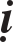 Theo phaùp Tieåu thöøa coù hai nghóa:Phaân bieät nghóa: (Nguõ ñình taâm quaùn), nieäm xöù toång bieät chöa ñaéc ñònh thuûy, tu taäp giôùi phaåm, boán taâm. Noaõn, v.v… ñaõ ñaéc ñònh thuûy;tu taäp ñònh phaåm kieán ñeá trôû leân, tu taäp tueä phaåm.Baét ñaàu töø Noäi phaøm daàn daàn hoïc giôùi haïnh, ñeán khi ñaéc sô quaû thì giôùi haïnh thaønh töïu, vì ñaéc thaùnh giôùi khoâng theå hö hoaïi, haïnh Tö- ñaø-haøm boû tieäm hoïc ñònh phaåm. Ñeán Na-haøm quaû thaønh töïu ñònh haïnh, Na-haøm Kim cang tieäm hoïc Tueä phaåm, luùc roát raùo taän trí, voâ sinh trí, thaønh töïu tueä haïnh.Theo phaùp Ñaïi thöøa cuõng coù hai nghóa:Phaân bieät nghóa tònh haïnh, Hieàn thuû tu taäp giôùi phaåm, chuûng taùnh giaûi haïnh tu taäp ñònh phaåm. Sô ñòa trôû leân ñoàng tu tueä phaåm.Baét ñaàu töø theá gian, töø töø hoïc giôùi haïnh, ñeán Ly Caáu Ñòa thaønh töïu giôùi haïnh.Theo Ñòa Trì thì Ly Caáu Ñòa laø giôùi truï taêng thöôïng Ñòa Phöông tieän thöù ba daàn daàn hoïc Ñònh phaåm, luùc truï ñòa thöù ba thì thaønh töïu ñònh haïnh. Theo Ñòa Trì thì Tam ñòa laø taêng thöôïng yù truï, noái tieáp giaûi thoaùt laø ñònh tònh. Töù ñòa trôû leân daàn daàn hoïc tueä phaåm, ñeán Thaäp ñòa thì thaønh töïu tueä haïnh. Cho neân theo kinh Töông Tuïc Giaûi Thoaùt noùi töø ñòa thöù tö trôû leân laø tueäñònh.Phaân bieät ngoâi vò nhö vaäy.4. Noùi veà nhieáp töôùng: Coù boán:Naêm phaàn Phaùp thaân thaâu nhieáp laãn nhau.Saùu Ba-la-maät thaâu nhieáp laãn nhau.Baûy tònh (baûy tònh laø baûy giaùc chi) thaâu nhieáp laãn nhau.Taùm chaùnh ñaïo thaâu nhieáp laãn nhau.Naêm phaàn Phaùp thaân laø giôùi thaân, ñònh thaân, tueä thaân, giaûi thoaùt thaân, giaûi thoaùt tri kieán thaân. Trong naêm thaân naøy, giôùi thaân laø giôùi, ñònh thaân laø ñònh tueä vaø tri kieán laø tueä hoïc. Giaûi thoaùt thaân caùc luaän noùi khaùc nhau. Neáu theo Luaän Thaønh Thaät thì theå laø tueä hoïc, theå giaûi thoaùt cuûa toâng aáy laø tueä. Theo Luaän Tyø-ñaøm thì taâm sôû giaûi thoaùt chaúng phaûi tueä taùnh khoâng thuoäc veà ba hoïc töôùng, töø luaän xeáp vaøo ñònh tueä, phaàn nhieàu theo vôùi ñònh tueä.Saùu ñoä thaâu nhieáp nhau, y nhö boán ñoä tröôùc cuûa Ñòa trì laø giôùi hoïc. Do trong luaän noùi raèng: Chuùng cuï, töï taùnh, quyeán thuoäc, voâ taän laø giôùi hoïc. Thí laø nhaân cuûa giôùi neân goïi laø chuùng cuï. Giôùi ñoä chính laø theå cuûa giôùi hoïc neân goïi laø töï taùnh. Haïnh nhaãn trôï giuùp giôùi goïi laø quyeán thuoäc nhôø tinh taán, neân Trì giôùi khoâng xen hôû goïi laø voâ taän. Thieàn laø ñònh hoïc. Baùt-nhaõ laø tueä hoïc.Hoûi: Tinh taán saùch taán chung caùc haïnh sao chæ thuoäc giôùi?Giaûi thích: Thaät ra tinh taán saùch taán chung cho taát caû haïnh, nay duøng ba nghóa chæ thuoäc veà giôùi.Baét ñaàu hoïc giôùi cho neân thuoäc veà giôùi.Trong giôùi hoïc nhieáp haïnh ñoä ña, haïnh roäng nhieàu nhôø tinh taán thaønh töïu, neân xeáp vaøo giôùi. Theá naøo laø roäng nhieàu? Vì trong giôùi coù ñuû ba nhoùm phaùp, laïi nhieáp caû thí - giôùi - nhaãn.Do hoïc giôùi taùn taâm tu haønh chöa hôïp vôùi phaùp khoù thaønh coâng deã thaát baïi, quyeát phaûi tinh taán giuùp ñôõ môùi ñöùng vöõng ñöôïc neân xeáp vaøo giôùi. Neáu ba giôùi hoïc ôû ñoaïn tröôùc trong kinh Töông Tuïc Giaûi Thoaùt, thieàn laø ñònh hoïc, Baùt-nhaõ laø tueä hoïc, haïnh tinh taán saùch taán chung ba hoïc.Hoûi: Taïi sao trong naêm phaàn Phaùp thaân phaàn tueä coù nhieàu thaân, trong saùu ñoä phaàn giôùi coù nhieàu ñoä?Giaûi thích: Caùc haïnh khai hôïp khaùc nhau, moãi haïnh tuøy theo moät nghóa, coù luùc khai giôùi nhö saùu ñoä v.v… coù luùc laïi khai ñònh, töï choã chöa kieán ñaïo leõ ra coù. Coù luùc khai tueä nhö naêm phaàn Phaùp thaân vaø baûy tònh…, hoaëc coù luùc cuõng khai nhö taùm chaùnh ñaïo, hoaëc hôïp laïi nhö ba hoïc v.v… phaùp moân khaùc nhau. Ñaâu theå moät loaïi.Y cöù vaøo baûy tònh thaâu nhieáp nhau laø giôùi tònh, ñònh tònh, kieán tònh, ñoä nghi tònh, ñaïo phi ñaïo tònh, haønh tònh, haønh döùt trí tònh. Nghóa naøy trong chöông Thaát Tònh ôû sau seõ phaân bieät ñaày ñuû. Trong baûy phaùp naøy ban ñaàu laø giôùi hoïc, keá laø ñònh hoïc, naêm phaùp sau laø tueä hoïc.Taùm chaùnh thaâu nhieáp nhau: Taùm chaùnh laø chaùnh ngöõ, chaùnh nghieäp, chaùnh maïng, chaùnh nieäm, chaùnh ñònh, chaùnh tö duy, chaùnh kieán vaø chaùnh tinh taán. Trong ñoù, chaùnh ngöõ, chaùnh nghieäp, chaùnh maïng laø giôùi hoïc; chaùnh nieäm, chaùnh ñònh laø ñònh hoïc; chaùnh tö duy, chaùnh kieán laø tueä hoïc; chaùnh tinh taán saùch taán chung caû ba hoïc.Hoûi: Trong giôùi chaùnh ngöõ, chaùnh nghieäp, chaùnh maïng khaùc nhau nhö theá naøo?Giaûi thích coù ba nghóa:Lìa saân, si khôûi leân khaåu nghieäp goïi laø Chaùnh ngöõ.Lìa saân si khôûi thaân nghieäp goïi laø Chaùnh nghieäp.Lìa tham khôûi hai nghieäp thaân vaø khaåu goïi laø Chaùnh maïng.Lìa tham saân si khôûi leân khaåu nghieäp goïi laø chaùnh ngöõ; lìa tham saân si, khôûi leân thaân nghieäp goïi laø chaùnh nghieäp; lìa boán taø maïng goïi laø chaùnh maïng.Theo Ngaøi Long Thoï boán taø maïng thì haù khaåu thöïc nghóa laø troàng troït, hoøa hôïp thuoác thang, trò beänh mua baùn maø töï soáng. Ngöôõng khaåuthöïc laø xem töôùng maët trôøi, maët traêng, ngoâi sao bieán hieän caùc vieäc ñeå tìm caàu söï soáng. Phöông khaåu thöïc nghóa laø nònh hoùt nhaø giaøu, coù theá löïc, sang troïng, quyù phaùi, toát ñeïp, ñeán noãi duøng lôøi noùi kheùo leùo caàu lôïi ñeå töï nuoâi döôõng. Duy khaåu thöïc nghóa taäp hoïc caùc kyõ ngheä nhö chuù thuaät, boùi toaùn laønh döõ ñeå töï nuoâi soáng. Xa lìa caùc ngheà nhö vaäy goïi laø Chaùnh maïng.Theo Ngaøi Long Thoï, nhôø trí tueä voâ laäu lìa boán loãi cuûa mieäng laø chaùnh ngöõ; duøng thaùnh tueä naøy lìa ba ñieàu aùc cuûa thaân laø chaùnh nghieäp; lìa naêm taø maïng laø chaùnh maïng. Noùi naêm taø maïng nhö sau:Vì lôïi döôõng doái traù hieän töôùng ngöôøi ñaëc bieät khaùc thöôøng.Töï noùi coâng ñöùc cuûa mình.Xem töôùng laønh döõ, roài noùi cho ngöôøi.Lôùn tieáng, hieän töôùng oai nghieâm laøm cho ngöôøi kính sôï ñeå ñem lôïi döôõng veà mình.Töï noùi sôû ñaéc cuûa mình ñeå ñöôïc lôïi döôõng laøm ñoäng taâm ngöôøi.Trong naêm loaïi naøy, moät loaïi tröôùc laø thaân taø, boán loaïi sau laø khaåu taø. Lìa naêm thöù taø naøy laø chaùnh maïng.Hoûi: Trong ñònh thì chaùnh nieäm, chaùnh ñònh coù gì khaùc nhau?Giaûi thích: Hai loaïi naøy töø ñaàu ñeán cuoái ñeàu khaùc: Caàu ñònh phöông tieän, giöõ taâm, truï duyeân laø chaùnh nieäm; cuoái cuøng thaønh töïu baát ñoäng goïi laø Chaùnh ñònh.Hoûi: Trong tueä, chaùnh tö duy vaø chaùnh kieán coù gì khaùc nhau?Giaûi thích: ÔÛ ñaây cuõng thæ chung ñeàu khaùc. Ban ñaàu taâm phaân bieät laø chaùnh tö duy, sau thaønh töïu thaáu suoát laø chaùnh kieán.5. Noùi veà ñoái tr . Coù ba:Y cöù veà nghieäp phieàn naõo sai söû taùnh bieän trò, giôùi thì ngaên nghieäp quaáy, ñònh thì tröø khôûi hoaëc tueä thì döùt taùnh kieát söû.Ñoái naêm caùi noùi veà ñoái trò: Nhö Luaän Thaønh Thaät noùi: Hai caùi tham, saân phaùt ra nghieäp chöôùng aùc ôû giôùi phaåm, giôùi coù coâng naêng trò tham, saân. Traïo hoái chöôùng ñònh, ñònh coù theå trò ñöôïc; nguû nghæ chöôùng tueä, tueä coù coâng naêng trò ñöôïc, nghi chöôùng caû ba phaåm, ba hoïc trò heát.Y cöù theo saùu teä ñeå noùi veà söï ñoái trò: San tham, phaù giôùi, saân nhueá, bieáng nhaùc laøm chöôùng giôùi, giôùi coù coâng naêng trò ñöôïc. Loaïn yù chöôùng ñònh, ñònh coù coâng naêng ñoái trò; ngu si chöôùng tueä, tueä ñoái trò ñöôïc. Nghóa ba voâ laäu hoïc noùi löôïc nhö vaäy.NGHÓA BA NHOÙM GIÔÙI. Chia ra baûy moân:Giaûi thích teân goïi.Noùi veà theå.Noùi veà töôùng.Cheá laäp.Ñaïi tieåu khaùc nhau.Ñaïi tieåu khaùc nhau.Chung rieâng.Giaûi thích teân goïi: Ba nhoùm giôùi laø giôùi nhieáp luaät nghi, giôùi nhieáp thieän phaùp vaø giôùi nhieáp chuùng sinh. Giôùi luaät nghi coøn goïi laø lìa giôùi, coøn goïi chaùnh thoï giôùi. Luaät nghi laø phaùp cheá aùc goïi laø luaät. Tu haønh nöông giôùi luaät neân goïi luaät nghi, laïi beân trong ñieàu phuïc cuõng goïi laø luaät, beân ngoaøi öùng chaân laø nghi,, ngaên caám goïi laø giôùi, töùc luaät nghi naøy lìa caùc loãi nhö saùt, v.v… cho neân goïi laø lìa giôùi chính laø haïnh sôû aùi lìa loãi, do ñoù cuõng goïi laø chaùnh thoï giôùi.Giôùi nhieáp thieän thuaän theo lôïi ích goïi laø thieän, troâng mong thaâu naïp ñieàu laønh goïi laø Nhieáp, lìa loãi khoâng nhieáp goïi laø giôùi nhieáp thieän. Giôùi nhieáp chuùng sinh, theo luaän cuõng goïi laø giôùi lôïi chuùng sinh, chuùng nhieàu sinh töû goïi laø Chuùng sinh, mong caàu nhieáp hoùa neân goïi laø nhieáp. Lìa, chaúng nhieáp loãi goïi laø nhieáp chuùng sinh giôùi. Do ñaïo lôïi vaät cuõng goïi laø giôùi lôïi chuùng sinh. Ba ñieàu chöùa nhoùm naøy goïi laø ba nhoùm. Danh nghóa nhö vaäy.Noùi veà theå. Coù naêm:Phaân bieät thoï trì.Phaân bieät taùc, voâ taùc.Phaân bieät chæ taùc.Phaân bieät hai haïnh töï lôïi, lôïi tha.Phaân bieät ba nhoùm saéc, taâm.Giôùi haïnh tuy nhieàu nhöng chuû yeáu chæ coù thoï trì, ban ñaàu taâm thaâu naïp caùc phaùp goïi laø thoï, thuaän theo caùc phaùp phoøng hoä goïi laø Trì, thoï thì ñoái phaùp mong caàu thaønh töïu, trì thôøi ñoái duyeân phoøng hoä ñeå thaønh. Thoï vaø trì ôû ñaây duøng chuûng ñeå phaân bieät. Khai coù boán. Trong thoï coù hai: Theo ngöôøi khaùc chaùnh thoï vaø taâm thieän tònh thoï; trong trì cuõng coù hai laø chuyeân tinh hoä trì vaø phaïm roài saùm hoái. Theo Ñòa Trì noùi boán ñöùc naøy laø giôùi töï taùnh.Phaân bieät theo höõu taùc hay voâ taùc. Tröôùc y cöù thoï haïnh noùi veà taùchay voâ taùc, sau döïa trì haïnh noùi veà taùc, voâ taùc. Theá naøo laø thoï haïnh?Taùc trong thoï coù hai loaïi:Moät laø taùc troïng nhaân, phöông tieän caàu giôùi, leã sö xin giôùi, nhö vaäy v.v…Hai laø taùc trong quaû. Ñoù laø trong khoaûng saùt-na sau cuøng caùc nghieäp aùc cuûa thaân töông vôùi phaùp v.v... Taùc trong nhaân laø nhaân taùc giôùi, chaúng phaûi taùc giôùi theå. Taùc trong quaû laø taùc giôùi theå. Taùc giôùi nhö vaäy.Keá noùi veà voâ taùc: Y cöù theo Luaän Tyø-ñaøm: Voâ taùc trong thoï löôïc coù ba phaàn.Moät, nhaân thôøi voâ taùc: Nghóa laø trong nhaân tröôùc coù taùc thieän, voâ taùc tuøy sinh.Hai, quaû thôøi voâ taùc: Nghóa laø trong moät khoaûng saùt-na sau cuøng coù taùc thieän, bieân voâ taùc tuøy sinh. Trong ñoù coù hai loaïi voâ taùc, ñoàng thôøi ñeàu khôûi: moät laø taùc cuøng voâ taùc, hai laø hy voïng voâ taùc. Tuøy theo taùc giôùi maø sinh voâ taùc thieän goïi laø cuøng taùc, do tröôùc hy voïng phaùp voâ taùc sinh goïi laø yeáu kyø.Hoûi: Hai loaïi naøy ñoàng ôû moät thôøi vì sao chæ goïi moät laø cuøng taùc?Giaûi thích: Cuøng taùc chính töø taùc sinh neân goïi laø cuøng taùc, hy voïng voâ taùc do löïc mong caàu ôû tieàn phöông tieän maø sinh khôûi. Do nghóa naøy neân khoâng goïi laø cuøng taùc, ñaây laø thôøi quaû voâ taùc thöù hai.Thöù ba laø quaû sau voâ taùc: Sau khi taùc giôùi, voâ taùc tieáp tuïc sinh goïi laø quaû sau. Trong ba thôøi naøy, trong nhaân voâ taùc hoaøn toaøn chaúng phaûi laø voâ taùc giôùi theå, thôøi quaû, sau quaû coù ñuùng coù sai, cuøng taùc thì chaúng phaûi, mong caàu laø phaûi.Theo Luaän Thaønh Thaät cuõng coù ba: nhaân thôøi, quaû thôøi, quaû haäu.Trong nhaân thôøi, haäu quaû töông töï nhö tröôùc; quaû thôøi voâ taùc ñaïi khaùi ñoàng nhö tröôùc.Noùi dò theo Luaän Tyø-ñaøm: Hai loaïi cuøng taùc mong caàu ñeàu sinh, Toâng naøy noùi quaû thôøi chæ coù cuøng taùc, chöa coù mong caàu. Do chöa coù neân chæ goïi laø cuøng taùc, laøm sao bieát ñöôïc ñieàu naøy?Nhö Luaän Thaønh Thaät noùi: Luaän hoûi ñoàng vôùi gì goïi laø voâ taùc?Luaän töï giaûi thích: Nieäm thöù hai goïi laø Voâ taùc, Luaän aáy noùi: kia taùc giôùi laø nieäm ñaàu, do ñoù goïi voâ taùc laø nieäm thöù hai. Trong ba thôøi naøy, thôøi nhaân vaø thôøi quaû hoaøn toaøn chaúng phaûi voâ taùc giôùi theå, quaû sau phaùt khôûi mong caàu voâ taùc laø giôùi voâ taùc. Trong giôùi Ñaïi thöøa cuõng coù ba phaàn: Nhaân thôøi, quaû thôøi vaø quaû haäu. Nhaân vaø quaû haäu ñoàng nhö Tieåu thöøa; quaû thôøi voâ taùc vaên phaùn khoâng nhaát ñònh: Coù khi ñoàng nhö Luaän Tyø-ñaøm, coù khi ñoàng vôùi Luaän Thaønh thaät. Trong ba thôøi naøy, nhaân thôøivoâ taùc chaúng phaûi giôùi voâ taùc; quaû thôøi thì baát ñònh. Neáu chæ noùi quaû thôøi thì coù cuøng taùc ñeàu chaúng phaûi giôùi voâ taùc. Neáu noùi hai loaïi quaû thôøi ñeàu sinh thì phaàn laáy mong caàu voâ taùc laø giôùi voâ taùc, cuøng taùc thì chaúng phaûi. Quaû haäu cuõng nhö vaäy. Taùc cuøng thì chaúng phaûi thôøi phi, mong caàu thì ñuùng, thoï giôùi nhö vaäy.Theo trì giôùi ñeå noùi veà taùc, voâ taùc: Coù boán nghóa:Theo haïnh nghieäp ñaõ noùi veà taùc vaø voâ taùc: Ñoái duyeân phoøng hoä goïi laø taùc trì. Y taùc thì coù voâ taùc thieän sinh goïi laø voâ taùc trì.Theo haïnh tu phaân bieät thæ, chung: Ngöôøi môùi hoïc giôùi taùc yù phoøng hoä goïi laø Taùc trì; tu taâm thuaàn thuïc nhaäm vaän lìa loãi, khoâng caàn taùc yù goïi laø voâ taùc trì. Nhö caây gaäy xoay voøng troøn töông öng vôùi gaäy goïi laø aùc chuyeån, boû gaäy töï ñoäng goïi voâ taùc chuyeån. ÔÛ ñaây cuõng nhö vaäy.Theo haïnh vò ñeå noùi veà taùc voâ taùc, taát caû phaøm phu tu taäp giôùi chöa thaønh goïi chung laø taùc trì. Taát caû Hieàn thaùnh thaønh töïu giôùi haïnh goïi laø voâ taùc trì.Theo kinh Nieát-baøn: Ngöôøi khoâng ñaày ñuû giôùi thì chæ coù taùc giôùi, khoâng coù giôùi voâ taùc, nghóa laø haøng phaøm phu chæ coù phöông tieän môùi taùc giôùi neáu khoâng thì hoaøn toaøn thaønh giôùi voâ taùc.Theo caûnh giôùi ñeå noùi veà taùc vaø voâ taùc: Töø phaøm phu ñeán quaû Phaät, tuøy söï lìa loãi goïi chung laø Taùc trì. Thaät chöùng xaû loãi goïi laø voâ  taùc.Löôïc noùi nghóa nhö vaäy.Phaân bieät hai moân chæ, taùc: Trong ba tuï noùi rieâng thì luaät nghi laø chæ, vì döùt caùc ñieàu aùc, coøn hai nhoùm kia laø taùc, vì laøm caùc ñieàu thieän. Noùi chung thì trong ba nhoùm moãi nhoùm ñeàu coù chæ taùc.Trong giôùi luaät nghi, phoøng, caám, saùt sinh v.v... goïi laø Chæ; tu taäp taâm töø, taâm an oån, v.v... ñoái trò quaû saùt sinh, tu boá thí trò taâm troäm, tu quaùn baát tònh ñeå ñoái trò taø haïnh, taát caû haïnh tu nhö theá goïi laø Taùc.Trong giôùi nhieáp thieän, lìa xa söï bieáng nhaùc khoâng thuoäc loãi thieän goïi laø chæ. Tu haïnh saùu ñoä goïi laø Taùc.Trong giôùi nhieáp chuùng sinh, lìa ñoäc thieän khoâng coù loãi giaùo hoùa sinh goïi laø Chæ, tu haønh töù nhieáp phaùp, lôïi ích chuùng sinh goïi laø Taùc. Bôûi ba nhoùm ñeàu döùt aùc. Theo kinh thì goïi chung ba nhoùm laø luaät nghi, vì ñeàu laøm thieän. Theo kinh Ñòa Luaän goïi laø kheùo nhoùm hoïp caùc ñieàu thieän.Phaân bieät töï lôïi lôïi tha, coù hai haïnh moân.Moân phaàn töôùng: Trong ba tuï giôùi, hai nhoùm tröôùc laø töï lôïi, moät nhoùm sau laø lôïi tha.Trôï thaønh moân: caû ba ñeàu coù töï lôïi vaø lôïi tha: Töï tu ba nhoùm laø nhaân Nieát-baøn cho neân chung caû töï lôïi. Tu ba tuï naøy ñaéc Boà-ñeà lôïi ích chuùng sinh, neân ñeàu lôïi tha.YÙ cöù saéc taâm vaø phi saéc taâm v.v... ñeå phaân bieät ba tuï:Theo Luaän Taùt-baø-ña: Taát caû giôùi taùc voâ taùc ñeàu laø saéc, vì nghieäp taùnh saéc cuûa thaân mieäng. Töôùng traïng noù theá naøo? Nghóa laø luùc thoï giôùi, moät nieäm roát sau cuûa thaân mieäng ñieàu hoøa thieän laø taùc saéc. Taùc saéc naøy laø sôû haønh cuûa nhaõn. Vì maét thaáy thaân mieäng khoâng laøm aùc, döøng nghieäp khaåu, tai khoâng theå nghe vì khoâng coù tieáng. ÔÛ ñaây taùc bieân voâ taùc thieän sinh goïi saéc voâ taùc. Do ñoù voâ taùc laø nghieäp cuûa saéc. Töø saéc phaùp sinh, phoøng caám loãi saéc neân goïi laø Saéc.Taïp taâm noùi do taùc saéc neân voâ taùc cuõng laø saéc, nhö caây ñoäng thì boùng cuõng ñoäng theo. Saéc voâ taùc naøy laø sôû haønh cuûa yù. Theo luaän khoâng theå thaáy vì khoâng ñoái saéc.Theo boä Ñaøm-voâ-ñöùc thì taùc giôùi chæ coù saéc, cuõng do nghieäp taùnh saéc cuûa thaân mieäng, nhöng trong toâng naøy laø saéc giaû danh goïi laø sôû haønh cuûa yù, maét chaúng thaáy bieát nghóa chaùnh nhö vaäy.Coù ngöôøi noùi theo boä Ñaøm-voâ-ñöùc, taùc giôùi laø töï taùnh cuûa saéc taâm. Neáu noùi taùc giôùi laø taùnh cuûa saéc taâm thì y cöù vaøo choã naøo? Coøn neáu taùc giôùi laø taùnh saéc taâm thì ngöôøi Thanh vaên leõ ra thoï giôùi thaäp thieän, sao chæ thoï baûy luaät nghi giôùi? Vì Thanh vaên chæ thoï baûy luaät nghi giôùi neân roõ raøng chaúng phaûi taâm taùnh. Neáu taùc giôùi laø taùnh cuûa saéc taâm thì trong hai traêm naêm möôi giôùi cuûa Tyø-kheo leõ ra coù moät giôùi rieâng ñeå phoøng loãi taâm, vì khoâng coù moät giôùi rieâng phoøng loãi cuûa taâm neân noùi chaúng phaûi taùnh cuûa taâm.Hoûi: Neáu noùi giôùi phaùp cuûa ngöôøi Thanh vaên khoâng ngaên ngöøa loãi taâm, sao luaät noùi oâng duøng taâm gì?Giaûi thích: Trong luaät ngaên thaønh thaân, khaåu, taâm chaúng phaûi noùi cheá giôùi rieâng ngaên ngöøa loãi cuûa taâm. Do nghóa naøy neân bieát taùc giôùi hoaøn toaøn chaúng phaûi taâm. Trong toâng ñoù noùi giôùi voâ taùc laø phi saéc phi taâm vì khoâng coù hình töôùng ngaên ngaïi neân phi saéc laïi chaúng phaûi löï neân bieát phi taâm.Theo phaùp Ñaïi thöøa taùc giôùi laø töï taùnh saéc taâm, vì taùc giôùi trong Ñaïi thöøa laø taùnh cuûa ba nghieäp.Hoûi: Neáu noùi taùc giôùi trong Ñaïi thöøa laø taùnh cuûa saéc taâm, coù ngöôøi khi thoï giôùi, moät nieäm sau cuøng taâm töôûng duyeân khaùc, taïi sao ngöôøi naøy ñöôïc taùc giôùi ñaày ñuû?Giaûi thích: Taâm ngöôøi naøy tuy phan theo duyeân khaùc, do naêng löïcmong caàu ôû hy voïng neân nghóa lìa aùc treân thaân mieäng yù thaønh töïu laø taùc giôùi neân ñöôïc ñaày ñuû.Giôùi voâ taùc: Theo phaùp Ñaïi thöøa, saéc taâm phi saéc taâm laø söï, do töï taùnh ba nghieäp cuûa giôùi voâ taùc töø ba nghieäp sinh, ngaên ngöøa ba nghieäp. Neân noùi saéc taâm. Vì saéc taâm naøy neân khaùc vôùi boä Ñaøm-voâ-ñöùc.Theo kinh Nieát-baøn cheùp: Caùc ñeä töû ta khoâng hieåu yù ta neân noùi Ñöùc Nhö Lai noùi giôùi voâ taùc chaéc chaén laø phi saéc taâm. Giôùi voâ taùc ñoù tuy ngaên ngöøa phaùp saéc taâm nhöng khoâng phaûi vieäc cuûa saéc taâm, neân noùi phi saéc phi taâm. Do ñoù ôû ñaây Phi saéc taâm khaùc vôùi boä Taùt-baø-ña.Theo kinh Nieát-baøn, Ñöùc Phaät baûo caùc ñeä töû ta khoâng hieåu yù ta, neân noùi Ñöùc Nhö Lai noùi giôùi voâ taùc hoaøn toaøn laø saéc. Nghóa naøy theá naøo?Theo Boä Taùt-baø-ña taùnh cuûa giôùi voâ taùc do boán ñaïi taùc thaønh, veà theå laø chöôùng ngaïi, coõi Duïc, coõi Saéc coù, coõi Voâ saéc thì khoâng.Theo phaùp Ñaïi thöøa, chaân giôùi voâ taùc laø cheá phaùp, nhö choã keát giôùi coù giôùi phaùp laø cheá phaùp neân khoâng phaûi do boán ñaïi taïo thaønh. Vì chaúng phaûi boán ñaïi taïo neân chaéc chaén khoâng ngaên ngaïi; vì nhaát ñònh khoâng ngaên ngaïi neân thaân sinh ôû coõi boán khoâng cuõng ñöôïc thaønh töïu. Do ñoù khaùc nhau.Theo Tieåu thöøa, do tình thöùc thaáy chöa dung thoâng, coù ngöôøi nghe noùi laø phaùp saéc taâm lieàn chaáp cho laø vieäc saéc, hoaëc nghe noùi vieäc phi saéc taâm lieàn chaáp laø phaùp phi saéc taâm, cho neân thaønh tranh luaän, Ñaïi thöøa chaáp chung cho neân chaúng tranh luaän.Theå taùnh nhö theá.Noùi veà töôùng. Thöù ba laø khai hôïp ñeå noùi veà töôùng: Tröôùc khai hôïp luaät nghi ñeå noùi veà töôùng. Trong giôùi luaät nghi, khai hôïp khoâng nhaát ñònh, nhöng gom laïi chæ coù moät nghóa laø trong ba nhoùm giôùi moät giôùi luaät nghi, hoaëc chia thaønh hai nhö trong Ñòa Trì noùi: Moät laø giôùi taïi gia, hai laø giôùi xuaát gia. Hoaëc chia thaønh ba: Moät laø giôùi bieät giaûi thoaùt, hai laø thieàn giôùi vaø ba laø giôùi voâ laäu.+ Giôùi bieät giaûi thoaùt laø coäi goác chaùnh thuaän giaûi thoaùt, laïi traùnh nghieäp mang goâng cuøm cuõng goïi laø giaûi thoaùt. Giaûi thoaùt naøy khoâng chung vôùi hai loaïi ñònh ñaïo taâm, neân goïi laø Bieät.+ Thieàn giôùi: Trong kinh luaät cuõng goïi laø giôùi ñònh coäng. Coù ngöôøi theo yù hoï cho raèng ñònh taâm khoâng coù loãi goïi laø ñònh giôùi. Vieäc naøy khoâng phaûi nhö vaäy, vì chính thieàn theá tuïc noùi phaùp cuûa giôùi ñònh taâm tuøy sinh goïi laø Thieàn giôùi.Theo Luaän A-tyø-ñaøm, boán moân laø thieàn caên baûn, thieàn vò lai, thieàn trung gian vaø thieàn luïc ñòa giôùi phaùp tuøy sinh cho laø thieàn giôùi.Theo Luaän Thaønh Thaät, taùm thieàn taâm vaø ñònh ñieän quang coõi Duïc giôùi phaùp tuøy sinh neân goïi laø thieàn giôùi.+ Giôùi voâ laäu: Theo kinh luaän cuõng goïi laø Ñaïo coäng giôùi. Coù ngöôøi theo yù mình cho raèng: Ñaïo taâm khoâng coù loãi töùc goïi laø ñaïo giôùi. Ñaây cuõng khoâng nhö theá. Bôûi vì chính giôùi phaùp cuûa ñaïo voâ laäu xuaát theá tuøy sinh goïi laø giôùi voâ laäu.Trong Luaän Tyø-ñaøm nöông thieàn coõi Saéc khôûi ñaïo giôùi phaùp tuøy sinh, noùi laø ñaïo giôùi.Theo Luaän Thaønh Thaät vaø Luaän Ñaïi thöøa ba coõi ñaïo giôùi phaùp tuøy sinh goïi laø ñaïo giôùi, trong Luaän Thaønh Thaät laïi noùi ba loaïi hôi khaùc vôùi tröôùc, theá naøo laø ba? Bieät giaûi thoaùt giôùi, thieàn giôùi vaø ñònh giôùi. Giôùi bieät giaûi thoaùt töông töï nhö tröôùc, ñieän quang coõi Duïc vaø ñònh coõi Saéc. Caùc loaïi taâm naøy sinh ra giôùi höõu laäu vaø voâ laäu goïi chung laø thieàn giôùi. Ñònh coõi Voâ saéc bieân canh höõu laäu vaø voâ laäu goïi chung laø Ñònh giôùi.Theo Luaän Tyø-ñaøm giôùi laø saéc neân boán khoâng chaúng coù. Theo Luaän Thaønh Thaät thì voâ taùc laø phi saéc taâm. Töù khoâng ñònh bieân cuõng coù giôùi. Moät laø giôùi bieät giaûi thoaùt, hai laø thieàn giôùi, ba laø ñaïo giôùi, giôùi ñoaïn luaät nghi. Giôùi bieät giaûi thoaùt nghóa giaûi thích nhö treân, coøn ba loaïi kia theá naøo? Boán moùn caên baûn thieàn vaø trung gian thieàn sinh khôûi thieàn giôùi. Taát caû ñeàu thuoäc veà thieàn giôùi. Nöông thieàn vò lai sinh thieàn giôùi coù ñuùng coù sai. Thò phi nhö theá naøo? Tònh thieàn vò lai chæ trò duïc aùc. Trò coù hai: Moät laø ñaïo voâ ngaïi, hai laø ñaïo giaûi thoaùt. Ñaïo giaûi thoaùt sinh leân coõi trôøi, boán thieàn naøy thuoäc veà thieàn giôùi, voâ ngaïi ñaïo sinh ra thieàn giôùi laø döùt luaät nghi, chaúng thuoäc veà thieàn giôùi. Do ñaây baûn thaân döùt baát thieän coõi Duïc cho neân cuøng teân laø ñoaïn. Laïi nöông boán thieàn vaø Trung gian thieàn sinh ra taát caû Thaùnh giôùi ñeàu thuoäc veà ñaïo giôùi. Nöông thieàn vò lai sinh ra Thaùnh giôùi coù ñuùng coù sai, ñuùng sai theá naøo? Nöông thieàn vò lai sinh Thaùnh ñaïo hay trò caùc nghieäp phieàn naõo trong chín ñòa ba coõi, tuøy theo ñòa kia phaân bieät ñeàu coù ñaïo voâ ngaïi giaûi thoaùt. Vôùi chín ñòa naøy, giaûi thoaùt ñaïo sinh ra taát caû Thaùnh giôùi ñeàu thuoäc veà ñaïo giôùi. Voâ ngaïi ñaïo sinh ra Thaùnh giôùi nghóa laø thì khoâng nhaát ñònh. Y trò sô thieàn cho ñeán phi töôûng voâ ngaïi ñaïo sinh ra thaùnh giôùi laø thuoäc veà ñaïo giôùi. Ñoái trò coõi Duïc voâ ngaïi ñaïo sinh Thaùnh giôùi laø döùt luaät nghi khoâng thuoäc ñaïo giôùi. Do ñaây, thaân döùt duïc aùc baát thieän neân cuøng teân laø ñoaïn.Hoûi: Coõi Duïc coù baát thieän coù naêng löïc trò ñaïo neân coù theå sinh giôùi.Hai coõi treân khoâng coù baát thieän, hay trò ñaïo bieân vì sao coù giôùi?Giaûi thích: Coõi treân tuy khoâng coù baát thieän maø laïi ñoái trò, vôùi coõi Duïc aùc coù trì ñoái trò, phaàn ñoái trò xa neân ñöôïc coù giôùi. Hoaëc chia laøm naêm, laø naêm chi giôùi nhö kinh Nieát-baøn noùi:Nghieäp thanh tònh giôùi caên baûn nghóa laø lìa theå baát thieän caênbaûn.Caùc giôùi thanh tònh khaùc laøm quyeán thuoäc tröôùc sau: Nghóa laølìa phöông tieän nghieäp ñaïo tröôùc sau.Giaùc thanh tònh giôùi lìa caùc aùc giaùc, nghóa laø lìa taùm phieàn naõo aùc giaùc.Taùm giaùc ñaõ giaûi thích ñaày ñuû nhö trong nhoùm phieàn naõo ôû tröôùc.Nieäm thanh tònh giôùi hoä trì chaùnh nieäm, nghóa laø tu saùu nieäm giuùp thaønh giôùi haïnh. Saùu nieäm laø nieäm Phaät, nieäm Phaùp, nieäm Taêng, nieäm Giôùi, nieäm Thí, nieäm Thieân.Giôùi hoài höôùng A-naäu-ña-la-tam-mieäu-tam-boà-ñeà: Nghóa laø duøng giôùi haïnh höôùng thaúng ñeán Phaät ñaïo, hoaëc chia thaønh saùu, nghóa laø naêm giôùi, taùm giôùi, möôøi giôùi, giôùi Thöùc-xoa-ma-na, giôùi Tyø-kheo vaø giôùi Tyø-kheo ni.Hoaëc chia thaønh baûy: Nghóa laø giôùi baûy chuùng baûy chuùng taïi gia coù hai laø Öu-baø-taéc vaø Öu-baø-di. Xuaát gia coù naêm: Tyø-kheo, Tyø-kheo ni, Thöùc-xoa-ma-na, Sa-di vaø Sa-di ni. Hoaëc chia thaønh möôøi laø thaäp thieän giôùi. Hoaëc laïi noùi thaønh hai traêm naêm möôi giôùi, naêm traêm giôùi, v.v... roäng thì voâ löôïng. Luaät nghi nhö vaäy.Nhieáp thieän: Khai hôïp noùi veà töôùng cuõng khoâng nhaát ñònh, chæ chung moät thieän; hoaëc chia laøm hai laø phöôùc vaø trí; hoaëc chia thaønh ba laø vaên, tö, tu; hoaëc chia laøm boán laø vaên, tö, tu chöùng; hoaëc chia laøm naêm laø nhö theo Ñòa kinh noùi cuûa Phaøm phu, Nhò thöøa, Boà-taùt vaø Phaät. Naêm phaåm thieän phaùp. Hoaëc chia thaønh saùu laø saùu Ba-la-maät. Laïi nöõa, trong Ñòa Trì thì thaân, mieäng, yù theâm vaên, tö, tu laø saùu, hoaëc chia thaønh möôøi laø möôøi nghieäp laønh, roäng thì voâ löôïng. Nhieáp thieän nhö vaäy.Keá laø y cöù giôùi nhieáp chuùng sinh khai hôïp maø noùi veà töôùng: Gom laïi thì chæ coù moät; hoaëc chia thaønh hai laø lìa nhieáp aùc vaø tu nhieáp thieän; Hoaëc chia laøm ba laø thaân, mieäng, yù nhieáp laáy chuùng sinh; hoaëc chia thaønh boán laø boán nhieáp phaùp nhieáp hoùa chuùng sinh; hoaëc chia naêm laø naêm phaåm thieän phaùp lôïi ích chuùng sinh; hoaëc chia thaønh saùu nhö kinh Thaéng-man noùi: Saùu Ba-la-maät nhieáp thuû chuùng sinh; hoaëc chia thaønh möôøi nghóa laø möôøi phaùp thieän lôïi ích chuùng sinh. Hoaëc chia thaønh möôøi moät nhö Ñòa Trì noùi: Chia boán nhieáp thaønh möôøi moät, vì sao vaäy? Vì boá thí coù boán laø taøi thí, phaùp thí, voâ uùy thí vaø baùo aân thí; aùi ngöõ coùmoät chung vôùi tröôùc laø naêm. Lôïi haønh coù boán: 1. laø phöông tieän thuaän theo voâ ñöùc thieän nhaân, 2. Ngöôøi coù ñöùc laønh xöng döông khen ngôïi, 3. Ngöôøi aùc deã ñieàu phuïc, tuøy loãi trò phaït, 4. Ngöôøi aùc khoù ñieàu phuïc thì duøng thaàn löïc haøng phuïc, boán phaùp naøy chung vôùi tröôùc hôïp thaønh chín. Ñoàng söï coù hai: Ñoàng trong khoå söï vaø ñoàng trong laïc söï. Hai phaùp naøy chung vôùi tröôùc hôïp thaønh möôøi moät. Neán noùi roäng thì voâ löôïng. Noùi veà töôùng nhö vaäy.Cheá laäp. Trong moân thöù tö: Cheá laäp ba nhoùm, löôïc cheá thaønh naêm nghóa.Khôûi nhaân khaùc nhau neân laäp ba nhoùm: Noùi khôûi nhaân; 1. Taâm nhaøm chaùn phaùp höõu vi, khôûi giôùi luaät nghi, 2. Taâm caàu Boà-ñeà khôûi nhieáp thieän giôùi, 3. Taâm nieäm chuùng sinh khôûi giôùi nhieáp chuùng sinh.Y phaùp khaùc nhau neân laäp ba nhoùm, phaùp laø 1. Lìa nöông phaùp aùc thaønh luaät nghi, 2. Taäp phaùp laønh thaønh nhieáp thieän, vaø 3. Nöông phaùp hoùa ñoä chuùng sinh.Lìa loãi khaùc nhau neân laäp ba nhoùm, noùi lìa loãi laø 1. Luaät nghi giôùi, laø lìa loãi saùt v.v..., 2. Nhieáp thieän giôùi lìa khoâng nhieáp loãi thieän, 3. Nhieáp chuùng sinh giôùi lìa loãi chaúng nhieáp hoùa chuùng sinh.Coâng naêng khaùc nhau neân chia ba nhoùm; noùi coâng naêng laø nhö kinh Ñòa Trì noùi; 1.Luaät nghi giôùi hay khieán taâm truï, 2.Giôùi nhieáp thieän thaønh töïu Boà-ñeà vaø giôùi nhieáp chuùng sinh thaønh töïu chuùng sinh.Do nhöõng ñieàu khaùc nhau naøy neân chia thaønh ba nhoùm, naêm phaåm khaùc nhau neân chia thaønh ba nhoùm; luaät nghi sau cuøng do coù coâng naêng lìa aùc vì chöa tu thieän. Nhieáp thieän laø thöù hai vì theo tröôùc lìa aùc neân thöôøng tu thieän.Theo Luaän Ñòa Trì thì ñoái vôùi luaät nghi nhieáp thieän phaùp laø treân heát, nhieáp chuùng sinh laø thuø thaéng vì tröôùc mình laøm vieäc thieän coù theå lôïi tha neân Ñòa luaän noùi lôïi ích chuùng sinh giôùi ñoái vôùi nhieáp thieän laø treân heát. Do naêm nghóa naøy maø laäp ba nhoùm.Ñaïi tieåu khaùc nhau. Coù naêm: Khôûi nhaân khaùc nhau, coù - khoâng khaùc nhau, roäng heïp khaùc nhau, daøi ngaén khaùc nhau vaø thoï xaû khaùc nhau.Khôûi nhaân: Giôùi cuûa Boà-taùt coù phaùp khôûi ba taâm laø taâm nhaøm chaùn phaùp höõu vi, taâm caàu trí Phaät, vaø taâm nieäm chuùng sinh. Trong ñoù, vì nhaøm chaùn phaùp höõu vi neân thoï luaät nghi; vì caàu trí Phaät neân thoï nhieáp thieän, vì nieäm chuùng sinh neân thoï nhieáp sinh. Neáu noùi: Chung thìtrong ba nhoùm, moãi nhoùm ñeàu töø ba loaïi taâm khôûi; vì nhaøm chaùn phaùp höõu vi quyeát phaûi lìa aùc neân thoï luaät nghi; vì caàu trí Phaät, lìa phaùp aùc môùi thaønh töïu neân thoï luaät nghi; muoán giaùo hoùa chuùng sinh thì lìa phaùp aùc môùi laøm ñöôïc, neân thoï luaät nghi.Laïi chaùn phaùp höõu vi chaúng duøng thieän thì chaúng theå trò neân phaûi nhieáp thieän; vì caàu trí Phaät maø phi thieän thì khoâng thaønh neân phaûi nhieáp thieän; vì nieäm chuùng sinh maø chaúng phaûi thieän khoâng theå cöùu neân phaûi nhieáp thieän.Chaùn höõu vi maø chæ coù thieän thì khoâng boû ñöôïc neân phaûi nhieáp sinh; vì caàu trí Phaät maø chæ coù thieän thì khoâng ñeán ñöôïc neân phaûi nhieáp sinh; vì nieäm chuùng sinh thì caàn phaûi mong caàu duøng phaùp nhieáp laáy neân thoï nhieáp sinh. Theo phaùp Boà-taùt thì nhö vaäy. Thanh vaên chæ töø taâm nhaøm chaùn höõu vi maø khôûi luaät nghi, do ñoù khaùc nhau.Noùi nghóa khaùc nhau giöõa coù vaø khoâng; theo Ñaïi thöøa ñaày ñuû ba nhoùm, phaùp Tieåu thöøa chæ thoï luaät nghi khoâng coù hai nhoùm kia.Vì sao khoâng coù giôùi nhieáp thieän?Coù ngöôøi Giaûi thích: Ngöôøi theo Tieåu thöøa noùi yù coøn maø hôi thôû dieät, neân thoï luaät nghi; voâ taâm khôûi taùc neân khoâng nhieáp thieän.Neáu theá thì trong ba hoïc cuûa Tieåu thöøa chæ neân tu giôùi, khoâng tu ñònh tueä?Vì coøn döùt dieät ba hoïc neân tu heát. Maëc duø toàn döùt dieät deàu tu caùi gì ngaên nhieáp thieän? do coù ngaên ngöøa neân coù giaûi thích khaùc nhau, phaøm vì cheá giôùi löu loaïi deàu baèng nhau, neân cheá luaät nghi. Theá naøo laø baèng nhau? Baát luaän lôïi ñoän vì ñeàu xa lìa caùc loãi trong naêm thieân ñaéc Thaùnh quaû. Vì nhieáp thieän khoâng bình ñaúng, neân khoâng cheá giôùi nhieáp thieän phaùp. Taïi sao khoâng bình ñaúng? Trong Tieåu thöøa taùc thieän thì voâ löôïng khoâng coù moät ngöôøi naøo tu ñuû caùc thieän môùi ñaéc quaû Thaùnh, neân noùi khoâng bình ñaúng. Nhö taùm thieàn v.v... tuøy tu moät, hai thieàn cuõng ñaéc quaû Thaùnh, khoâng caàn tu ñuû heát.Hoûi: Taïi sao lìa aùc ñeàu ñoàng maø tu thieän thì khaùc nhau ? Ñaùp: Vì lìa aùc deã, tu thieän khoù thaønh.Hoûi: Maëc duø khieán nhieáp thieän khaùc nhau, cheá giôùi nhieáp thieän roài coù loãi gì?Giaûi thích: Khoâng coù loãi. Neáu Tieåu thöøa cheá giôùi nhieáp thieän, coù ngöôøi khoâng tu ñaày ñuû phaùp thieän thì phaïm giôùi.Laøm sao ñeå ñaéc thaùnh, coøn khaùc nhau thì sao goïi laø Cheá ? Ñaùp: Vì nghóa naøy neân khoâng coù giôùi nhieáp thieän.Hoûi: Neáu noùi trong phaùp Tieåu thöøa khoâng coù giôùi nhieáp thieän, thìleõ ra Tieåu thöøa cuõng khoâng coù nghóa chæ phaïm taùc trì?Giaûi thích: Tieåu thöøa tuy khoâng cheá giôùi nhieáp thieän phaùp nhöng chaúng phaûi hoaøn toaøn khoâng tu, vì theá coù chæ phaïm taùc trì. Maëc duø coù phaàn löôïng taùc trì maø chaúng phaûi cheá baèng tu, do ñoù khoâng goïi laø cheá giôùi nhieáp thieän. Laïi trong Tieåu thöøa, duø cho coù taùc cuûa chæ giuùp nhöng chaúng coù giôùi nhieáp thieän. Neáu noùi taùc thieä trong Tieåu thöøa laø giuùp chæ taùc, thì trong ba nhoùm giôùi khoâng coù nhieáp thieän, trong ba hoïc leõ ra cuõng khoâng laäp hai moân ñònh tueä?Giaûi thích ba moân hoïc phaân bieät tuøy nghóa, chaúng cheá phaùp neân khoâng ñöôïc bình ñaúng, vì nghóa naøy neân noùi loãi coù khoâng, vì sao khoâng coù giôùi nhieáp sinh, vì ñoäc ñoä khoâng goàm tha ñoä. Coù khoâng nhö vaäy.Noùi veà roäng heïp, luaät nghi Tieåu thöøa chæ ngaên ngöøa thaân, mieäng, khoâng ngaên loãi cuûa taâm, goïi laø heïp. Luaät nghi Ñaïi Thöøa ngaên ngöøa chung ba nghieäp goïi laø roäng. Laøm sao bieát ñöôïc? Vì Luaät nghi Tieåu thöøa ngaên ngöøa thaân mieäng khoâng ngaên loãi taâm. Trong tieåu thöøa chæ noùi baûy phaùp thieän luaät nghi cuûa thaân mieäng laø giôùi, khoâng noùi möôøi ñieàu thieän laø giôùi. Neân theo Luaän Thaønh Thaät thì giôùi ngaên ngöøa thaân, mieäng, ñònh tueä phoøng taâm. Laøm sao bieát ñöôïc? Vì Giôùi cuûa Ñaïi thöøa ngaên caû chung ba nghieäp. Nhö trong Ñòa Kinh noùi möôøi thieän ñaïo laø luaät nghi.Hoûi: Vì sao trong phaùp Tieåu thöøa chæ ngaên ngöøa thaân mieäng, maø phaùp Ñaïi thöøa thì ngaên ngöøa chung ba nghieäp.Giaûi thích Tieåu thöøa chæ ñôïi caàu quaû trong moät ñôøi, taäp ñaïo khoâng laâu, loãi nôi taâm khoù döùt, chaúng phaûi giôùi cheá phuïc ñöôïc maø caàn phaûi tu ñònh tueä môùi tröø ñöôïc loãi cuûa taâm, neân giôùi khoâng ngaên taâm. Theo phaùp Ñaïi thöøa caàu quaû trong nhieàu ñôøi, tu taäp ñaïo laâu daøi seõ caét ñöùt loãi cuûa yù neân giôùi phoøng taâm.Noùi veà nghóa daøi ngaén khaùc nhau: Giôùi cuûa Tieåu thöøa chæ ôû moät ñôøi, khoâng ñeán ñôøi khaùc goïi laø ngaén. Phaùp cuûa Boà-taùt giôùi moät khi ñaõ thoï ñaéc roài, neáu khoâng thoái maát taâm Boà-ñeà vaø khoâng khôûi phaïm phieàn naõo taêng thöôïng thì taän ñôøi vò lai hoaøn toaøn khoâng maát, goïi laø daøi.Theo kinh Ñòa Trì thì Boà-taùt boû thaân vaãn khoâng maát luaät nghi giôùi. Vì sao? Vì haøng Thanh vaên muoán caàu quaû trong moät ñôøi, thì luùc thoï giôùi töï theä caàu trong moät ñôøi neân noùi suoát troïn ñôøi. Moät ñôøi laø phaàn giôùi haïn mong caàu nhö nhau neân khoâng maát giôùi; moät ñôøi veà sau thì khoâng coøn giôùi haïn mong caàu cho neân maát giôùi. Boà-taùt vì muoán nhieàu ñôøi caàu quaû neân luùc thoï giôùi töï theä mong caàu taän meù vò lai. Taän ñôøi vò lai laø giôùi haïn mong caàu neân khoâng maát giôùi.Noùi veà nghóa thoï xaû khaùc nhau, tröôùc tieân y cöù vaøo thoï giôùi ñeånoùi söï khaùc nhau. Trong thoï coù hai; Theo thoï ñeå noùi khaùc nhau, theo thoï thoï laïi ñeå noùi khaùc nhau.Theá naøo laø khi môùi thoï?Theo phaùp Tieåu thöøa ñaéc giôùi coù hai: Töï ñaéc vaø theo ngöôøi khaùc ñaéc. Töï ñaéc coù ba laø töï nhieân ñaéc, thöôïng phaùp ñaéc vaø töï theä ñaéc.Töï nhieân ñaéc nghóa laø moät mình Phaät ñoái vôùi thaân sau cuøng, luùc môùi xuaát gia töï nhieân phaùt taâm ñaéc giôùi bieät giaûi thoaùt.Khoâng töø thaày thoï neân goïi laø töï nhieân.Thöôïng phaùp: Hoaëc coù Sa-di vaø ngöôøi theá tuïc tu ñaïo chöùng ñaéc quaû Thaùnh voâ hoïc. Luùc chöùng ñaéc phaùp taêng thöôïng nhö vaäy phaùt taâm xuaát gia lieàn ñaéc giôùi cuï tuùc. Töø sôû y ñoù goïi ñaéc thöôïng phaùp.Töï theä: Nhö ngaøi Ñaïi Ca-dieáp nghe Phaät xuaát theá töï theä, mong caàu, Phaät laø thaày cuûa ta vaø ta laøm ñeä töû. Sau khi noùi nhö vaäy lieàn ñaéc phaùt cuï tuùc, goïi laø töï theä.Töø ngöôøi khaùc ñaéc coù boán nghóa khaùc nhau:Thieän lai laø coù caùc chuùng sinh lôïi caên thöôïng phaåm, Phaät baûo: Thieän Lai! trong phaùp cuûa ta mau tu phaïm haïnh, döùt ñöôïc nguoàn khoå, lieàn phaùt giôùi cuï tuùc.Tam ngöõ: Nghóa laø taát caû Sa-di, ngöôøi theá tuïc vaø Phaät khi môùi xuaát theá caùc thaày Tyø-kheo v.v... daïy ba laàn quy y Tam baûo lieàn ñaéc giôùi.Baùt Kính: Nhö Tyø-kheo ni Ñaïi AÙi Ñaïo, v.v..., khi caùc Tyø-kheo taêng ôû xa noùi nghi cung kính cho hoï vaâng haønh, khi nghe ñaûnh thoï lieàn phaùt cuï tuùc.Yeát-ma ñöôïc taêng soá ñaày ñuû, hoøa hôïp taùc phaùp cho thoï giôùi cuï tuùc, coù naêm ngöôøi, möôøi ngöôøi, hai möôi ngöôøi, v.v...Theo phaùp Ñaïi thöøa cuõng coù hai loaïi:Töø ngöôøi khaùc thoï, chæ ñoái tröôùc moät ngöôøi khoâng caàn nhieàu ngöôøi vì löïc nhaân maïnh.Taâm thieän, thanh tònh thoï. Khoâng nhö phaùp nhaân coù theå töø luùc thoï ñoái tröôùc töôïng Phaät töï thoï maø ñaéc giôùi. Ñaây laø töï theä ñaéc.Hoûi: Vì sao Ñaïi thöøa khoâng noùi töï nhieân ñaéc giôùi?Giaûi thích: Ñaïi thöøa noùi Phaät thôøi quaù khöù luùc laøm Boà-taùt tröôùc ñaõ thaønh töïu giôùi bieät giaûi thoaùt, chaúng phaân thaân sau cuøng, luùc môùi xuaát gia môùi baét ñaàu ñaéc.Vì sao khoâng noùi ñaéc giôùi thöôïng phaùp, nghóa ñoàng vôùi giôùi töï nhieân, Phaät ñaõ thaønh töïu tröôùc.Chaúng phaûi thaân sau cuøng luùc chöùng thöôïng phaùp môùi ñaéc giôùi.Vì sao khoâng noùi thieän lai ñaéc giôùi?Giôùi Ñaïi thöøa roäng ñaày ñuû nhôø ba nhoùm phaùp voâ taän, mong caàu laõnh naïp môùi ñaéc giôùi goïi tröïc tieáp laø thieän lai thì nhieáp giôùi khoâng ñaày ñuû, vì thieáu neân khoâng noùi.Taïi sao khoâng noùi tam ngöõ ñaéc giôùi? Giaûi thích: Nghóa ñoàng vôùi thieän lai. Hoûi: Sao khoâng noùi baùt kính ñaéc giôùi?Ñaùp: Vì Boà-taùt laø toân quyù thuø thaéng, vì khoâng nhö Ni chuùng thöôøng kính ngöôøi khaùc.Hoûi: Sao khoâng noùi yeát-ma ñaéc giôùi?Ñaùp: Vì Boà-taùt thoï giôùi chæ töø moät thaày khoâng nhôø nhieàu ngöôøi, khoâng nhôø hoøa hôïp taùc phaùp cho neân cuõng coù theå. Boà-taùt töø ngöôøi khaùc thoï töùc laø Boà-taùt yeát-ma thoï. Môùi thoï nhö vaäy.Y cöù thoï laïi ñeå noùi veà khaùc nhau: nhö Ñòa Trì noùi theo phaùp Tieåu thöøa phaïm giôùi troïng roài gaëp duyeân xaû giôùi. Sau neáu thoï laïi thì khoâng bao giôø ñaéc giôùi, vì bieân toäi naïn; Boà-taùt thì khoâng nhö vaäy, phaïm giôùi caám roài xaû giôùi Boà-taùt, sau neáu thoï laïi seõ ñaéc giôùi trôû laïi. Taïi sao nhö vaäy? Vì theo phaùp Boà-taùt coù hai duyeân thoï laïi ñaéc giôùi, moät laø nhieàu thaân caàu quaû laønh nhoû nhieäm cuõng boû cho neân ñaéc giôùi.Theo Ñòa Trì neáu coù thieän taâm trong khoaûnh khaéc vaét söõa traâu cuõng ñöôïc thoï giôùi.Hai laø taâm Boà-ñeà laø taâm roäng lôùn coù naêng löïc dieät toäi naëng, do ñoù ñaéc giôùi.Theo phaùp Tieåu thöøa coù hai phaùp khoâng ñöôïc thoï laïi, 1/ laø hieän ñôøi caàu quaû thuaàn thieän môùi ñaéc, neáu coù phaïm troïng chöôùng naïn quaù naëng neân khoâng ñaéc vaø 2/ taâm Tieåu thöøa yeáu ôùt khoâng dieät ñöôïc toäi naëng neân khoâng ñaéc giôùi.Y cöù vaøo xaû giôùi ñeå noùi khaùc nhau, trong phaùp giôùi bieät giaûi thoaùt cuûa Thanh vaên coù boán loaïi xaû: 1/ khoâng duøng ñaïo xaû, 2/ qua ñôøi xaû, 3/ döùt thieän caên xaû nghóa laø ngöôøi taø kieán khôûi ñaïi taø kieán, luùc ñoaïn thieän caên maát giôùi luaät nghi, boán laø hai hình sinh xaû, nghóa laø luùc nam nöõ sinh ra hai hình ñaõ maát luaät nghi giôùi.Theo phaùp Boà-taùt, giôùi bieät giaûi thoaùt coù hai loaïi xaû nhö Ñòa Trì noùi: 1/ thoái taâm Boà-ñeà hoaïi giôùi caên baûn neân xaû vaø 2/ phieàn naõo taêng thöôïng phaïm toäi troïng Ba-la-di neân xaû. ÔÛ ñaây ñoàng vôùi ñoaïn thieän caên xaû cuûa Thanh vaên.Hoûi: Taïi sao Boà-taùt khoâng duøng ñaïo xaû?Giaûi thích: Thanh vaên thoï troïn ñôøi chung phaùp, do ñoù khoâng duøngmaát giôùi xuaát gia, Boà-taùt chung thoï phaùp baûy chuùng neân chaúng duïng ñaïo thì khoâng xaû. Vì sao ? Boà-taùt khoâng coù maïng chung xaû? Nhö tröôùc ñaõ giaûi thích: Thanh vaên thoï giôùi mong caàu moät ñôøi neân qua ñôøi xaû, Boà-taùt mong caàu taän ñôøi vò lai neân khoâng maát giôùi. Taïi sao Boà-taùt luùc sinh hai hình khoâng maát giôùi caám?Giaûi thích: Thanh vaên rieâng thoï phaùp tuøy hình baûy chuùng, luùc sinh hai hình khoâng phaân bieät baûy chuùng, vì vaäy maát giôùi, Boà-taùt thoï chung taát caû giôùi phaùp, vì khoâng tuøy hình rieâng cho neân khoâng maát giôùi,Hoûi: Vì sao Boà-taùt thoái taâm maát giôùi, Thanh vaên thì khoâng nhövaäy?Giaûi thích: Boà-taùt haïnh nghieäp vi teá, thoï, xaû, trì, phaïm ñeàu laáy taâmlaøm goác cho neân luùc thoái taâm Boà-ñeà lieàn maát giôùi Boà-taùt.Trong phaùp Tieåu thöøa haønh nghieäp thoâ phuø, thoï, xaû, trì, phaïm phaàn nhieàu ñeàu theo töôùng, khoâng laáy taâm laøm goác, do ñoù thoái taâm khoâng maát giôùi caám.Hoûi: Neáu noùi theo phaùp Tieåu thöøa, ngöôøi thoï giôùi caên cöù nôi töôùng, nhö vaäy tröïc tieáp thoái taâm khoâng maát giôùi. Luùc ñoaïn thieän caên trong taâm taø kieán taïi sao maát giôùi?Giaûi thích: Taø kieán raát sai traùi vôùi chaùnh phaùp, döùt maát thieän caên, cho neân maát giôùi.Hoûi; Thoái taâm xuaát gia khoâng hoaïi ñieàu thieän ôû theá gian neân khoâng coù chuûng loaïi, vì sao Boà-taùt taêng thöôïng phieàn naõo phaïm phaùp Ba-la-di, maát giôùi Boà-taùt maø phaùp Tieåu thöøa thì khoâng nhö vaäy?Giaûi thich: Giôùi Ñaïi thöøa phaàn nhieàu tuøy taâm maø cheá neân taêng thöôïng phieàn naõo Ba-la-di, maát giôùi Boà-taùt.Theo phaùp Tieåu thöøa xeùt töôùng maø cheá khoâng tuøy taâm, neân phieàn naõo naëng nheï, phaïm Ba-la-di ñeàu khoâng maát giôùi.Khoâng ñoàng nhö vaäy.Ñaïi, tieåu thöøa moät khaùc: Ñaïi, luaät nghi Ñaïi thöøa vaø giôùi Tieåu thöøa laø ñoàng hay khaùc, nghóa naøy khoâng nhaát ñònh, nhieáp Ñaïi tieáp tieåu ñöôïc noùi laø moät, vì laø moät neân thoï giôùi Tieåu thöøa töùc laø giôùi Ñaïi thöøa. Theo kinh Thaéng-man oai nghi Ñaïi thöøa duøng laøm Tyø-ni cho ngöôøi xuaát gia thoï giôùi cuï tuùc. Theo Ñòa Trì cuõng noùi: Luaät nghi cuûa Boà-taùt töùc giôùi cuûa baûy chuùng y cöù vaøo Tieåu thöøa. Ngoaøi Ñaïi, Tieåu thöøa coù Ñaïi thöøa neân ñöôïc noùi laø khaùc. Vì khaùc nhau neân theo Ñòa Trì thì giôùi Ba-la-ñeà- moäc-xoa cuûa Thanh vaên so vôùi giôùi Boà-taùt, traêm ngaøn vaïn phaàn khoâng baèng moät.Hoûi: Neáu noùi luaät nghi cuûa Boà-taùt laø giôùi cuûa baûy chuùng Tieåu thöøa, coù ngöôøi taïi gia thoï ñaéc ba nhoùm giôùi Boà-taùt roài, sau môùi xuaát gia laïi phaûi thoï rieâng giôùi xuaát gia hay chaêng?Coù ngöôøi giaûi thích: Khoâng caàn thoï laïi giôùi Boà-taùt vì ñaõ ñaéc chung.Nghóa naøy khoâng ñuùng. Trong giôùi Boà-taùt tuy laø phaùp xeáp chung baûy chuùng nhöng trong moät ñôøi khoâng theå ñeàu trì giôùi cuûa baûy chuùng. Giôùi tuøy hình hieän taïi caàn phaûi thoï rieâng. Nhö ngöôøi tuy laø muoán caàu xuaát theá ñaïo maø tuøy yù vaøo choã naøo rieâng, phaûi khôûi taâm phöông tieän caàu ñeán ñoù. ÔÛ ñaây cuõng nhö vaäy.Noùi veà chung rieâng cuûa ba nhoùm: Chung rieâng khoâng nhaát ñònh, lìa aùc laøm toâng moät giôùi luaät nghi vöøa coù chung vöøa coù rieâng. Ngoaøi ra chæ rieâng thaâu nhieáp ba nhoùm laø moät luaät nghi goïi laø chung.Theo Ñòa Trì thì taát caû ba nhoùm ñeàu thuoäc luaät nghi vì ñoàng lìa aùc. Trong ñoù phaân ra nhieáp thieän, nhieáp chuùng sinh. Hai nhoùm aáy khoâng thaâu nhieáp trôû laïi thuoäc luaät nghi giôùi, goïi laø rieâng.Neáu noùi nhieáp thieän laøm toâng, thì nhieáp thieän giôùi cuõng coù chung coù rieâng, coøn hai nhoùm kia chæ coù rieâng, gom chung ba nhoùm chaúng phaûi khoâng coù thieän neân goïi laø chung. Do ñoù phaân bieät ngoaøi hai tuï kia laïi nhieáp thuoäc thieän phaùp giôùi goïi laø rieâng.Neáu y cöù vaøo hoùa ñoä chuùng sinh duøng haïnh laøm toâng thì nhieáp chuùng sinh cuõng vöøa chung vöøa rieâng, coøn hai nhoùm kia laø rieâng. Boà-taùt tu taäp ba nhoùm haïnh ñöùc ñeàu vì lôïi ích chuùng sinh, goïi laø nhieáp sinh, laáy ñoù laøm chung, ngoaøi hai tuï kia laïi nhieáp trong chuùng sinh giôùi, goïi laø rieâng. Neân bieát taát caû haïnh ñöùc theo Ñaïi thöøa chung rieâng ñoái nhau ñeàu ñoàng. Nghóa ba nhoùm giôùi löôïc giaûi nhö vaäy.NGHÓA BA THÖÙ LUAÄT NGHI. Chia ra taùm moân:Giaûi thích teân goïi.Noùi veà töôùng.Ngaên ngöøa ñoàng khaùc.Phaân bieät theo giôùi.Phaân bieät theo ñöôøng.Phaân bieät theo hình.Phaân bieät theo ngöôøi.Phaân bieät ñaéc xaû.1. Giaûi thích teân goïi: Thieän voâ taùc goïi laø luaät nghi. Luaät laø teân khaùc cuûa phaùp, phaùp ñieàu phuïc goïi laø luaät, haïnh y luaät giôùi goïi laø luaät nghi. Laïi nhaân ñieàu phuïc cuõng goïi laø luaät, ngoaøi ra öùng chaân thì goïi laø Luaät nghi, luaät nghi khaùc nhau. Moät moân noùi ba, ba goïi laø gì?Luaät nghi bieät giaûi thoaùt.Luaät nghi thieàn.Luaät nghi voâ laäu.Giôùi bieät giaûi thoaùt chính laø caên baûn thuaän giaûi thoaùt neân goïi laø giaûi thoaùt. Laïi coøn giôùi theå döùt baët nghieäp raøng buoäc cuõng goïi laø giaûi thoaùt, khoâng chung vôùi hai loaïi taâm ñònh vaø ñaïo. Do ñoù goïi laø luaät nghi bieät giaûi thoaùt.Luaät nghi thieàn trong kinh cuõng goïi laø ñònh coäng giôùi, thöôïng giôùi tónh taâm tö duy khôûi tu goïi laø Thieàn, nöông thieàn phaùt sinh phaùp ngaên ngöøa ñieàu aùc, goïi laø luaät nghi thieàn, taâm thieàn khoâng taùn loaïn goïi laø Ñònh; giôùi vaø ñònh hôïp laïi goïi laø ñònh coäng giôùi. Trong kinh, voâ laäu cuõng goïi laø ñaïo coäng giôùi. Trí tueä cuûa baäc Thaùnh lìa caáu goïi laø voâ laäu. Nöông ñaây phaùt ñöôïc caùch phoøng aùc goïi luaät nghi voâ laäu, cuõng coù khi giôùi theå lìa caáu thanh tònh goïi laø voâ laäu. Ñieàu naøy phuø hôïp vôùi ñaïo, neân trong kinh laïi noùi ñaïo coäng giôùi.2. Noùi veà töôùng: Trong bieät giaûi thoaùt khai hôïp khoâng nhaát ñònh, gom chng thì chæ coù moät, hoaëc chia thaønh hai laø giôùi taïi gia vaø giôùi xuaát gia. Hoaëc chia ba, naêm giôùi, taùm giôùi vaø giôùi xuaát gia. Hoaëc chia laøm boán laø ba loaïi tröôùc theâm giôùi Boà-taùt. Hoaëc chia thaønh naêm laø naêm giôùi, taùm giôùi, möôøi giôùi, giôùi cuï tuùc vaø giôùi Boà-taùt. Hoaëc chia thaønh saùu laø naêm giôùi, taùm giôùi, möôøi giôùi, giôùi Tyø-kheo, giôùi Tyø-kheo ni vaø giôùi Boà- taùt. Hoaëc chi thaønh baûy, laø baûy chi giôùi. Laïi baûy chuùng thoï cuõng ñöôïc chia ra laøm baûy. Noùi baûy chuùng thì taïi gia coù hai Öu-baø-taéc vaø Öu-baø-di, xuaát gia coù naêm Tyø-kheo, Tyø-kheo ni, Thöùc-xoa-ma-na, Sa-di vaø Sa-di ni. Hoaëc chia thaønh taùm laø baûy chuùng tröôùc theâm giôùi Boà-taùt. Hoaëc chia thaønh möôøi nghóa laø möôøi giôùi thieän, roäng thì voâ löôïng.Trong thieàn giôùi cuõng khai hôïp khoâng nhaát ñònh. Gom laïi thì chæ moät, hoaëc chia laøm hai luaät nghi thieàn vaø luaät nghi ñoaïn. Nöông thieàn vò lai duøng ñaïo theá tuïc döùt kieát söû coõi Duïc. Chín coõi khoâng ngaên ngaïi, phaùt sinh giôùi goïi laø ñoaïn luaät nghi. Ngoaøi ra, thieàn ñònh phaùt sinh giôùi goïi laø thieàn luaät nghi. Hoaëc chia thaønh ba:Coù giaùc coù quaùn, nghóa laø thieàn vò lai vaø Sô thieàn ñòa, phaùt sinh ra giôùi.Khoâng giaùc coù quaùn, nghóa laø thieàn trung gian sinh ra giôùi.Khoâng giaùc khoâng quaùn, nghóa laø Nhò thieàn trôû leân sinh ra giôùi.Hoaëc chia ra boán nghóa laø trong boán thieàn sinh ra giôùi. Hoaëc chia ra saùu nghóa laø vò lai, trung gian, caên baûn vaø boán thieàn sinh ra giôùi.Neáu theo Luaän Thaønh Thaät thieàn giôùi coù chín nghóa laø möôïn taùm thieàn, ñieän quang coõi Duïc phaùt sinh ra giôùi. Roäng thì voâ löôïng.Trong giôùi voâ laäu cuõng khai hôïp khoâng nhaát ñònh, chung thì chæ coù moät. Hoaëc chia ra hai luaät nghi voâ laäu vaø luaät nghi ñoaïn. Nöông vò lai thieàn phaùt ñaïo voâ laäu döùt kieát söû coõi Duïc, chín voâ ngaïi phaùt sinh giôùi goïi laø luaät nghi ñoaïn, ngoaøi ra voâ laäu phaùt sinh giôùi goïi laø luaät nghi voâ laäu.Laïi nöõa, thöôøng, voâ thöôøng cuõng chia laøm hai duyeân, chieâu vôøi voâ laäu sinh ra giôùi goïi laø voâ thöôøng. Chaân voâ laäu bieân cuûa chö Phaät, Boà-taùt phaùt sinh giôùi goïi laø thöôøng. Hoaëc chia thaønh ba nghóa laø voâ laäu Thaùnh giôùi cuûa ngöôøi ba thöøa. Hoaëc chia ra boán laø giôùi voâ laäu cuûa chö Phaät, Boà-taùt, Thanh vaên, Duyeân giaùc. Hoaëc chia ra saùu laø giôùi nhaân quaû cuûa ngöôøi ba thöøa. Hoaëc phaân chia thaønh chín nghóa laø ngöôøi ba thöøa coù rieâng kieán tu ñaïo giôùi voâ hoïc. Hoaëc chia laøm möôøi laø giôùi thaäp thieän. Roäng cuõng voâ löôïng.Noùi veà töôùng nhö vaäy.3. Noùi veà nghóa ngaên ngöøa ñoàng khaùc. Coù ba:Ngaên taùnh phaân bieät: Theo nhö Luaän Tyø-ñaøm giôùi bieät giaûi thoaùt phoøng caám taùnh aùc vaø ngaên lìa toäi. Taùnh aùc nghóa laø baûy nghieäp baát thieän cuûa thaân mieäng, ngaên toäi nghóa laø uoáng röôïu, chaët caây coû, v.v... Thieàn voâ laäu giôùi chæ lìa taùnh aùc khoâng ngaên ngöøa toäi. Vì chaúng thoï phaùp oai nghi.Neáu theo Luaän Thaønh Thaät thì ba loaïi luaät nghi ñoàng ngaên caùchtaùnh.Phaân bieät phöông tieän caên baûn: Caùc toäi saùt, ñaïo v.v... laø caênbaûn, nuoâi heo, deâ v.v... goïi laø phöông tieän.Y theo Luaän Tyø-ñaøm giôùi bieät giaûi thoaùt ngaên ngöøa chung ñieàu aùc caên baûn vaø phöông tieän, giôùi thieàn voâ laäu chæ ngaên ngöøa caên baûn. Theo luaän Thaønh Thaät ba thöù luaät nghi ñoàng ngaên toäi caên baûn vaø phöông tieän.Xeùt thôøi gian ñeå phaân bieät, thôøi laø ba ñôøi. Trong Luaän Tyø-ñaøm giôùi bieät giaûi thoaùt chæ ngaên hieän taïi, khoâng chung quaù khöù, vò lai. Thieàn giôùi tuøy taâm roäng caû chung ba ñôøi, ba ñôøi ñeàu ngaên ngöøa. Hieän khôûi laø ngaên ngöøa lìa aùc hieän taïi. Thaønh töïu taùnh quaù khöù, vò lai laø ngaên aùc quaùkhöù. Giôùi voâ laäu ñaàu tieân ñaéc laø chæ ngaên aùc hieän taïi vò lai, khoâng chung quaù khöù. Hieän taïi laø ngaên lìa aùc hieän haønh ñaày ñuû thaønh töïu chung ôû vò lai thì ngaên aùc vò lai, voán do quaù khöù chöa coù trong ñôøi khoâng thaønh töïu neân khoâng ngaên quaù khöù.Luaät nghi voâ laäu cuûa baäc Thaùnh nhieàu ñôøi ngaên chung ba ñôøi, hieän khôûi ngaên ngöøa hieän aùc. Thaønh töïu taùnh quaù khöù vò lai phoøng loãi quaù khöù vò lai.Neáu theo Thaønh Thaät theå ba loaïi thieàn luaät nghi hieän taïi ñeàu khoâng noùi chung ñaày ñuû nghóa quaù khöù vò lai, theå tuy hieän taïi maø ngaên chung aùc trong ba ñôøi.Hoûi: Vì sao trong Luaän Tyø-ñaøm noùi giôùi hieän taïi chæ ngaên aùc hieän taïi maø theo Luaän Thaønh Thaät thì giôùi hieän taïi ngaên chung ba ñôøi?Giaûi thích: Luaän Tyø-ñaøm caàu taùnh töôùng neân tuøy ñôøi rieâng duøng luaän ñeå ngaên, Luaän Thaønh Thaät laäp nghóa y cöù vaøo roäng, chung neân noùi giôùi hieän taïi ngaên chung ba ñôøi.Töôùng chung nhö theá naøo? Luùc hieän giôùi khôûi hieän aùc khoâng sinh goïi laø ngaên hieän taïi, nghóa laø aùc hieän taïi dieät, khieán cho nhaân aùc quaù khöù khoâng thaønh goïi laø ngaên ngöøa quaù khöù. Vì aùc hieän taïi dieät, laïi khoâng taïo nhaân daãn sinh aùc ñôøi sau goïi ngaên vò lai, chaúng cho raèng quaù khöù coù theå ñoùng ngaên, löôïc noùi ñoàng khaùc nhö vaäy.Noùi veà coõi : Coõi nghóa laø ba coõi, xeùt theo ñaây thì ba luaät nghi coù nghóa chung, rieâng.Ñaàu tieân noùi giôùi bieät giaûi thoaùt trong bieät giaûi thoaùt coù chia ra laøm boán moân: Thaân xöù, taâm xöù, thaønh töïu xöù vaø giôùi theå xöù.Thaân xöù y cöù vaøo ba coõi noùi thaân thoï giôùi neân goïi laø thaân xöù. Trong phaùp Tieåu thöøa, giôùi bieät giaûi thoaùt thoï thaân coõi Duïc chaúng phaûi thaân ôû hai coõi treân. Vì sao? Giôùi vì bieät giaûi thoaùt ngaên caám ñieàu aùc hieän taïi, coõi treân khoâng coù nghieäp aùc cho neân khoâng thoï.Neáu nhö vaäy thì coõi treân leõ ra khoâng coù thieàn khoâng coù giôùi voâlaäu?Giaûi thích: coõi treân ñònh ñaïo luaät nghi aùc ôû coõi Duïc coù trì ñoái   trò,vieãn phaàn ñoái trò, cho neân coù ñöôïc giôùi bieät giaûi thoaùt tuøy thaân taïi xöù ngaên ngöøa loãi hieän taïi, neân khoâng gioáng. Theo phaùp Ñaïi thöøa, giôùi bieät giaûi thoaùt phaàn thoâ ñoàng vôùi Tieåu thöøa, duøng lyù vi teá noùi chuùng sinh coõi Saéc leõ ra cuõng ñöôïc thoï, vì sao nhö vaäy? Coù caùc vò trôøi coõi Saéc nghe phaùp Boà-taùt phaùt taâm Boà-ñeà, töï theä mong caàu taän ñôøi vò lai vónh vieãn döùt caùc ñieàu aùc, tuøy thaân khoâng laøm aùc neân ñöôïc thoï. Nhö Ñòa Kinh noùimaëc duø trôøi Quang AÂm ôû coõi Saéc cuõng ñöôïc nghe kinh. Vì sao Tieåu thöøa khoâng nhö vaäy?Giaûi thích: Tieåu thöøa thoï phaùp troïn ñôøi thaân khoâng laøm aùc kia, do ñoù khoâng thoï, Boà-taùt thoï taát caû giôùi phaùp chung ñeán taän ñôøi vò lai neân ñöôïc thoï.Hoûi: Vì sao coõi Voâ saéc khoâng coù thoï?Giaûi thích coù lyù do; neáu laø phaøm phu sinh coõi Voâ saéc taâm raát vi teá neân mong caàu khoâng thaønh vì theá khoâng phaùt sinh giôùi. Neáu laø Boà-taùt sinh coõi Voâ saéc ñaõ thaønh töïu giôùi bieät giaûi thoaùt tröôùc roài, do ñoù khoâng phaùt sinh giôùi môùi.Taâm xöù: Y cöù vaøo ba coõi ñeå noùi taâm thoï giôùi neân goïi taâm xöù, theo Tieåu thöøa thì taâm thoï khoâng nhaát ñònh. Hoaëc y cöù vaøo sôû caàu ñeå phaân bieät taâm thoï. Vì ngöôøi caàu sinh leân coõi ngöôøi, coõi trôøi maø thoï giôùi laø taâm coõi Duïc. Vì ngöôøi caàu ñaïo xuaát theá maø thoï giôùi laø taâm xuaát theá. Neáu y cöù vaøo taùn taâm, ñònh taâm ñeå phaân bieät taâm thoï laø thuoäc coõi Duïc, taùn taâm thoï neân trong Ñaïi thöøa nghóa taâm thoï cuõng khoâng nhaát ñònh. Hoaëc y cöù vaøo sôû caàu ñeå phaân bieät taâm thoï laø thuoäc veà xuaát theá.Theo Luaän Ñòa Trì, luaät nghi cuûa Boà-taùt töø taâm chaân thaät baäc nhaát maø khôûi, taâm Boà-ñeà goïi laø chaân thaät. Neáu y cöù vaøo ñònh, taùn ñeå phaân bieät taâm thoï laø thuoäc coõi Duïc, vì taùn taâm thoï. Neáu laïi noùi chung cho ñeán coõi Saéc thì taâm thieän vaên, tö, tu cuõng ñöôïc thoï, vì ôû coõi Saéc, Ñaïi thöøa coù ñuû vaên tö. Thaønh xöù tuøy nôùi coù thaân maø thaønh töïu khoâng maát, goïi  laø Thaønh xöù. Theo phaùp Tieåu thöøa giôùi bieät giaûi thoaùt chæ thaønh töïu ôû coõi Duïc, vì thaân vaø phaùp ñeàu xaû luùc cheát. Phaùp Boà-taùt giôùi thaønh töïu ôû ba coõi, moät khi thoï ñaéc roài coõi Duïc Boà-ñeà tuøy thaân ôû coõi naøo seõ thöôøng thaønh töïu.Xöù giôùi theå.Theo phaùp Tieåu thöøa thì giôùi theå khoâng nhaát ñònh, ñoái quaû maø noùi thì thuoäc coõi Duïc, hoaëc thuoäc xuaát theá. Vì caàu trôøi, ngöôøi maø thoï giôùi laø thuoäc coõi Duïc, vì ngöôøi caàu giaûi thoaùt maø thoï giôùi laø thuoäc veà xuaát theá.Neáu y cöù ñònh taùn maø phaân bieät giôùi theå thì chæ thuoäc veà coõi Duïc, vì nghieäp taùn thieän thuoäc coõi Duïc. Theo phaùp Ñaïi thöøa, giôùi bieät giaûi thoaùt nghóa khoâng nhaát ñònh, ñoái quaû luaän laø thuoäc xuaát theá. Vì nhaân Boà-ñeà. Hoaëc y cöù vaøo ñònh taùn phaân bieät giôùi theå laø thuoäc coõi Duïc, vì nghieäp taùn thieän thuoäc coõi Duïc. Neáu laïi luaän chung thì coõi Saéc thieän taâm vaên, tö maø thoï ñaéc laø thuoäc veà coõi Saéc. Löôïc veà giôùi bieät giaûi thoaùt nhö vaäy.Noùi veà thieàn giôùi coù boán: Thaân xöù, taâm xöù, thaønh töïu xöù vaø giôùi theå xöù.Thaân xöù theo Luaän Tyø-ñaøm ôû thieà giôùi thaân sinh coõi Duïc, chaúng phaûi khoâng coù coõi Saéc, giôùi laø saéc phaùp vì sinh saéc xöù. Theo Ñaïi thöøa vaø Luaän Thaønh Thaät thì thaân sinh vaøo caû ba coõi. Vì sao nhö vaäy? Toâng Thaønh Thaät, giôùi laø phaùp phi saéc phi taâm, cho neân ñöôïc sinh leân coõi Voâ saéc. Theo Ñaïi thöøa, coõi Voâ saéc coù saéc taâm, neân coõi Voâ saéc ñöôïc sinh.Taâm xöù, theo Luaän Tyø-ñaøm thì thieàn giôùi hoaøn toaøn töø coõi Saéc khôûi taâm, chaúng phaûi hai coõi kia. Theo toâng aáy coõi Duïc hoaøn toaøn khoâng coù thieàn, do ñoù khoâng coù thieàn giôùi. Giôùi laø saéc phaùp, neân khoâng phaùt taâm töø coõi Voâ saéc. Neáu theo Toân giaû Cuø-sa ñaõ noùi taâm phaùt sinh ôû coõi Duïc, vì coõi Duïc coù thieàn ñònh.Theo Luaän Thaønh Thaät vaø Luaän Ñaïi thöøa thì phaùt taâm ôû caû ba coõi. Vì sao nhö vaäy? Neáu theo Thaønh thaät thì coõi Duïc coù Tam-muoäi Nhö ñieän quang neân phaùt ra thieàn giôùi. Vì giôùi laø phaùp phi saéc phi taâm. Taâm beân coõi Voâ saéc cuõng ñöôïc phaùt khôûi. Ñaïi thöøa noùi trong coõi Duïc ñòa coù voâ löôïng ñònh. Theo Ngaøi Long Thoï thì Phaät thöôøng truï trong ñònh ôû coõi Duïc neân noùi khoâng coù nôi naøo khoâng nhaäp ñònh, Thanh vaên taïm ñöôïc goïi laø Ñieän quang, taâm ñònh ñoù phaùt ñöôïc thieàn giôùi nghóa cuûa taâm coõi Voâ saéc thì coù theå töï bieát.Thaønh xöù: Theo Luaän Tyø-ñaøm thì coõi Duïc thaønh töïu thieàn giôùi chaúng phaûi coõi Voâ saéc. Phaùp höõu laäu luùc töø coõi döôùi thaønh töïu coõi treân, khi sinh leân coõi treân thì phaûi maát ôû coõi döôùi. Theo Ñaïi thöøa, Luaän Thaønh Thaät noùi ba coõi ñeàu thaønh, vì thieàn giôùi laø phaùp trong ba coõi. Laïi trong toâng ñoù, phaùp thieän höõu laäu luùc sinh leân coõi treân thì coõi döôùi khoâng maát.Giôùi theå xöù: Theo Luaän Tyø-ñaøm, thieàn giôùi chæ thuoäc coõi Saéc.Cuø-sa noùi thuoäc coõi Duïc vaø coõi Saéc. Theo Ñaïi thöøa vaø Luaän Thaønh Thaät thì ñeàu nhieáp thuoäc ba coõi, vì taâm thieàn nöông ba coõi maø sinh. Thieàn giôùi nhö vaäy.Ñaïo giôùi cuõng coù boán: Taâm xöù, thaân xöù, thaønh töïu xöù vaø giôùi theåxöù.Thaân xöù: Theo Luaän Tyø-ñaøm noùi: Ñaïo thaân giôùi sinh ôû coõi Duïcvaø coõi Saéc. Theo Thaønh Thaät vaø Luaän Ñaïi thöøa thì thaân sinh vaøo caû ba coõi, ñoàng vôùi Thieàn giôùi.Taâm xöù: Chaúng thuoäc ba coõi, hoaëc tuøy thieàn boån ñoàng vôùi Thieàngiôùi.Thaønh xöù: Ba coõi ñeàu thaønh, vì voâ laäu sinh leân coõi treân, ôû coõidöôùi vaãn khoâng maát.Giôùi theå xöù: Taùnh vöôït khoûi ba coõi, hoaëc tuøy thieàn boån, nhö taâm xöù ñaõ noùi.Phaân bieät giôùi nhö vaäy.Phaân bieät theo ñöôøng. Y cöù vaøo thuù luaän: Thuù nghóa laø nguõ thuù (naêm ñöôøng). Xeùt theo naêm ñöôøng choã naøy ñeå noùi roõ nghóa chung rieâng cuûa ba luaät nghi.Giôùi bieät giaûi thoaùt: Theo Luaän Tyø-ñaøm thì giôùi bieät giaûi thoaùt sinh ra thaân coõi trôøi, ngöôøi. Trôøi, ngöôøi thaønh töïu, caùc ñöôøng khaùc khoù ñöôïc thaân neân khoâng thaønh sinh. Theo Luaän Thaønh Thaät giôùi cuûa ngöôøi xuaát gia haïn cuoäc ôû loaøi ngöôøi. Giôùi taïi gia phaùt sinh vaøo boán ñöôøng trôøi, ngöôøi, suùc sinh, ngaï quæ, boán ñöôøng thaønh töïu phaùp Ñaïi thöøa giôùi, trong boán ñöôøng trôøi, ngöôøi vaø ngaï quæ, suùc sinh thì sinh vaøo naêm ñöôøng ñeàu thaønh, moät khi thoï ñaéc roài thì thöôøng thaønh töïu.Thieàn giôùi vaø voâ laäu giôùi: Theo Luaän Tyø-ñaøm, Luaän Thaønh Thaät thì thaân sinh ôû coõi trôøi, neân giôùi thaønh töïu ôû coõi ngöôøi, ngöôøi trôøi. Theo phaåm Thieân trong kinh Tröôøng A-haøm meï con quyû cuûa trôøi cuõng ñaéc Thaùnh ñaïo. Ñaïo phaûi nöông thieàn. Neáu töø nghóa ñoù sinh trong ba ñöôøng coõi ngöôøi, trôøi vaø quyû ñeàu thaønh.Theo phaùp Ñaïi thöøa, Boà-taùt sinh khaép trong naêm ñöôøng, ñeàu thaønhtöïu.Hoûi: Laøm sao bieát ñöôïc ñieàu naøy?Ñaùp: Nhö kinh Hoa Nghieâm noùi caùc loaøi roàng quyû ñeàu ñoái vôùiphaùp moân maø ñöôïc töï taïi.Trong kinh Ñeà-vò noùi caùc quyû roàng nghe phaùp ngoä ñaïo, kinh Phöông Ñaúng noùi chuùng sinh trong ñòa nguïc thaáy aùnh saùng cuûa Phaät tìm ñeán choã Phaät nghe phaùp ngoä ñaïo.Theá neân bieát chuùng sinh trong naêm ñöôøng ñeàu thaønh töïu.Hoûi: Neáu noùi ñòa nguïc, ngaï quæ, suùc sinh ñöôïc thaønh ñaïo thì sao goïi laø khoù?Ñaùp: Nhöõng loaøi naøy ñeàu nhôø duyeân maïnh cuûa Phaät môùi ñöôïc ngoä ñaïo, rôøi xa Phaät khoâng theå ñöôïc neân noùi laø khoù.Caùc ñöôøng nhö vaäy.Phaân bieät theo hình: Noùi veà hình töôùng: Hình töôùng nghóa laø nam, nöõ vaø voâ caên v.v...Theo Luaän Tyø-ñaøm thì giôùi bieät giaûi thoaùt chæ sinh ôû moät hình töôùng nam nöõ, caùc loaøi khaùc thì mong caàu khoâng ñaàyñuû, cho neân khoâng phaùt khôûi luaät nghi. Thaønh töïu thì khoâng nhö vaäy. Tröø ngöôøi hai hình coøn caùc ngöôøi khaùc ñeàu thaønh töïu.Neáu Theo Thaønh Thaät thì giôùi xuaát gia ñoàng vôùi Luaän Tyø-ñaøm. Giôùi taïi gia tröø ngöôøi hai hình, ngoaøi ra taát caû ñeàu sinh ñeàu thaønh. Giôùi Ñaïi thöøa baát luaän hai hình, trong taát caû thaân ñeàu ñöôïc thaønh töïu vì choã thoï chung nhau.Thieàn giôùi vaø voâ laäu giôùi: Theo phaùp Tieåu thöøa thì ngöôøi sinh chuùng sinh, sinh thaân nam, nöõ. Trong taát caû thaân töôùng ñeàu ñaéc, ñeàu thaønh töïu. Trong kinh luaän khoâng heà noùi ngöôøi hai hình xaû giôùi naøy. Do ñoù, ngöôøi coõi treân chaúng phaûi thaân nam, nöõ naêng sinh naêng thaønh. Boà- taùt thoï taát caû hình töôùng ñeàu sinh ñeàu thaønh.Hình töôùng phaân bieät nhö vaäy.Phaân bieät theo ngöôøi. Noùi theo thaân ngöôøi: Ngöôøi coù taø, chaùnh. Ngoaïi ñaïo goïi laø taø, noäi ñaïo goïi laø chaùnh. Theo Luaän Tyø-ñaøm, ñeä töû Phaät thoï giôùi bieät giaûi thoaùt, ngoaïi ñaïo chaúng thoï ñöôïc. Theo Luaän Thaønh Thaät ngoaïi ñaïo cuõng thoï giôùi ñöôïc. Vì luaän aáy noùi ngoaïi ñaïo cuõng duøng thaâm taâm lìa aùc neân thoï vaø ñaéc giôùi. Thieàn laáy luaät nghi noäi ñaïo, ngoaïi ñaïo ñeàu ñaéc. Vì ngoaïi ñaïo cuõng tu taùm moân thieàn ñònh, luaät nghi voâ laäu chæ coù ñeä töû Phaät, coøn ngoaïi ñaïo khoâng ñaéc, vì hoï truï taø kieân khoâng coù taùm chaùnh ñaïo.Phaân bieät coõi ngöôøi nhö vaäy.Phaân bieät ñaéc xaû: Noùi veà thaønh töïu ñaéc xaû, tröôùc laø noùi veà ñaéc, keá noùi xaû, sau noùi veà thaønh töïu.Ñaéc: Ñaàu tieân khoâng khôûi nay khôûi goïi laø ñaéc. Giôùi bieät giaûi thoaùt chæ moät phen thoï ñaéc, khoâng coøn coù nghóa khaùc. Söï khaùc nhau trong thoï phaân bieät ñaày ñuû trong ba nhoùm. Thieàn luaät nghi theo Luaän Tyø-ñaøm coù hai thöù ñaéc: Ñoaïn ñaéc, nghóa laø luùc döùt loãi baäc haï lieàn ñaéc thieàn giôùi baäc thöôïng.Sinh ñaéc: Khi töø baäc thöôïng thoaùi sinh xuoáng baäc haï, ñaéc thieàn giôùi baäc haï.Theo Luaän Ñaïi thöøa vaø Luaän Thaønh Thaät chæ coù ñoaïn ñaéc, khoâng noùi sinh ñaéc. Luaän aáy chæ sinh leân baäc thöôïng chöù khoâng noùi sinh ñaéc, vì sinh leân baäc thöôïng vaãn khoâng maát baäc haï, luùc lui suït sinh baäc haï khoâng goïi môùi ñaéc.Luaät nghi voâ laäu theo Luaän Tyø-ñaøm coù ba thöù ñaéc:Ñoaïn ñaéc, luùc döùt loãi baäc haï, ñaéc ñaïo giôùi coõi treân.Chuyeån caên ñaéc, luùc chuyeån caên vì xaû giôùi ñoän caên, ñaéc giôùi lôïicaên.Lui suït ñaéc, luùc chöùng quaû Thaùnh, xaû giôùi voâ laäu trong nhaân, sauquaû lui suït trôû laïi ñaéc giôùi cuõ.Theo Luaän Ñaïi thöøa vaø Luaän Thaønh Thaät chæ coù moät laø Ñoaïn ñaéc, ngoaøi ra ñeàu chaúng noùi ñeán. Noùi luùc chuyeån caên vaø ñaéc quaû, phaùp cuõ caøng taêng roõ chaúng phaûi xaû phaùp tröôùc coù ñaéc phaùp rieâng.Töôùng ñaéc nhö vaäyNoùi veà nghóa xaû, tröôùc coù nay maát goïi laø xaû. Theo phaùp Tieåu thöøa, giôùi bieät giaûi thoaùt coù boán thöù xaû: Khoâng tu ñaïo xaû, qua ñôøi xaû, döùt thieän xaû vaø hai hình sinh xaû, nghóa laø luùc sinh hai hình nam, nöõ maát giôùi luaät nghi. Coù ngöôøi noùi: Khi môùi phaïm caùc toäi cuõng maát giôùi caám, vieäc naøy khoâng ñuùng. Phaïm giôùi chæ laøm oâ nhieãm giôùi, khoâng goïi laø xaû. Trong caùc kinh luaän ñeàu noùi nhö theá.Luaät nghi Boà-taùt coù hai thöù xaû nhö Ñòa Trì noùi: Thoái taâm Boà-ñeà vaø taêng thöôïng phieàn naõo phaïm Ba-la-di, vì khoâng ñoàng neân trong chöông ba tuï phaân bieät ñaày ñuû.Giôùi thieän luaät nghi coù hai thöù xaû: Moät laø thoái taâm xaû, thoái taâm khôûi loãi baäc haï, maát thieàn giôùi baäc thöôïng, hai laø luùc sinh leân baäc thöôïng thì xaû, khi höõu laäu sinh leân baäc thöôïng thì baäc maát. Theo Ñaïi thöøa vaø Luaän Thaønh thaät, chæ coù thoái taâm xaû, vì luaän aáy noùi: khi sinh baäc thöôïng vaãn khoâng maát haï, do ñoù luaät nghi voâ laäu.Theo Luaän Tyø-ñaøm coù ba thöù xaû:Thoái xaû, nghóa laø luùc thoái Thaùnh ñaïo thì maát giôùi voâ laäu.Chuyeån caên xaû, laø luùc chuyeån caên xaû giôùi ñoän caên.Ñaéc quaû xaû, luùc ñaéc quaû Thaùnh thì xaû giôùi trong nhaân voâ laäu.Trong Luaän Thaønh Thaät, caû ba thöù xaû ñeàu khoâng coù, chæ coù luùc nhaäp Nieát-baøn Voâ dö thì xaû. Theo Luaän Ñaïi thöøa duyeân trò chung luùc chöùng thaät thì xaû, chaân chöùng chung roát raùo khoâng xaû.Ba thöù luaät nghi giaûi thích nhö vaäy.NGHÓA XAÛ CHÆ QUAÙN. Chia ra taùm moân:Giaûi thích teân goïi.Laäp ra theå.Noùi veà töôùng.Cheá laäp.Tu khôûi thöù lôùpXeùt caûnh phaân bieätPhaân bieät theo ñòa vòPhaân bieät theo ngöôøi.Giaûi thích teân goïi: Chæ quaùn xaû trong kinh cuõng goïi laø ñònh tueä vaø xaû. Ñaây chính laø söï khaùc nhau trong luùc tu. Nghóa tu chaúng ñoàng nhau, moät moân noùi ba.Chæ: Theo tieáng nöôùc ngoaøi goïi laø Xa-ma-tha, Haùn dòch laø chæ, giöõ taâm truï duyeân lìa taùn ñoäng goïi laø Chæ. Taâm döøng khoâng taùn loaïn coøn goïi laø Ñònh.Quaùn: Theo tieáng nöôùc ngoaøi goïi Tyø-baø-xaù-na, Haùn dòch quaùn ñoái phaùp, truy tìm löïa choïn goïi laø quaùn, quaùn thaáu suoát goïi laø tueä.Xaû: Tieáng nöôùc ngoaøi goïi Öu-taát-xoa, Haùn dòch laø xaû taâm haïnh bình ñaúng xaû lìa thieân tu taäp goïi laø Xaû.Noùi veà theå taùnh: Theo Tyø-ñaøm giaûi thích coù hai nghóa:Noùi theo taâm phaùp ñoàng thôøi: Chæ chaùnh duøng ñònh sôû laøm theå. Quaùn: Hoaëc coù khi duøng quaùn sôû laøm theå, hoaëc laïi duøng tueä sôû laøm theå, quaùn taàm caàu thì quaùn sôû laøm theå, quaùn chieáu phaùp thì tueä sôû laøm theå. Xaû hoaëc duøng xaû sôû laøm theå hoaëc duøng ñònh, tueä hai taâm sôû laøm theå, ñònh tueä bình ñaúng xaû lìa nghieâng veà taäp goïi laø xaû, laïi duøng ñònh tueä laøm theå.Y cöù tu tröôùc sau phaân bieät nghóa. Chæ chaùnh duøng haïnh laøm theå, ñònh sôû laø chính, caùc töôùng cuûa taâm taâm phaùp töø truï duyeân goïi chung laø chæ.Quaùn: Hoaëc duøng quaùn haïnh laøm theå, quaùn sôû laø chính. Caùc töôùng taâm, taâm phaùp tuøy tìm caàu goïi chung laø Quaùn. Hoaëc duøng ñònh tueä laøm theå, tueä sôû laø chính. Caùc töôùng taâm, taâm phaùp tuøy caûnh chieáu goïi chung laø Quaùn. Xaû hoaëc duøng haïnh xaû laøm theå, xaû sôû laø chuû. Caùc töôùng taâm, taâm phaùp tuøy xaû loãi chung goïi laø xaû, hoaëc duøng hai haïnh ñònh tueä laøm theå, hai taâm sôû ñònh tueä cho laø chaùnh chuû. Caùc taâm taâm phaùp tuøy ñònh tueä naøy goïi chung laø xaû. Neáu theo Luaän Thaønh thaät giaûi thích nghóa cuõng coù hai:Y cöù vaøo phaùp ñoàng theå ñoàng thôøi tuøy nghóa phaân bieät, trong theå nhaát taâm thì nghóa truï goïi laø chæ, nghóa chieáu goïi laø quaùn, ñieàu phuïc döøng laø xaû. Khaùc nhau vôùi boä Luaän Tyø-ñaøm caùc taâm sôû khaùc laøm theå.Y cöù tu tröôùc sau phaân bieät nghóa. Taùc yù truï duyeân goïi laø chæ, taùc taâm chieáu caûnh goïi laø quaùn, taùc yù xaû töôùng môùi goïi laø Xaû, ñeàu goïi chung laø taâm, khoâng phaân bieät chuû baïn.Theo Ñaïi thöøa phaân bieät coù ba nghóa: moät laø tu trong söï thöùc, hai laø tu trong voïng thöùc, ba laø tu trong chaân thöùc. Tu trong söï thöùc gioáng nhö ôû Luaän Tyø-ñaøm, vaø taâm sôû khaùc nhau. Tu trong voïng thöùc phaàn thoâ gioáng nhö Luaän Tyø-ñaøm, phaàn teá ñoàng vôùi Luaän Thaønh Thaät. Laøm sao bieát ñöôïc ñieàu naøy? Theo Ngaøi Maõ Minh thì saùu lôùp thoâ teá trong thöùc thöù baûy, boán lôùp taâm sôû caên baûn khoâng khaùc nhau neân gioáng nhö Luaän Thaønh Thaät. Hai lôùp taâm cuøng taâm sôû sau cuøng khaùc nhau, töông öng vôùi taâm neân ñoàng vôùi Luaän Tyø-ñaøm.Phaân bieät nghóa tu trong chaân thöùc coù ba:Y cöù trong phaùp ñoàng thôøi ñoàng theå tuøy nghóa phaân bieät, nghóa vaéng laëng goïi laø Chæ, nghóa chieáu goïi laø Quaùn, lìa töôùng goïi laø Xaû.Cöù theo phaùp ñoàng thôøi ñoàng theå nhieáp töôùng khaùc moân: Chæ nghóa laø moân. Thuaän theo caùc haïnh goïi chung laø chæ. Quaùn nghóa laø moân caùc haønh theo ñoù ñeàu goïi laø Quaùn. Xaû nghóa laø moân, caùc ñöùc theo ñoù ñeàu goïi laø Xaû.Xeùt nghóa tu phaân bieät tröôùc sau: Taâm ban ñaàu truï phaùp lìa voïng goïi laø Chæ, chaùnh kieán goïi laø quaùn, cuoái cuøng chöùng töôùng xaû neân goïi laø Xaû.Theå taùnh nhö vaäy. Töø loaïi naøy caùc haïnh ñeàu nhö theá.Noùi veà töôùng: Trong ñoù coù hai moân, y cöù caùc haïnh chung khai hôïp noùi veà töôùng y cöù caùc haïnh rieâng khai hôïp noùi veà töôùng.Y cöù caùc haïnh chung khai hôïp noùi veà töôùng: ÔÛ ñaây ba haïnh khai hôïp khoâng nhaát ñònh, chæ coù moät nghóa chung laø trong ba haïnh vaên, tö, tu, thuoäc veà tu haønh. Hoaëc chia thaønh hai nghóa laø chæ vaø quaùn, nhö Luaän Ñòa Trì noùi: Vôùi taát caû phaùp khoâng khôûi voïng töôûng goïi laø Chæ, bieát Ñeä nhaát nghóa töï taùnh lìa ngoân vaø bieát phaùp theá ñeá voâ löôïng xöù laø quaùn. Hoaëc chia thaønh ba nghóa laø chæ, quaùn, xaû, Ba phaùp naøy vaãn nhö tröôùc thuoäc veà chæ quaùn. Chæ quaùn tu rieâng chia thaønh hai moân tröôùc; chæ quaùn song tu hôïp thaønh moät moân sau. Cho neân coù ba loaïi hoaëc chia ra thaønh boán nhö Ñòa Trì noùi: Tu chæ, tu quaùn, tu taäp chæ quaùn vaø öa truï chæ quaùn. Boán moân naøy cuõng nhö tröôùc thuoäc veà ba haïnh chæ, quaùn vaø xaû. Trong xaû chia ra hai, tröôùc laø tu taäp, sau laø thích truï, khoâng coøn coù haïnh naøo khaùc.Noùi chæ: Vôùi söï, vôùi nghóa raøng buoäc taâm an truï, xa lìa taát caû hy voïng khinh thoâ vaø caùc nhôù töôûng, ñoù goïi laø chæ. Söï nghóa laø Theá ñeá, coøn coù nghóa laø Chaân ñeá, lìa khinh thoâ, döùt tröø taâm khinh loaïn trong söï. Lìa öùc töôûng, xa lìa lyù phaân bieät töôûng beân ngoaøi. Quaùn ñoái söï ñoái lyù nhôùnghó löïa choïn goïi laø Quaùn. Tu chæ quaùn, ñoái vôùi chæ quaùn ôû tröôùc thöôøng tu daàn daàn tu. Thích chæ quaùn: Vôùi chæ quaùn tröôùc do tu taâm neân chaúng sieâng duøng phöông tieän, roõ raøng baát ñoäng, tuøy nghóa chia roäng thì tu laø coù voâ löôïng.Y cöù töôùng rieâng cuûa caùc haïnh. Ñaàu tieân y cöù haïnh chæ khai hôïp noùi veà töôùng. Nhö kinh Nieát-baøn noùi: Noùi chung thì chæ moät ñònh, hoaëc chia laøm hai: moät laø söï ñònh taùm thieàn ôû theá gian, hai laø xuaát theá hôïp lyù tónh.Hoaëc chia laøm ba: Nghóa laø thöôïng trung haï; haï nghóa laø söï ñònh trong thieàn cuûa haøng phaøm phu, trung laø Nhò thöøa hôïp lyù tónh, thöôïng laø chö Phaät, Boà-taùt lìa voïng ñònh chaân.Hoaëc chia thaønh boán laø phaàn thoái, phaàn truï, phaàn thaéng taán vaø phaàn quyeát ñònh. Phaàn quyeát ñònh naøy theo kinh Nieát-baøn goïi laø taïo taùc ñöôïc lôïi ích lôùn, nghóa seõ giaûi thích döôùi ñaây. Hoaëc chia thaønh naêm laø: phaøm phu, Thanh vaên, Duyeân giaùc, Boà-taùt vaø Phaät ñeàu ñöôïc Tam-muoäi. Trong Nieát-baøn laïi chia thaønh naêm loaïi:Tam-muoäi voâ thöïc nghóa laø sô thieàn lìa ñoaøn thöïc, goïi laø voâthöïc.Tam-muoäi voâ quaù cuõng laø Sô thieàn, vì lìa duïc aùc neân goïi laøkhoâng coù loãi.Thaân yù thanh tònh, nhaát taâm Tam-muoäi, laø ñeä nhò thieàn, lìa loãi giaùc quaùn trong saùu thöùc goïi laø thaân yù tònh, beân trong thanh tònh moät nôi goïi laø nhaát taâm.Nhaân quaû ñeàu an vui laø ñeä tam thieàn vì ôû ñoù coù söï an laïc thuø thaéng.Thöôøng nieäm Tam-muoäi laø boán thieàn cho ñeán sinh Phi töôûng, traùnh khoûi ba tai, döùt baët boán thoï, lìa hôi thôû ra vaøo, taâm ñònh baát ñoäng, goïi laø thöôøng nieäm.Hoaëc chia thaønh saùu: Nghóa laø naêm phaùp quaùn döøng taâm vaø quaùn sinh dieät. Naêm taâm phaùp quaùn döøng nhö nhö ñoaïn sau coù noùi:Hoaëc chia ra baûy: Nghóa laø Tu-ñaø-hoaøn ñaéc Tam-muoäi, Tö-ñaø- haøm, A-Na-haøm, A-La-haùn, Bích-chi, Boà-taùt vaø Phaät ñeàu ñaéc Tam- muoäi.Hoaëc chia thaønh taùm nhö baûy loaïi tröôùc, theâm phaøm ñaéc, laïi taùm giaûi thoaùt, taùm thieàn ñònh v.v... cuõng ñöôïc chia thaønh taùm, seõ giaûi thích nhö döôùi ñaây.Cuõng ñöôïc chia thaønh chín laø chín thöù lôùp v.v... taùm thieàn caên baûn vaø ñònh dieät taän. Chuyeån töôùng höôùng nhaäp goïi laø chín thöù lôùp.Hoaëc chia thaønh möôøi nghóa laø taát caû nhaäp, cuõng giaûi thích nhö döôùi ñaây. Neán noùi ñaày ñuû thì voâ löôïng.Keá laø y cöù tueä haïnh khai hôïp ñeå noùi veà töôùng: Noùi chung thì chæ coù moät tueä, hoaëc chia hai laø caùc trí theá tuïc ôû theá gian vaø trí xuaát theá. Nghóa laø trí voâ laäu voâ trí cuõng ñöôïc chia laøm ba laø Baùt-nhaõ, Haùn dòch laø Tueä, Tyø-baùt-xaù-na dòch laø quaùn, Xaø-na dòch laø trí. Ba loaïi naøy khaùc nhau nhö theá naøo?Theo kinh giaûi thích coù hai nghóa: Moät laø xeùt nhaân ñeå chia. Noùi Baùt-nhaõ; taát caû  chuùng sinh, taát caû  phaøm phu ñoàng coù trí tueä neân goïi  laø Baùt-nhaõ. Tyø-baùt-xaù-na laø taát caû baäc Thaùnh. ÔÛ ñaây goïi Thanh vaên, Duyeân giaùc laø Thaùnh, vì hoï quaùn saùt khoå, khoâng, voâ thöôøng v.v… neân goïi laø Quaùn. Noùi Xaø-na laø chö Phaät, Boà-taùt, vì bieát taát caû caùc phaùp khaùc nhau neân goïi laø trí.Hai laø tuøy caûnh phaân bieät: Noùi Baùt-nhaõ laø quaùn töôûng rieâng, phaân bieät bieát theá ñeá. Tyø-baùt-xaù-na laø quaùn töôùng chung, bieát heát veà chaân ñeá. Xaø-na laø quaùn phaù töôùng, phaù lìa coù khoâng, bieát nhaát thaät ñeá.Cuõng ñöôïc chia ra boán nghóa laø boán voâ ngaïi, boán ñeá quaùn v.v…, cuõng ñöôïc chia ra naêm laø: trí phaùp truï, trí Nieát-baøn, trí nguyeän, trí voâ traùnh, trí bieân teá. Nhö döôùi ñaây coù giaûi thích ñaày ñuû. Laïi, naêm trí voâ löôïng cuõng laø naêm nhö ôû döôùi giaûi thích.Cuõng ñöôïc chia thaønh saùu nghóa laø bieát sinh töû, voâ thöôøng, khoå, khoâng, voâ ngaõ, baát tònh, Nieát-baøn vaéng laëng.Cuõng ñöôïc chia ra baûy laø: bieát phaùp, bieát nghóa, bieát thôøi, bieát ñuû, bieát mình, bieát chuùng, bieát toân ti nhö ñoaïn sau seõ giaûi thích.Hoaëc chia thaønh taùm: bieát phaùp sinh töû voâ thöôøng vaø khoå, voângaõ, baát tònh, bieát phaùp Nieát-baøn laø thöôøng, laïc, ngaõ, tònh.Hoaëc chia ra chín: bieát taùm loaïi tröôùc vaø nghóa ñeä nhaát. Cuõng chia möôøi laø möôøi trí nghóa, möôøi löïc cuõng laø möôøi.Hoaëc chia thaønh möôøi moät laø möôøi trí vaø bieát nhö thaät. Roäng thì voâ löôïng.Xaû coù hai: Moät laø ñònh tueä song tu, lìa haún thieân taäp goïi laø xaû nhö hai nghóa ôû tröôùc, laïi khoâng coù teân khaùc. Hai laø truï khoâng xaû töôùng goïi laø xaû, nghóa khoâng nhaát ñònh. Neáu noùi chung thì moät xaû.Hoaëc chia thaønh hai: moät laø quaùn sinh khoâng ñoái vôùi ngöôøi bình ñaúng, hai laø quaùn phaùp khoâng vôùi phaùp bình ñaúng.Hoaëc chia thaønh ba; nghóa laø ba phaùp khoâng quaùn.Hoaëc chia thaønh boán; laø boán phaùp khoâng quaùn; höõu phaùp khoâng, voâ phaùp khoâng, töï phaùp khoâng vaø tha phaùp khoâng.Hoaëc chia thaønh naêm laø khoâng, voâ töôùng, voâ nguyeän, voâ taùc vaø khoâng khôûi quaùn. Nhö trong kinh Voâ Löôïng Thoï noùi: Trong lyù khoâng coù töôùng ñeå naém baét goïi laø Voâ töôùng. Taâm voâ nguyeän an laïc goïi laø voâ nguyeän. Khoâng coù quaû ñaùng chöùng ñaéc goïi laø voâ taùc, vì khoâng coù nhaân ñaùng khôûi goïi laø voâ khôûi.Hoaëc chia ra baûy laø baûy phaùp quaùn khoâng cuõng nhö treân ñaõ gaûithích.Hoaëc chia thaønh möôøi moät; quaùn möôøi moät phaùp khoâng, nhö kinhNieát-baøn noùi;Coù khi chia ra möôøi taùm, nhö trong Ñaïi phaåm. Roäng thì voâ löôïng.Noùi veà töôùng nhö vaäy.4. Noùi veà cheá laäp:Hoûi: Vì sao laäp ba haïnh naøy khoâng theâm khoâng bôùt? Giaûi thích: coù taùm nghóa:Haïnh taùnh khaùc nhau, taâm sôû ñònh laø chæ, taâm sôû tueä laø quaùn, taâm sôû xaû laø xaû.Töôùng haïnh khaùc nhau truï duyeân laø chæ, bieát phaùp laø quaùn, ñieàu phuïc ngöng laø xaû.Coâng naêng khaùc nhau, chæ naêng döùt loaïn, quaùn naêng döùt hoaëc, xaû hay choáng trò.Thôøi gian tu khaùc nhau nhö kinh Nieát-baøn noùi taâm ngaõ maïn thì tu chæ; phieàn naõo taêng maïnh, luaät nghi yeáu keùm, caùc caên khoâng ñieàu hoøa. Ñoái vôùi thieän nghi ngôø hoái haän thì neân tu quaùn. Ñònh tueä khoâng bình ñaúng thì phaûi tu xaû. Theo kinh noùi ñònh tueä bình ñaúng thì neân tu xaû.Haïnh moân khaùc nhau nhö kinh Nieát-baøn noùi: Khoâng Tam-muoäi goïi laø chæ, vì duøng taâm truï khoâng lìa phaân bieät. Tam-muoäi Voâ nguyeän goïi laø Quaùn, vì tueä quaùn sinh töû coù naêng löïc döùt xaû, Tam-muoäi voâ töôùng goïi laø haønh xaû, vì chöùng nhaäp Nieát-baøn thì xaû caùc töôùng.Caên nöôïng caûnh khaùc nhau coù nhieàu moân seõ giaûi thích sau; ôû ñaây laïi nöông moät töôùng ñeå noùi. Nöông söï tu chæ, nhö taùm thieàn theá gian, nöông truï trong söï. Nöông phaùp tu quaùn, quaùn saùt caùc phaùp khoå, khoâng, voâ thöôøng v.v… goïi laø quaùn; neân y lyù tu xaû, vì chöùng khoâng bình ñaúng xaû caùc töôùng.Tuøy ngöôøi khaùc nhau; coù nhieàu moân nhö sau seõ giaûi thích, nay theo moät töôùng ñeå noùi. Theo kinh Nieát-baøn thì haøng Thanh vaên, Duyeângiaùc ñònh nhieàu tueä ít; Boà-taùt tueä nhieàu ñònh ít; chö Phaät Nhö Lai ñònh tueä bình ñaúng goïi laø Xaû.Vieäc laøm khaùc nhau; theo kinh Nieát-baøn noùi vì ba nghóa neân tuchæ:Vì lìa phieàn naõo, nöông thieàn, haøng phuïc kieát söû.Trang nghieâm ñaïi trí nöông thieàn phaùt tueä.Ñaéc töï taïi nöông thieàn phaùt thaàn thoâng. Vì ba nghóa naøy cho neân tu quaùn:Quaùn quaû baùo sinh töû neân nöông tueä dieät khoå.Vì taêng phaùp laønh, nhôø tueä lìa nghieäp.Vì phaù phieàn naõo nöông tueä döùt hoaëc. Do ba nghóa naøy neân tu xaû:Ñieàu phuïc ñònh tueä khieán cho bình ñaúng.Chöùng phaùp khoâng, xaû, lìa töôùng coù.Ñaéc Trung ñaïo lìa coù khoâng, Cheá laäp nhö vaäy.5. Noùi veà nghóa khôûi tu theo thöù lôùp:Theo thöù lôùp sô löôït coù boán baäc:Cheá phaùt xaû.Chæ cöû xaû.Chæ quaùn xaû.Ñònh tueä xaû.Boán moân naøy giaûi thích chung thì chæ coù moät.Trong ñoù phaân bieät hai baäc tröôùc tu haïnh phöông tieän; hai baäc sautu thaønh ñaéc phaùp töông öng. Trong moân phöông tieän ôû tröôùc coù ñaàu coù cuoái. Ñaéc phaùp cuõng nhö vaäy, neân coù boán baäc:Cheá phaùt xaû: Phöông tieän ban ñaàu ñoái trò hoân giaùc, hoân nghóa laø hoân thuøy, giaùc laø taùm thöù phieàn naõo aùc giaùc. Taùm giaùc laø duïc giaùc, nhueá, haïi, laøng xoùm, coõi nöôùc, baát töû, toäc taùnh vaø khinh, hoái. Neáu coù aùc giaùc thì lieàn cheá, cheá taâm truï moân soå töùc v.v… Hoân thì khôûi nghó thaân voâ thöôøng, nhôù khoå trong ba ñöôøng aùc vaø Phaät phaùp saép dieät. Duøng phöông phaùp naøy ñeå ñaùnh thöùc taâm khieán boû hoân traàm. Hoân giaùc ñeàu lìa tu taâm, luùc aáy goïi laø Xaû.Chæ cöû xaû: Phöông tieän cuoái cuøng ñoái trò chìm ñaém trong traïo cöû. Traàm laø chìm ñaém, traïo laø cöû ñoäng. Taâm yù toái taêm meâ muoäi goïi laø traàm, taâm thöôøng duyeân caûnh khaùc goïi laø traïo cöû. Traïo thì tuøy theo choã naøo tu chæ döøng taâm ôû choùt muõi, giöõa hai ñaàu chaân maøy vaø ngoùn chaân.Traàm thì tu khôûi nieäm thaân voâ thöôøng, khoå, khoâng, voâ ngaõ v.v…, traàm traïo ñeàu lìa thì tu taâm ñaéc truùng, luùc aáy goïi laø Xaû.Chæ quaùn xaû: Ban ñaàu ñaéc phaùp sôû trò coù ba:Ñoái aùi kieán ñeå roõ tu trò, boán truï phieàn naõo chia thaønh aùi kieán, moät moùn ñaàu laø kieán, ba moùn sau laø aùi. Trong moân naøy tu chæ trò aùi phöông tieän taùm thieàn ôû theá tuïc, tu quaùn trò kieán chaáp laø phöông tieän voâ laäu xuaát theá. Chæ quaùn song tu lìa thieân taäp, luùc ñoù goïi laø xaû.Ñoái vôùi si aùi ñeå noùi veà tu trò, naêm truï phieàn naõo chia thaønh si aùi. Voâ minh goïi laø si, boán truï kia laø aùi. Trong moân naøy tu chæ trò aùi, tu quaùn trò si, si aùi ñeàu lìa, chæ quaùn song tu, luùc aáy goïi laø Xaû.Ñoái vôùi si voïng ñeå noùi veà tu trò. Trong voâ minh truï ñòa tröïc tieáp coù aùm coù voïng, meâ môø che laáp caùc phaùp goïi laø aùm, voïng coù sôû chaáp goïi laø voïng. Theo Ñòa Trì; ñuùng nhö thaät phaøm phu ngu si khoâng bieát söï toái taêm aáy, khôûi taùm voïng töôûng laø voïng. Trong moân naøy, tu chæ ñoái trò voïng.Theo Ñòa Trì; Phaät vì quôû traùch ngaøi Ca-chieân-dieân noùi; khoâng y ñòa töôûng taát caû phaùp maø tu thieàn ñònh. Luaän cuûa Ngaøi Maõ Minh cuõng ñoàng thuyeát naøy, lìa taát caû töôûng goïi laø tu chæ, taâm tu quaùn ñoái trò si aùm. Theo Ñòa Trì vôùi taát caû phaùp khoâng khôûi voïng töôûng goïi laø chæ, bieát lìa ngoân taùnh vaø bieát voâ löôïng phöông tieän theá ñeá goïi laø quaùn, song tu lìa thieân taäp, luùc ñoù laø Xaû.Ñònh tueä xaû: Cuoái cuøng ñaéc phaùp laïi khoâng ñoái trò rieâng, vôùi chæ quaùn ôû tröôùc tröø saïch phieàn naõo, thaønh töïu haïnh ñöùc, laø xaû ñònh tueä.Tu khôûi nhö vaäy.6. Y cöù caûnh giôùi. Chia laøm ba haïnh:Nghóa rieâng trong ñoù, löôïc coù ba baäc:* Ba phaùp töông ñoái ñeå noùi veà ba haïnh; hai haïnh ñoái nhau ñeå noùi veà ba haïnh; traùi qua moät phaùp ñeå noùi ba haïnh.1. Trong ba phaùp ñoái nhau phaân bieät, coù hai moân:Xeùt söï phaùp vaø lyù ñeå chia ba haïnh, söï laø aám giôùi nhaäp v.v… nöông vaøo tu chæ, nhö taùm thieàn ôû theá gian, phaùp laø khoå, khoâng, voâ thöôøng, nöông tu quaùn. Lyù laø ñeä nhaát nghóa khoâng nöông ñoù tu xaû, xaû lìa caùc töôùng.Xeùt ba ñeá ñeå chia ra ba haïnh, noùi ba ñeá: moät laø theá ñeá laø phaùp höõu töôùng, hai laø ñeä nhaát nghóa ñeá laø phaùp voâ töôùng, ba laø nhaát thaät ñeá laø phaùp phi höõu phi voâ töôùng.Trong ba moân naøy, khôûi tu khoâng nhaát ñònh. Töø söï nhaäp lyù y theá ñeá tu chæ. Nhö taùm thieàn theá gian, nöông chaân tu quaùn, quaùn caùc phaùpkhoâng. Tröø tòch khôûi duïng, nöông chaân tu chæ vì lìa phaân bieät. Nöông theá ñeá tu quaùn, vì quaùn caùc phaùp. Nöông nhaát thaät ñeá, tu taäp haïnh xaû vì haïnh xaû coù khoâng.Theo Ñòa Trì tuøy söï thuû chöùng goïi laø bình ñaúng quaùn, tuøy nhö thuû chöùng goïi laø taâm bình ñaúng. Ñaúng cuõng coøn goïi laø chæ. Xaû boû coù, khoâng goïi laø ñeä nhaát xaû, töø treân ñeán ñaây laø xeùt ba caûnh ñeå noùi veà haïnh.Keá xeùt hai caûnh: moät laø phaùp theá ñeá, hai laø phaùp chaân ñeá. Noùi chung hai moân naøy khoâng khôûi voïng töôûng goïi chung laø chæ; soi thaáy hai ñeá chung laø quaùn.Theo Ñòa Trì khoâng khôûi voïng töôûng goïi laø chæ, bieát roõ hai ñeá ñoàng goïi laø Quaùn, chæ quaùn song tu, ñieàu ñình laø Xaû. Trong ñoù chia ra khôûi haïnh khaùc nhau. Neáu y cöù quaùn nhaäp, y theá ñeá tu chæ, y chaân ñeá tu quaùn, hoaëc noùi veà khôûi duïng thì y chaân ñeá tu chæ, y theá ñeá tu quaùn. Chæ quaùn song tu, ñieàu ñình laø Xaû.Y cöù moät phaùp ñeå noùi ba haïnh theo phaùp naøo söï naøo nhieáp taâm an truï goïi laø Chæ; soi chieáu quaùn saùt goïi laø Quaùn, chæ quaùn ñieàu ñình goïi laø Xaû.Y cöù theo caûnh nhö vaäy.7. Noùi theo ñ a v :Phaân bieät ñòa vò coù naêm laø vò ngoaïi phaøm, vò noäi phaøm, kieán vò ñaïo, vò tu ñaïo vaø vò voâ hoïc. Noùi chung, moãi ñòa vò ñeàu coù ñuû ba haïnh, trong ñoù phaân bieät tieán luøi coù ba:Nghóa phaân bieät ngoaïi phaøm: Tu taùm thieàn ôû theá gian goïi laø chæ. Noäi phaøm vò hoïc quaùn ñeá lyù laø quaùn. Kieán ñaïo trôû leân chöùng lyù bình ñaúng ñoàng goïi laø Xaû.Nghóa thöù hai: Vò noäi phaøm taâm an nôi ñeá lyù maø chöa theå thaáy goïi laø Chæ, neân tröôùc kieán ñeá goïi laø ñònh tònh. Trong vò kieán ñaïo, ban ñaàu thaáy ñeá lyù goïi laø Quaùn, tu ñaïo trôû xuoáng ñònh tueä ñieàu ñình laø Xaû.Nghóa thöù ba kieán ñaïo trôû xuoáng ñoàng goïi laø chæ, kieán ñaïo tu ñaïo chieáu lyù goïi laø Quaùn. Trong ñòa vò Voâ hoïc ñaéc quaû Nieát-baøn xaû lìa möôøi töôùng neân goïi laø Xaû.Phaân bieät ñòa vò nhö theá.8. Y cöù ôû ngöôøi luaän:Ngöôøi coù naêm; phaøm phu, Thanh vaên, Duyeân giaùc, Boà-taùt vaø Nhö Lai, noùi chung thì moïi ngöôøi ñeàu ñaày ñuû chæ, quaùn vaø xaû. Trong ñoù löôïc phaân bieät coù ba nghóa:Phaøm phu tu taùm thöù thieàn theá gian, chæ coù haïnh chæ. Thanh vaên, Duyeân giaùc quaùn saùt boán ñeá, möôøi hai nhaân duyeân coù haïnh quaùn, Boà-taùt vaø Phaät chöùng phaùp bình ñaúng coù haïnh xaû.Phaøm phu coù chæ, nghóa nhö tröôùc ñaõ giaûi thích. Boà-taùt, Nhò thöøa ñoàng quaùn phaùp taùnh coù haïnh quaùn, Phaät chöùng Nieát-baøn coù haïnh xaû.Tröø haïng phaøm phu noùi tröïc tieáp baäc Thaùnh hieàn; Thanh vaên truï vaéng laëng goïi laø Chæ, Boà-taùt roõ bieát phaùp giôùi khaùc nhau goïi laø Quaùn. Phaät ñaéc Nieát-baøn coù haïnh xaû. Phaân bieät sô löôïc veà nghóa cuûa ba phaùp chæ, quaùn, xaû nhö vaäy.NGHÓA BA TUEÄ. Chia ra naêm moân:Giaûi thích teân goïi.Noùi veà theå.Phaân bieät theo giai vò.Phaân bieät theo giôùi.Phaân bieät theo ngöôøi.Giaûi thích teân goïi: Ba tueä y theo kinh coù luùc goïi laø vaên, tö, tu, hoaëc coù luc noùi laø vaên, tö, tu tueä. Giaûi thích chung laø moät, nghóa phaân bieät coù roäng, heïp. Neáu noùi tröïc tieáp vaên, tö, tu thì nghóa roäng chung taát caû. Trong caùi chung taát caû ban ñaàu phaùp thoï, haønh goïi chung laø Vaên. Ñoái vôùi phaùp ñaõ nghe, phaân bieät goïi chung laø tö. Y phaùp chaùnh haïnh goïi chung laø Tu.Neáu noùi theo vaên, tö, tu tueä thì nghóa naøy haïn heïp trong Baùt-nhaõ, khoâng chung caùc haïnh khaùc. Y cöù vaøo Baùt-nhaõ thoï giaùo goïi laø vaên, sinh ra söï hieåu bieát goïi laø vaên tueä, nghóa löïa choïn goïi laø tö, töø suy nghó ñöôïc hieåu bieát laø tö tueä, tieán tu laø tu, töø tu ñaéc trí laø tu tueä.Danh nghóa nhö vaäy.Noùi veà theå taùnhBa tueä ñeàu duøng t6m sôû tueä laøm theå, tueä y phaùp thaønh, phaùp coù ba loaïi: giaùo, nghóa vaø haønh phaùp.Trong ba taïng, giaùo laø giaùo phaùp, lyù ba ñeá laø nghóa phaùp, haønh nghi ba thöøa laø haønh phaùp. Trong ñoù, phaân bieät y giaùo khôûi vaên, y nghóa nhaäp tö, y haïnh khôûi tu. Noùi chung y moãi phaùp ñeàu ñuû ba tueä. Trong giaùo phaùp ban ñaàu thoï goïi laø Vaên, phaân bieät phaûi traùi laø tö, thöïc haønh thaønh töïu vaên trì Ñaø-la-ni laø tu.Trong nghóa coù ba loaïi: theá ñeá, ñeä nhaát nghóa ñeá vaø nhaát thaätñeá. Noùi chung trong ba ñeá naøy ban ñaàu thoï laø Vaên, phaân bieät laø tö, thaønh töïu chaùnh trí laø tu. Tuøy töôùng phaân bieät nöông theá ñeá thaønh töïu vaên tueä, phaùp theá gian coù theå thöïc haønh, ngoân giaùo vaø y ñeä nhaát nghóa thaønh töïu tö tueä, lyù phaùt lôøi noùi ra beân ngoaøi, chaùnh trí tö löông môùi coù theå thaúng ñeán nöông nhaát thaät ñeá, thaønh töïu tu tueä. Nhaát thaät ñeá tinh vi, chaùnh chöùng tu haønh thì môùi thaáy ñöôïc.Trong haønh phaùp ban ñaàu thoï goïi laø Vaên, phaân bieät goïi laø Tö, taïo haïnh goïi laø Tu. Laïi ba tuøy giaùo tu haïnh goïi chung laø Vaên. Theo lôøi daïy tu thaúng ñeán chöùng laø Tö, ñaéc chöùng töông öng laø Tu. Töôùng chöùng töôùng ban ñaàu hieän vaøo taâm nghóa laø Vaên, bôûi vì chính luùc khoâng nghe ñoù laø Vaên, chaùnh ñaéc laø Tö, ñaéc roài tieán tu laø Tu.Theå taùnh nhö vaäy.Noùi theo ñ a v : Noùi chung thì taát caû moãi vò ñeàu ñaày ñuû, trong ñoù phaân bieät chaúng phaûi khoâng coù khaùc nhau. Töôùng khaùc nhö theá naøo? Theo luaän Tyø-ñaøm thì ngoaïi phaøm vò ban ñaàu nhaän lôøi daïy cuûa thaày goïi laø vaên tueä. Naêm phaùp quaùn döøng taâm, nieäm xöù toång bieät töôûng taâm quaùn haïnh chöa ñaéc phaùp thieàn ñònh, tu tueä xeùt laø tö tueä. Noaõn trôû xuoáng y ñònh tu haønh xeáp vaøo tu tueä. Laïi phaân bieät naêm phaùp quaùn döøng taâm, y giaùo khôûi thæ xeáp vaøo vaên tueä, nieäm xöù toång bieät traùi giaùo ñaõ xaû quaùn taâm, ñöôïc xeáp vaøo tö tueä. Noaõn ñaûnh trôû leân y ñònh tu haønh xeáp vaøo tu tueä, theo phaùp Thaønh Thaät nieäm xöù trôû xuoáng ban ñaàu nhaän lôøi daïy baûo cuûa thaày tuøy caùi nghe ñöôïc hieåu bieát xeùt vaøo vaên tueä. Trong vò nieäm xöù, coù khaû naêng töï taâm phaân bieät, löïa choïn goïi laø Tö tueä. Noaõn ñaûnh trôû leân thaáy lyù khoâng goïi laø tu tueä.Hoûi: Theo Luaän Thaønh Thaät, ba tueä nhö vaäy, trong ba tueä naøy hieåu bieát phaùp gì?Ñaùp: Coù ngöôøi giaûi thích; ôû ñòa vò vaên tueä do aám phaân sinh ñaéc chuùng sinh khoâng, trong tö tueä ñòa quaùn rieâng naêm aám hoaïi khoå, voâ thöôøng thaønh sinh khoâng ôû tröôùc goàm tieán tôùi phaùp khoâng. Noaõn Ñaûnh trôû leân quaùn chung haønh khoå, voâ thöôøng cuûa naêm aám, ñaéc caùc phaùp khoâng. Vì ngöôøi noùi khoâng lieân quan ñeán kinh luaän. Neáu y theo vaên tueä chæ hieåu sinh khoâng, phaùp khoâng vaên laëng, nghe roát raùo ôû choã naøo?Neáu ñuùng tö tueä, hoaïi phaùp ñeå thaønh chuùng sinh khoâng, phaùp khoâng vaéng laëng laïi ôû choã naøo? Neáu tu tueä ñòa, chæ hieåu phaùp khoâng, sinh khoâng vaéng laëng Tu-laïi nôi naøo? Lyù nhò khoâng ñeàu nhôø ban ñaàu maø nghe, keá ñoù suy nghó roài sau tu môùi ngoä nhaäp. Maø noùi sinh khoâng chæ coù vaên tueä, khoâng coù tu tueä, phaùp khoâng coù tu, laïi khoâng coù vaên tö,haù chaúng phaûi laàm loän sao?Phaûi bieát vaên tueä coù ñuû hai khoâng. Trong tö tueä ñòa ñuû kieán hai khoâng, tu tueä ñòa coù ñuû kieán hai khoâng, khoâng ñöôïc chaáp nghieâng leäch. Theo phaùp Ñaïi thöøa phaân ñòa vò khoâng nhaát ñònh, y cöù ban ñaàu laø ngoân ngöõ, taäp chuûng vò nöông giaùo ñeå ngoä giaûi, thaønh töïu vaên tueä. Theo kinh Hoa Nghieâm thì Boà-taùt Thaäp Truï tuøy phaùp ñaõ nghe lieàn töï khai hieåu. ÔÛ ñòa vò Taùnh chuûng boû loãi ñaéc nghóa, thaønh töïu tö tueä, giaûi haïnh trôû leân tu taäp ñaïo xuaát theá, thaønh töïu tu tueä.Keá noùi thuø thaéng; chuûng taùnh ñòa xuaát theá ñaïo, chæ coù theå nghe bieát, chöa theå tö löông, ñoàng laø vaên tueä. Giaûi haïnh vò coù theå quaùn xuaát ñaïo xeáp vaøo tö tueä, Sô ñòa trôû leân chaùnh haïnh daàn daàn taêng leân, xeáp vaøo tu tueä. Thöù lôùp noùi veà tu taäp taùnh chuûng neân nhö vaäy, thaønh töïu haït gioáng xuaát theá, chöa theå duøng phöông tieän thaúng vaøo ñaïo xuaát theá. Ba tueä ñeàu khoâng, giaûi haïnh vò khôûi leân phöông tieän, nhaäp thaúng vaøo ñaïo xuaát theá. Ñoái vôùi phaùp xuaát theá naêng nghe naêng suy nghó, coù ñuû vaên tueä, tu tueä.Theo Ñòa Trì thì giaûi haïnh ñòa coù ñaày ñuû vaên tueä tö duy, Sô ñòa trôû leân phaùt khôûi chaùnh haïnh goïi laø Tu tueä. Cöïc thöôïng ñeå luaän taát caû Ñòa tieàn thaønh töïu giaùo haïnh ñoàng laø Vaên tueä, Sô ñòa môùi quaùn nhaân, xeáp vaøo tö tueä, Nhò ñòa trôû leân taâm chöùng caøng taêng, xeáp vaøo tu tueä. Phaân bieät ñòa vò nhö theá.Noùi theo giôùi: Giôùi laø coõi Duïc, coõi saéc vaø coõi Voâ saéc. Trong Taïp Taâm noùi vaên tueä haïn cuoäc hai coõi Duïc vaø Saéc, khoâng chung coõi Voâ saéc. Coõi Voâ saéc khoâng coù hình töôùng khoâng theå nghe nhaän, neân khoâng coù Vaên. Tö tueä haïn cuoäc Coõi Duïc. Coõi Ñòa thöôïng thì khoâng coù. Vì sao? Vì coõi treân baùo tònh thaâu nhieáp tö löông thì töông öng vôùi thieàn ñònh tu tueä, cho neân khoâng coù tö tueä.Hoûi: Neáu thöôïng giôùi khoâng coù tö tueä thì leõ ra khoâng coù giaùc quaùn?Giaûi thích; taát caû giaùc quaùn thöôïng giôùi thuoäc veà tu tueä, neân ñöôïc coù ñònh, tu tueä giôùi haïn coõi Saéc vaø Voâ saéc, khoâng chung coõi Duïc, vì taát caû thieàn ñònh thuoäc tu tueä maø thöôïng giôùi tu. Coõi Duïc khoâng coù ñònh neân khoâng tu tueä. Cuø-sa noùi vaên tö ñoàng nhö tröôùc, moät loaïi tu tueä chung khaép ba coõi, vì kia noùi coõi Duïc coù thieàn ñònh.Theo Luaän Thaønh Thaät laäp vaên tueä nhö tröôùc, tö tueä khoâng nhaát ñònh, tuøy giaùo suy nghó haïn cuoäc ôû nôi coõi Duïc hay coõi Saéc, xeùt töø nghóa tu thì chung khaép ba coõi, laøm sao bieát ñöôïc? Luaän giaûi giaùc quaùn suynghó thoâ goïi laø Giaùc, suy nghó teá goïi laø Quaùn. Giaùc quaùn ôû ba coõi ñeàu coù neân töï bieát chung caû ba coõi. Coõi Duïc coù ñònh ñieän quan neân noùi tu chung vôùi coõi döôùiï. Theo Ñaïi thöøa ba tueä ñeàu chung ba coõi, vì sao? Vì Boà-taùt maëc duø ôû coõi Voâ saéc nhöng hay ñeán nghe thoï Chaùnh phaùp cuûa Phaät vaø ñaéc Ñaø-la-ni vaên trì, thoï ñaày ñuû taát caû giaùo phaùp cuûa chö Phaät, do ñoù nghe laø chung. Boà-taùt thöôøng suy nghó neân ñöôïc tö laø chung. Theo Ñaïi Phaåm thì coõi Duïc coù ñònh neân tu chung, phaân bieät giôùi nhö vaäy.Noùi theo ngöôøi: Ngöôøi nghóa laø Thanh vaên, Duyeân giaùc, Boà-taùt, noùi chung moïi ngöôøi ñeàu coù. Haøng Thanh vaên nghe giaùo phaùp ngoäñaïo, thaønh töïu vaên tueä, cho neân ñuùng töôùng laø Thanh vaên. Duyeân giaùc suy nghó saâu nghóa möôøi hai nhaân duyeân, thaønh töïu tö tueä vì theá, ngay töôùng goïi laø Duyeân giaùc. Duyeân laø nghóa, giaùc laø tö. Boà-taùt kheùo tu ñaïo ñuû hai haïnh töï lôïi lôïi tha, thaønh töïu tu tueä, do ñoù ñuùng töôùng goïi laø Boà-taùt. Boà-taùt dòch laø ñaïo, chuùng sinh do tu ñaïo töï lôïi lôïi tha.Ba tueä nhö vaäy.7. BA NGHÓA BAÙT NHAÕ:Ba nghóa Baùt-nhaõ xuaát xöù töø Luaän Ñaïi Trí Ñoä, Baùt-nhaõ laø theo tieáng nöôùc ngoaøi, Haùn dòch laø Tueä, quaùn phaùp chung suoát goïi laø Tueä. Nghóa tueä khaùc nhau, moät moân noùi ba. Theá naøo laø ba? Vaên töï Baùt-nhaõ, Quaùn chieáu Baùt-nhaõ vaø Thaät töôùng Baùt-nhaõ. Trong ba loaïi naøy quaùn chieáu Baùt-nhaõ laø theå, vaên töï, thaät töôùng laø phaùp Baùt-nhaõ, phaùp theå hôïp laïi noùi coù ba loaïi:Vaên töï, nghóa laø Baùt-nhaõ Ba-la-maät, kinh naøy chaúng phaûi Baùt- nhaõ, naêng noùi Baùt-nhaõ neân goïi laø Baùt-nhaõ, nhö kinh Nieát-baøn noùi veà Nieát-baøn goïi laø Nieát-baøn, ôû ñaây cuõng nhö vaäy. Vaên töï sinh ra Baùt-nhaõ cuõng goïi laø Baùt-nhaõ, nhö aên maïng soáng goïi laø Maïng.Quaùn chieáu, tueä taâm xeùt thaáu ñaït goïi laø Quaùn chieáu, töùc theå quaùn chieáu laø Baùt-nhaõ, goïi laø quaùn chieáu Baùt-nhaõ, nhö nhaõn laø conmaét goïi laø nhaõn muïc. Trong ñoù bieän ñuû khai hôïp khoâng nhaát ñònh, toång chæ moät trí hoaëc phaân thaønh hai: trong thöù hai coù nhieàu moân:Xeùt caûnh, chia laøm hai nghóa laø trí theá ñeá, trí ñeä nhaát nghóa. Trí theá ñeá goïi laø nhaát thieát chuûng, vì trong theá phaùp, chuûng khaùc trí. Trí ñeä nhaát nghóa goïi laø trí nhaát thieát, vì bieát taát caû caùc phaùp Nhö.Phaân bieät chaân voïng; duyeân chieáu phaân bieät trong thöùc thöù saùu vaø baûy laø voïng trí. Theå chieáu tueä trong thöùc thöù taùm laø chaân trí. Nghóa naøy nhö theá naøo? Trong Nhö Lai Taïng haèng sa Phaät phaùp taäp thanh taâmsöï, laø taâm taùnh tònh maø bò khaùch traàn phieàn naõo laøm nhieãm, neân töông töï baát tònh. Sau döùt voïng nhieãm, töôùng tònh môùi hieån baøy. Baét ñaàu hieån baøy tònh thöùc, chieáu khaép phaùp giôùi goïi laø chaân trí.Ñaïi tieåu chia thaønh hai, phöông tieän quaùn giaûi, duyeân rieâng kia ñaây, chaúng theå dieät töôûng, chieáu khaép taát caû, goïi laø Tieåu.Theo Ngaøi Long Thoï; möôøi taùm phaùp quaùn khoâng goïi laø tieåu trí tueä, dieät quaùn Baùt-nhaõ baët duyeân töôûng kia, coù theå chieáu khaép taát caû phaùp giôùi goïi laø Ñaïi. Do ñoù Ngaøi Long Thoï noùi; Baùt-nhaõ ba-la-maät laø ñaïi trí tueä. Hoaëc chia thaønh ba. Trong ba coù nhieàu moân:Moät laø quaùn nhaäp, chia ra ba nghóa laø vaên, tö, tu.Hai laø xeùt caûnh chia ra ba; nghóa laø trí theá ñeá, trí ñeä nhaát nghóa vaø trí nhaát thaät ñeá.Ba laø tuøy nghóa chia ra ba nghóa laø trí thanh tònh, trí nhaát thieát vaø trí voâ ngaïi.Nghóa nhö döôùi ñaây seõ giaûi thích.Boán tuøy ngöôøi chia ba: trí nhaát thieát; haøng Nhò thöøa chöùng ñaéc; trí ñaïo chuûng; haøng Boà-taùt chöùng ñaéc vaø trí nhaát thieát chuûng laø sôû ñaéc cuûa Nhö Lai.Naêm tuøy thöùc chia laøm ba: trí phaân bieät trong söï thöùc, trí phaân bieät trong voïng thöùc vaø trí phaân bieät trong chaân thöùc.Hoaëc chia thaønh boán; nghóa laø vaên, tö, tu, chöùng.Hoaëc chia ra naêm; vaên, tö, tu, baùo sinh vaø thöùc trí: Bieán dòch baäc Thaùnh sinh taâm baùo voâ laäu, lieàn chöùng phaùp, goïi laø baùo sinh trí, boán loaïi naøy laø voïng.Chöùng trí; nghóa laø chaân thöùc khoâng phaân bieät tueä.Hoaëc chia thaønh möôøi moät, nghóa laø möôøi trí vaø trí nhö thaät. Nghóa naøy seõ phaân bieät ñaày ñuû nhö möôøi moät trí ôû sau.Noùi roäng thì coù voâ löôïng.Hoûi: Theå taùnh cuûa quaùn chieáu Baùt-nhaõ theá naøo?Ñaùp: Theo Ngaøi Long Thoï giaûi thích, ngöôøi noùi khaùc nhau, goàm coù saùu loaïi:Nhaø thöù nhaát noùi: Chæ coù tueä höõu laäu laø theå Baùt-nhaõ. Vì sao? Vì nhö Tieåu thöøa thì Phaät ngoài döôùi coäi caây môùi döùt phieàn naõo. Töø ñaây trôû veà tröôùc, trí tueä ñöôïc tu ñeàu goïi laø Baùt-nhaõ, neân bieát laø höõu laäu.Nhaø thöù hai noùi: Thaùnh tueä Voâ laäu laø theå Baùt-nhaõ, höõu laäu thì khoâng phaûi, vì taâm chöùng lyù goïi laø Baùt-nhaõ. Nhö nay noùi theo phaùp Tieåu thöøa, thaân sau cuøng cuûa Phaät tu phöông tieän voâ laäu laø Baùt-nhaõ, trôû veà tröôùc ñeàu chaúng phaûi.Nhaø thöù ba noùi: Töø luùc môùi phaùt taâm ñeán ngoài döôùi coäi caây Boà- ñeà tu trí tueä, baát luaän höõu laäu hay voâ laäu ñeàu laø Baùt-nhaõ, ñeán quaû Phaät chuyeån goïi laø trí Taùt-baø-nhaõ. Nhö nay noùi Baùt-nhaõ ôû nhaân khoâng chung cho quaû.Nhaø thöù tö noùi: Boà-taùt tu taát caû trí tueä höõu laäu goïi chung laø voâ laäu, ñeàu laø Baùt-nhaõ. Luaän töï giaûi thích do quaùn Nieát-baøn, haønh Phaät ñaïo neân goïi chung laø voâ laäu, chöa döùt kieát söû goïi chung laø höõu laäu.Nhaø thöù naêm noùi: Trong tueä Boà-taùt voâ laäu voâ vi khoâng theå thaáy ñöôïc, khoâng ñoái vôùi thöôøng trí laø theå Baùt-nhaõ, voâ thöôøng duyeân trí taát caû ñeàu chaúng phaûi.Nhaø thöù saùu noùi: Theå cuûa Baùt-nhaõ khoâng theå naém baét, phi höõu phi voâ, phi thöôøng phi voâ thöôøng, phi khoâng phi thaät, phi aám giôùi nhaäp, chaúng phaûi coù chaúng phaûi khoâng, chaúng sinh chaúng dieät, chaúng laáy chaúng boû, cuõng nhö löûa chaùy khoâng theå xuùc chaïm, xuùc chaïm thì chaùy ngöôøi. Baùt-nhaõ cuõng vaäy; khoâng neân thuû chaáp, phaù tröø taát caû thuû chaáp. Moïi chaáp thuû tröôùc kia taát caû ñeàu phi.Hoûi: Moân naøy coù gì khaùc vôùi moân thöù naêm ôû tröôùc?Giaûi thích: Moân thöù naêm ôû tröôùc töø duyeân phöông tieän tu, sinh chaân trí laø theå Baùt-nhaõ. Nay noùi chaân taâm Phaät taùnh voâ thæ töø duyeân tu hieån baøy, ñaéc chöùng chung voïng töø xöa nay ngoaøi theå hoaøn toaøn khoâng duyeân. Duyeân ñaõ khoâng coù, chaân cuõng vong ñoái, chaân taâm döùt baët ñoái ñaõi goïi laø chaùnh theå Baùt-nhaõ cuûa Boà-taùt, ngoaøi ra ñeàu chaúng phaûi.Trong saùu nhaø naøy ai ñuùng? Luaän coù hai caùch phaùn xeùt:Ñeàu nhö caùc thaày Tyø-kheo moãi vò noùi nghóa trung gian kia ñaây. Phaät daïy ñeàu ñuùng, ôû ñaây cuõng nhö vaäy. Coù moät ngöôøi noùi: Nhaø thöù saùu noùi ñuùng, coøn naêm nhaø tröôùc ñeàu chaúng phaûi chaùnh theå Baùt-nhaõ neân noùi laø chaúng ñuùng, quaùn chieáu nhö vaäy.Thaät töôùng: Tröôùc noùi quaùn chieáu caûnh giôùi sôû tri, thaät theå caùc phaùp goïi laø thaät, theå traïng thaät goïi laø töôùng, vì sao goïi nhö vaäy? Vì khai hôïp khoâng nhaát ñònh, gom chung laø nhaát thaät, hoaëc chia thaønh hai nhö Ñòa Trì noùi söï phaùp taùnh theá ñeá thaät vaø thaät phaùp taùnh chaân ñeá thaät.Hoaëc chia thaønh ba nhö kinh Nieát-baøn noùi theá ñeá, ñeä nhaát nghóa ñeá vaø nhaát thaät ñeá.Hoaëc chia thaønh boán söï thaät aám giôùi nhaäp v.v…, phaùp thaät laø khoå, voâ thöôøng v.v…, lyù thaät laø nghóa khoâng, voâ ngaõ vaø taùnh thaät Phaät taùnh chaân phaùp.Laïi nhö Ñòa Trì noùi boán thaät nghóa cuõng laø boán thaät: sôû trí theá gian, sôû tri hoïc, phieàn naõo chöôùng tònh sôû haønh xöù phaùp vaø trí chöôùng tònh sôûhaønh xöù phaùp.Noùi ñaày ñuû nhö treân, trong caùc phaùp naøy ñeàu goïi chung laø Thaät töôùng. Trong ñoù chia rieâng nghóa ñeä nhaát goïi laø Thaät töôùng. Theå cuûa thaät töôùng chaúng phaûi Baùt-nhaõ, vì naêng sinh Baùt-nhaõ neân goïi laø Baùt- nhaõ, nhö saéc, höông v.v… theå chaúng phaûi duïc, sinh ra duïc taâm goïi laø naêm duïc.Hoûi: Thaùnh trí chaúng tröïc tieáp bieát thaät, nhöng bieát voïng doái, vì sao sôû tri chæ goïi laø Thaät töôùng?Giaûi thích: Baäc Thaùnh bieát ñuùng phaùp, bieát thaät bieát hö ñeàu goïi laø tieàn phaùp, do ñoù goïi chung laø Thaät. Laïi luùc bieát thaät ñaït boån khoâng queân, vì vaäy chæ noùi Thaät. Quaùn chieáu töùc Baùt-nhaõ, ôû ñaây goïi ba töù naøy laø Baùt-nhaõ.Hoûi: vì sao khoâng ñöôïc goïi chung laø quaùn chieáu?Giaûi thích: Cuõng ñöôïc, nhöng trong luaän kia noùi rieâng veà vaên töï, quaùn chieáu, thaät töôùng cuûa Baùt-nhaõ. Vì theá moät loaïi quaùn chieáu naøy ñöôïc goïi rieâng. Hoaëc laïi y cöù vaøo moân quaùn chieáu kia ñeå noùi veà nghóa cuõng ñöôïc goïi laø ba thöù quaùn chieáu: vaên töï quaùn chieáu, Baùt-nhaõ quaùn chieáu vaø thaät töôùng quaùn chieáu. Nghóa ñaõ bình ñaúng khoâng ñöôïc chaáp nghieâng leäch. Noùi sô löôïc veà ba loaïi Baùt-nhaõ nhö theá.NGHÓA BA TRÍ. Chia laøm hai moân:Noùi veà töôùng.Noùi veà ngöôøi.Noùi veà töôùng: Ba trí laø trí ñaïo chuûng, trí nhaát thieát vaø trí nhaát thieát chuûng, ba trí naøy xuaát xöù töø Luaän Ñaïi Trí Ñoä.Trí ñaïo chuûng phaân bieät bieát taát caû ñaïo chuûng goïi laø trí ñaïo chuûng. Laïi bieát taát caû ñeå giaùo hoùa chuùng sinh goïi laø trí ñaïo chuûng. Sôû tri nhö theá naøo? Nhö luaän kia noùi taêng soá ñaày ñuû, hoaëc noùi nhaát ñaïo laø con ñöôøng thaúng ñeán Nieát-baøn. Hoaëc chia thaønh hai, trong hai coù nhieàu moân laø thieän vaø aùc, theá vaø xuaát theá, höõu laäu voâ laäu, kieán vaø tu, höõu hoïc voâ hoïc voâ ngaïi giaûi thoaùt höôùng ñeán quaû, ñaéc quaû. Voâ löôïng nhö theá khoâng theå noùi ñaày ñuû.Hoaëc chia thaønh ba: Coù nhieàu moân laø ba ñöôøng aùc vaø ba ñöôøng thieän, ñöôøng trôøi ngöôøi, Nieát-baøn, ba thöøa. Giôùi, ñònh, trí tueä, kieán tu voâ hoïc, chæ quaùn vaø xaû, voâ löôïng nhö vaäy.Hoaëc chia thaønh boán, coù nhieàu moân laø ñaïo phaøm phu, ba thöøa, Thanh vaên, Duyeân giaùc, Boà-taùt, Phaät ñaïo, boán nieäm xöù, boán chaùnh caàn,boán nhö yù tuùc, v.v… nhö vaäy voâ löôïng.Hoaëc chia thaønh naêm laø naêm ñöôøng, naêm ñoä quaùn moân, phaøm phu Nhò thöøa, Boà-taùt, Phaät ñaïo; nhö vaäy voâ löôïng.Hoaëc chia ra saùu, hoaëc baûy, cho ñeán taùm vaïn boán ngaøn ñaïo phaùp, bieát ñaïo phaùp khaùc nhau nhö theá goïi laø trí ñaïo chuûng.Hoûi: Trí nhaát thieát vaø trí nhaát thieát chuûng coù gì khaùc nhau?Giaûi thích: Noùi chung thì chæ coù moät, trong ñoù phaân bieät nghóa coù saùu thöù:Phaân bieät chung rieâng; bieát töôùng chung cuûa caùc phaùp goïi laø trí nhaát thieát; bieát töôùng rieâng cuûa caùc phaùp goïi laø nhaát thieát chuûng. Nhö bieát khoå ñeá laø trí nhaát thieát, phaân bieät laø khoå coù voâ löôïng loaïi goïi nhaát thieát chuûng, taát caû nhö vaäy.Phaân bieät chung rieâng; bieát töôùng chung cuûa caùc phaùp khoå, voâ thöôøng, khoâng, voâ ngaõ v.v… goïi laø trí nhaát thieát; bieát töôùng rieâng cuûa caùc phaùp nhö naêm minh v.v… goïi laø trí nhaát thieát chuûng.Phaân bieät khoâng - coù bieát caùc phaùp khoâng goïi laø trí nhaát thieát, bieát caùc phaùp Theá ñeá goïi laø nhaát thieát chuûng.Phaân bieät roäng löôïc, löôïc bieát caùc phaùp goïi laø trí nhaát thieát, roäng bieát caùc phaùp goïi laø trí nhaát thieát chuûng. Nhö bieát phaàn ñoaïn, nhaân quaû, ñoái trò goïi laø trí nhaát thieát; phaàn ñoaïn bieán dòch, nhaân quaû ñoái trò moät phaàn ñeàu bieát goïi laø trí nhaát thieát chuûng. Cuõng nhö coù ngöôøi bieát vieäc cuûa moät theá giôùi goïi laø trí nhaát thieát, bieát vieäc trong taát caû theá giôùi goïi laø trí nhaát thieát chuûng, taát caû nhö vaäy.Phaân bieät ñaïi tieåu; trí Tieåu thöøa goïi laø trí nhaát thieát, trí Ñaïi thöøa goïi laø trí nhaát thieát chuûng.Hoûi: Ñoaïn tröôùc trong trí ñaïo chuûng bieát phaùp ñaõ heát, ñaâu caàn phaân bieät noùi trí nhaát thieát, trí nhaát thieát chuûng?Giaûi thích: Vì trí ñaïo chuûng döùt tröôùc, bieát tröïc tieáp ñaïo phaùp, ngoaøi ra taát caû naêm minh khoâng, voâ ngaõ, ñeä nhaát nghóa phaùp trí ñaïo chuûng chaúng theå bieát ñöôïc. Do ñoù phaûi noùi laïi.Noùi theo ngöôøi: Ngöôøi laø Thanh vaên, Boà-taùt vaø Phaät.ÔÛ ñaây, ngöôøi coù boán nghóa:Tuøy ngöôøi phaân bieät nhö trong luaän noùi Thanh vaên coù trí nhaát thieát, do coù bieát ñöôïc töôùng chung cuûa caùc phaùp. Laïi Thanh vaên chæ coù theå bieát töôùng chung cuûa caùc phaùp khoâng theå bieát ñöôïc caùc töôùng rieâng. Laïi chæ coù theå bieát sô löôïc caùc phaùp, khoâng theå bieát ñaày ñuû. Do ñoù noùi hoï coù trí nhaát thieát. Boà-taùt coù trí ñaïo chuûng thì bieát ñöôïc taát caû ñaïo phaùpgiaùo hoùa chuùng sinh khaùc nhau. Chö Phaät coù trí nhaát thieát chuûng, vì bieát ñaày ñuû töôùng rieâng cuûa caùc phaùp.Phaân bieät thuø thaéng khaùc nhau; trong moân naøy baäc haï khoâng bao goàm baäc thöôïng, baäc thöôïng ñöôïc bao goàm baäc haï. Do nghóa naøy neân Thanh vaên chæ coù ñöôïc hai loaïi nhaát phaàn trí vaø voâ dö. Boà-taùt coù trí ñaïo chuûng goàm trí nhaát thieát khoâng coù nhaát thieát chuûng. Chö Phaät, Nhö Lai coù ñuû ba trí.Phaân bieät Ñaïi khaùc Tieåu, Phaät, Boà-taùt laø Ñaïi, Thanh vaên laø Tieåu. Trong Tieåu chæ coù trí nhaát thieát, trong Ñaïi khoâng nhö vaäy, Phaät vaø Boà- taùt goàm ñuû ba trí.Y cöù thaät noùi chung Thanh vaên coù moät phaàn ít, Boà-taùt daàn daàn troäi hôn, chö Phaät thì coù toät. Ba trí nhö vaäy.NGHÓA CUÛA BA LÖÔÏNG TRÍ. Chia laøm ba moân:Giaûi thích teân goïi.Noùi veà töôùng.Phaân bieät theo ñòa vò.Giaûi thích teân goïi: Nghóa cuûa ba löôïng xuaát xöù töø kinh Töông Tuïc Giaûi Thoaùt. Tueä taâm chaáp phaùp ñeàu coù phaàn haïn rieâng neân goïi    laø Löôïng. Löôïng phaân bieät khaùc nhau. Moät moân noùi ba laø hieän löôïng, tyû löôïng vaø giaùo löôïng. Theo Luaän Ñòa Trì vaø Luaän Thaønh Thaät cuõng coù töôùng naøy. Luaän Ñòa Trì noùi hieän trí, tyû trí vaø theo thaáy nghe; Luaän Thaønh Thaät noùi; thaáy nghe vaø so saùnh chính laø ba loaïi naøy.Hieän löôïng: hieän taïi bieát caùc phaùp goïi laø Hieän löôïng. Laïi bieát phaùp hieän taïi cuõng goïi laø Hieän löôïng. Trong ñoù coù chia ra hai loaïi: bieát söï vaø bieát lyù.Bieát söï: tuøy phaùp luùc naøo, choã naøo khoâng nhôø so löôøng, chaúng nhôø ngöôøi khaùc noùi maø coù theå bieát thì ñeàu goïi laø hieän löôïng. Vì söï töôùng thoâ, gaàn neân tuøy luùc naøo, nôi naøo cuõng ñeàu hieän bieát.Bieát lyù: theo Luaän Tyø-ñaøm y cöù vaøo xöù phaân bieät, bieát phaùp coõi Duïc goïi laø hieän, vì sao? Vì chæ bieát phaùp coõi Duïc goïi laø Hieän.Theo Luaän Tyø-baø-sa: ñaéc chaùnh quyeát ñònh quyeát ôû Coõi Duïc, caàn phaûi tröôùc thaáy chöùng khoå ôû coõi Duïc v.v… sau môùi thaáy coõi treân. Bôûi phaùp thoâ ôû coõi Duïc deã thaáy neân thaáy tröôùc. Tröôùc thaáy roõ raøng neân chæ goïi laø Hieän. Coõi treân khoâng nhö vaäy. Do ñoù bieát coõi treân khoâng goïi laø Hieän. Haønh giaû coõi Duïc hieän thaáy coù hai khoå.Lìa duïc hieän thaáy, do lìa duïc ñaïo hieän chieáu maø bieát.Töï thaân hieän thaáy, vì thaân hieän taïi bieát khoå ôû coõi Duïc. Khoå ôû coõi treân chæ coù moät loaïi lìa duïc hieän thaáy, thaân khoâng ôû kia vi khoâng hay bieát nhö hai caùch gaùnh vaùc vaät: moät laø töï mình gaùnh, hai laø nhôø ngöôøi gaùnh. Töï gaùnh coù hai hieän thaáy bieát vaät vaø bieát naëng nheï. Bieát khoå coõi Duïc, töôùng traïng gioáng nhö theá; ngöôøi khaùc gaùnh chæ coù moät loaïi bieát vaät, hieän thaáy khoâng bieát naëng nheï. Coõi treân nhö vaäy. Vì bieát hai hieän coõi Duïc neân chæ goïi laø Hieän, coõi treân chæ coù moät do ñoù khoâng noùi Hieän.Theo Luaän Thaønh Thaät xeùt thôøi gian phaân bieät, hieän coù hai:Y cöù tu: Trong thôøi gian hieän taïi baét ñaàu tu kieán ñeá trôû xuoáng quaùn giaû voâ taùnh goïi laø hieän.Y cöù tu thaønh: Trong phaùp ba ñôøi kieán ñeá trôû xuoáng hieän thaáy lyù khoâng goïi laø Hieän.Theo Ñaïi thöøa, y cöù thôøi, xöù phaân bieät chung. Giaûi thích coù boán nghóa:+ Y cöù baét ñaàu tu chæ ôû coõi Duïc trong phaùp hieän taïi thaáy caùc phaùp nhö goïi laø hieän löôïng, vì coõi Duïc deã quaùn saùt hieän phaùp.+ Tu thöù lôùp, hoaëc ôû coõi Duïc thaáy ba ñôøi nhö, hoaëc ba coõi thaáy hieän taïi nhö, ñeàu goïi laø Hieän löôïng.+ Ba laø tu thaønh: Trong töï phaàn, hieän thaáy taát caû phaùp ba ñôøi ñeàu nhö, ñeàu goïi laø Hieän löôïng.+ Y cöù tu töùc (hôi thôû) khi ñaït ñeán Boà-ñeà, hieän thaáy taát caû caùc phaùp ba ñôøi ñeàu goïi laø Hieän löôïng, khoâng phaân bieät töï phaàn vaø tha phaàn.Theo Ñòa Trì, chö Phaät, Nhö Lai ñoái vôùi taát caû phaùp hieän thaáy giaùc bieát hieän löôïng nhö vaäy.Tyû löôïng: Thí duï so löôøng bieát phaùp goïi laø Tyû, trong ñoù phaân bieät cuõng coù hai: bieát söï vaø bieát lyù.Bieát söï; tuøy phaùp ôû thôøi gian naøo, ñòa ñieåm naøo so saùnh suy löôøng bieát ñeàu goïi laø Tyû löôïng.Bieát lyù; theo Luaän Tyø-ñaøm phaân bieät theo xöù, bieát lyù boán ñeá ôû hai coõi treân goïi laø Tyû löôïng.Theo Luaän Thaønh Thaät, xeùt thôøi gian phaân bieät, kieán ñeá trôû veà tröôùc xeáp vaøo phaùp quaù khöù, vò lai, quaùn giaû voâ taùnh goïi laø Tyû löôïng.Ñaïi thöøa y cöù thôøi xöù phaân bieät chung. Giaûi thích coù ba nghóa:Y cöù baét ñaàu tu; do ôû coõi Duïc so saùnh phaùp nhö hieän taïi maø bieát phaùp nhö ôû coõi khaùc, ñôøi khaùc goïi laø Tyû löôïng.Y cöù tu thöù lôùp; hoaëc do so saùnh phaùp nhö ba ñôøi ôû coõi Duïc vôùi hai coõi treân, hoaëc so saùnh phaùp nhö hieän taïi trong ba coõi bieát quaù khöù, vò lai goïi laø Tyû löôïng.Y cöù tu thaønh; vì trong töï phaàn, bieát phaùp nhö ôû ba coõi ba ñôøi. Trong so saùnh tha phaàn, chöa thaáy choã phaùp nhö ôû ba coõi ba ñôøi, goïi laø Tyû löôïng. Vì sao khoâng noùi tu töùc. Luùc ñeán Boà-ñeà laïi khoâng so löôøng, nhöng trong kinh tyû löôïng naøy cuõng goïi laø Thí duï löôïng.Giaûi thích; neáu noùi chung thì chæ moät. Trong ñoù töôùng so saùnh ñoàng loaïi goïi laø Tyû löôïng, so saùnh khaùc loaïi nhau goïi laø Thí duï löôïng.Giaùo löôïng: Coù phaùp töï mình chaúng bieát nhôø giaùo phaùp khaùc ñeå hieåu goïi laø Giaùo löôïng, trong ñoù cuõng chia laøm hai loaïi: bieát söï vaø bieát lyù. Trong theá ñeá nhôø giaùo bieát goïi laø Tri söï; trong ñeá lyù nhôø giaùo bieát goïi laø bieát lyù. Phaùp giaùo löôïng naøy cuõng goïi laø Tín ngoân löôïng. Giaûi thích chung laø moät, trong ñoù phaân bieät phaùp gaàn töï phaàn nhôø lôøi noùi thaâm nhaäp goïi laø Tín ngoân löôïng. Phaùp Ñaïi thöøa maàu nhieäm baët y giaùo goïi laø Giaùo löôïng, coù ngöôøi y cöù vaøo phaàn löôïng naøy chia thaønh boán: Hieän löôïng, Tyû löôïng, Giaùo löôïng vaø Tín ngoân löôïng, ñieàu naøy cuõng chaúng toån haïi gì, nhöng chaúng ñuùng vôùi kinh luaän.Danh nghóa nhö vaäy.Noùi veà töôùng: Hieän löôïng coù theå bieát, tyû löôïng coù ba:Ñoàng loaïi so saùnh nhau, phaùp töông töï duøng ñaây so saùnh vôùi caùi khaùc. Nhö trong Baùch luaän phaân bieät nghóa coù ba.Moät laø nhö coøn; laïi nhö ngöôøi ôû döôùi bieån neám thöû moät gioït nöôùc bieát maën thì bieát nhöõng gioït khaùc coøn laïi taát caû ñeàu maën. Cuõng nhö coù ngöôøi vôùi moät phaùp thaáy khoå, voâ thöôøng, khoâng, voâ ngaõ v.v… thì bieát caùc phaùp khaùc ñeàu nhö vaäy. Taát caû nhö theá.Hai laø nhö boån (goác); nhö ngöôøi tröôùc thaáy löûa coù khoùi, sau thaáy khoùi thì bieát chaéc coù löûa. Cuõng nhö coù ngöôøi töøng thaáy caùc phaùp voâ thöôøng neân khoå, sau thaáy phaùp khoå thì bieát chaéc coù voâ thöôøng. Taát caû nhö vaäy.Ba laø cuøng bieát so saùnh nhau; nhö ngöôøi thaáy ngöôøi ñi töø ñoâng ñeán taây. Nhö maët trôøi töø ñoâng ñeán taây thì bieát cuõng ñoäng. Cuõng nhö coù ngöôøi thaáy saéc sinh dieät, taùnh cuûa saéc voâ thöôøng, sau thaáy thoï, töôûng, haønh v.v…coù sinh dieät neân bieát taùnh cuûa caùc phaùp thoï v.v… cuõng voâ thöôøng. Taát caû nhö vaäy.Ba phaùp naøy ñeàu goïi laø ñoàng loaïi so saùnh.Duøng keùm so saùnh hôn: nhö quoác gia khoâng coù vaøng, duøng thau ñeå so saùnh. Cuõng nhö trong kinh duøng hö khoâng ôû theá gian khoâng sinh khoâng dieät ñeå so saùnh vôùi Phaät taùnh, taát caû nhö vaäy.Duøng hôn so saùnh keùm: nhö nöôùc khoâng coù thau, duøng ñem vaøngñeå so saùnh. Cuõng nhö trong kinh duøng Ñaïi Nieát-baøn phi höõu, phi voâ duï cho toäi gieát vua. Taát caû nhö vaäy. Hai moân sau naøy giaûi thích chung cuõng cuøng töôùng so saùnh vôùi nhau, vì coù phaàn chuùt ít ñoàng.Tyû löôïng nhö theá!Noùi veà giaùo löôïng, coù chia laøm ba nghóa:Phaùp khaùc thôøi; nhôø giaùo ñeå bieát; nhö phaùp quaù khöù, vò lai, hieän taïi ta khoâng thaáy cho neân nhôø noùi môùi bieát.Phaùp khaùc xöù; nhôø giaùo ñeå bieát; nhö vieäc ôû phöông khaùc hieän taïi ta khoâng thaáy nhôø noùi môùi bieát.Phaùp ñoàng thôøi ñoàng xöù; nhôø giaùo ñeå bieát; nhö noùi taùnh Nhö Lai trong thaân. Giaùo löôïng nhö vaäy.Trong giaùo löôïng naøy, choã bieát khoâng nhaát ñònh, hoaëc phaùp saâu xa cao sieâu nhôø giaùo môùi bieát nhö Ñaïo Nieát-baøn Phaät taùnh.Hoaëc phaùp trung gian nhôø daïy môùi bieát nhö khoå, taäp, v.v…Hoaëc phaùp thoâ caïn nhôø giaùo môùi bieát, nhö caùc vieäc khoù bieát trong theá gian, v.v…Y cöù vaøo giai v phaân bieät giai v : Nghóa laø Taäp chuûng taùnh, taùnh chuûng taùnh, giaûi haïnh thaäp ñòa Phaät ñòa: Trong caùc giai vò naøy coù chia ra ba nghóa:Khai thæ hôïp chung; taäp chuûng laø moät, taùnh chuûng laø hai, giaûi haïnh trôû leân hôïp thaønh thöù ba, vì ñoàng quaùn nhö. Trong moân naøy hoaëc duøng ba vò cuøng troâng mong moät phaùp ñeå noùi ba löôïng, laø hy voïng phaùp giaûi haïnh trôû leân, Taäp  chuûng voïng laø giaùo löôïng, nôi maàu nhieäm kia vì nhôø giaùo ñeå bieát. Taùnh chuûng voïng laø Tyû löôïng, vì ñòa vò gaàn nhau coù theå so saùnh bieát ñöôïc. Giaûi haïnh trôû leân hy voïng töï sôû ñaéc laø hieän löôïng, vì hieän chöùng bieát. Hoaëc do moät giai vò chia ba phaùp ñeå noùi ba löôïng; taäp chuûng trôû xuoáng so saùnh phaùp töï chöùng laø hieän löôïng, vì hieän chöùng bieát. Phaùp chöùng taùnh chuûng ñòa laø tyû löôïng, vì vò phaàn gaàn nhau coù theå so saùnh bieát ñöôïc. phaùp voïng giaûi haïnh trôû leân sôû chöùng laø Giaùo löôïng, vì phaùp maàu nhieäm. Trong moân tröôùc giaùo caïn hieän saâu, ôû moân naøy hieän caïn giaùo saâu, hoaëc duøng ba vò phaân bieät y theo ba phaùp. Ba vò tröôùc töï so saùnh sôû ñaéc ñeàu laø hieän löôïng, cho neân hieän löôïng chung caû caïn laãn saâu.Khai trung gian ñeå hôïp tröôùc sau; nhö Luaän Ñòa Trì noùi: Taäp chuûng, taùnh chuûng hôïp thaønh moät, vì ñoàng haït gioáng, giaûi haïnh thaønh hai. Sô ñòa trôû leân hôïp thaønh thöù ba, vì ñoàng chöùng Nhö. Trong ba moân naøy cuõng ñöôïc ba vò, cuøng so saùnh moät phaùp, so saùnh phaùp chöùng treânSô Ñòa. Trong chuûng taùnh vò laø giaùo löôïng, giaûi haïnh laø tyû löôïng, ñòa thöôïng laø hieän löôïng cuõng vöøa ñöôïc moät vò phaân bieät so saùnh vôùi ba phaùp, vöøa ñöôïc ba vò so saùnh rieâng ba phaùp, vì ñoái vôùi loaïi coù theå töï bieát.Hôïp thæ khai chung, chuûng taùnh giaûi haïnh hôïp thaønh moät. Vì ñoàng Tín ñòa, Thaäp ñòa laø hai, Phaät ñòa laø ba. Trong moân naøy cuõng ñöôïc ba vò cuøng so saùnh moät phaùp, so saùnh Phaät chöùng Ñòa tieàn goïi laø giaùo caùch nhau raát xa, vì bieát Tín giaùo. Ñòa thöôïng goïi laø tyû, vì töø treân sôû ñaéc so saùnh vôùi Phaät, Phaät ñòa goïi laø hieän. Hieän chöùng taùnh cho neân cuõng ñöôïc moät vò, so saùnh rieâng ba phaùp.Phaùp Ñòa tieàn laïi so saùnh Ñòa tieàn laø hieän löôïng, so saùnh phaùp ñòa thöôïng laø Tyû löôïng, so saùnh Phaät sôû ñaéc laø Giaùo löôïng, vì maàu nhieäm neân cuõng ñaéc ba vò, so saùnh rieâng ba phaùp ñeàu laø hieän löôïng, vì ñoàng hieän thaáy.Ba löôïng nhö vaäy.NGHÓA BA ÑAÏO ÑOÀNG TÖÔÙNG. Chia ra hai moân:Giaûi thích teân goïi.Noùi veà theå.1. Giaûi thích teân goïi: Ba ñaïo ñoàng töôùng xuaát xöù töø kinh luaän, teân goïi theá naøo? Ñoù laø Chöùng ñaïo, Trôï ñaïo vaø Baát truï ñaïo.Chöùng ñaïo: Chöùng laø bieát ñöôïc nghóa kheá hôïp, taâm thaàm kheá hoäi thaät taùnh bình ñaúng, xaû boû phaân bieät, goïi laø Chöùng.Trôï ñaïo: Trôï laø giuùp ñôõ thuaän theo, caùc ñoä ñoàng haïnh, thaáuñaït töôùng giuùp nhau, thuaàn ñaïo Boà-ñeà, neân goïi laø Trôï.Baát truï ñaïo: Laø lìa chaáp tröôùc, trí tueä phöông tieän song haønh, khoâng ôû moät beân goïi laø Khoâng truï. Noùi chung, ba moân naøy ñeàu nöông phaùp thaønh, chung öùng goïi laø chöùng ñoàng, coù theå giuùp nhau chöùng quaû, ñeàu öùng goïi laø trôï. Vöôït phaøm khaùc teân ñeàu goïi laø Thaùnh. Vì phaân bieät ba moân aån hieän khaùc teân. Ñoàng phaân bieät ba moân tuøy hieån maø ñöôïc teân goïi. Laáy taâm theå laøm chöùng. Taâm tònh chieáu saùng ñaéc phaùp nghóa hieän, neân goïi rieâng laø chöùng. Trong sôû chöùng Nhö khoâng coù quaû ñaùng giuùp ñôõ neân khoâng goïi laø Trôï. Töôùng nhieãm tònh baët döùt khoâng truï nghóa hieän neân khoâng goïi laø baát truï. Trôï laø haïnh tu giuùp thuaän theo nghóa maïnh, neân goïi rieâng laø trôï; thaáy quaû ñaùng caàu nghóa chöùng Nhö aån neân khoâng goïi laø Chöùng. Sau löng coù tìm caàu xuaát, nghóa khoâng truï yeáu neân khoâng goïi laø Baát truï; khoâng truï phöông tieän trí tueä nghóa lìa chaáp hieän, neângoïi rieâng laø Khoâng truï. Nhieãm tònh ñeàu chöùng nhö nghóa aån, neânkhoâng goïi laø Chöùng, nhieãm tònh ñeàu thuaän theo khoâng caàu xuaát rieâng, chaúng chuyeân höôùng ñeán quaû neân khoâng goïi laø trôï. Ba chuûng naøy caùc ñòa ñeàu coù neân goïi laø ñoàng. Theå traïng ñoàng haïnh goïi laø Töôùng. Vì laø theå töôùng chaúng phaûi neâu töôùng, ñoàng haïnh roãng khoâng, ñeàu goïi laø Ñaïo.Hoûi: Ba loaïi naøy ñeàu goïi laø ñoàng töôùng, kieán ñaïo, tu ñaïo, voâ coâng duïng haïnh goïi laø töôùng rieâng. Chöùng, trôï naøy v.v… coù töôùng rieâng hay chaêng?Trong kieán ñaïo, tu ñaïo coù töôùng ñoàng hay khoâng?Giaûi thích: Cuõng coù Theo Luaän Ñòa Kinh thì Tam ñòa trôû xuoáng goïi laø Theá gian, chöa theå chöùng phaùp. Caùc haïnh ñöôïc tu xa giuùp xuaát theá xeáp vaøo Trôï ñaïo.Trong Ñòa thöù tö môùi nhaäp ñaïo xuaát theá noäi chöùng phaùp roõ raøng xeáp vaøo chöùng ñaïo. Nguõ ñòa trôû leân sau khi ñöôïc xuaát theá gian, thuaän theo theá gian goïi laø khoâng truï ñaïo. Do ñoù, theo Ñòa Kinh töø Nguõ ñòa trôû leân môùi baét ñaàu noùi baát truï ñaïo thuø thaéng. Ñaây chính laø ñoàng chöùng töôùng rieâng. Theo kieán giaûi cuûa Boà-taùt thì chaúng ñòa naøo khoâng coù, haïnh tu cuõng gioáng nhö vaäy.Nghóa voâ coâng duïng haïnh cuõng bao goàm ñaàu cuoái. Theo Ñòa Luaän, töø Sô ñòa ñeán Tuøy phaàn sôû haønh, xaû boû coâng duïng, neân khoâng goïi laø haïnh nhieãm, kieán ôû ñaây ñoàng töôùng.Hoûi: Neáu nhö vaäy ñeàu baèng nhau vì sao chöùng v.v… ñoàng goïi rieâng laø töôùng ñoàng? Kieán ñaïo, tu ñaïo, voâ coâng duïng haïnh chæ goïi laø töôùng khaùc?Giaûi thích: ÔÛ ñaây noùi aån hieän cho neân nhö vaäy.Ñoàng laø aån hieän vì sao chöùng v.v… goïi rieâng laø ñoàng töôùng?ÔÛ ñaây y cöù vaøo ñöùc thaønh, coù chung nghóa hieån, cho neân goïi rieâng laø ñoàng.Vì sao kieán v.v… chæ goïi rieâng laø Bieät?ÔÛ ñaây y cöù vaøo töôùng tu, töø hieåu khôûi tu, tu thuaàn thuïc xaû, coâng thöù baäc töôùng rieâng hieån baøy neân chæ goïi laø rieâng.Vì sao chöùng v.v… chæ y cöù ñöùc thaønh, vì sao kieán v.v… rieâng laø tu töôùng?Giaûi thích: Trong ba ñaïo ñoàng töôùng chöùng haïnh laø ñaàu tieân. Y theo chöùng maø noùi trôï ñaïo vaø baát truï ñaïo, neân noùi laø ñöùc thaønh. Trong ba töôùng rieâng thì kieán ñaïo laø ñaàu tieân, töø kieán khôûi tu vöôït qua kieán tröôùc, taâm tu laâu ngaøy thuaàn thuïc môùi thaønh haïnh voâ coâng duïng, voâ coâng traûi qua tu haønh, töôùng daàn daàn khôûi neân noùi laø Tu. Töôùng tu daàndaàn theo caáp baäc neân goïi töôùng rieâng. Ñöùc ñoàng thôøi thaønh töïu, neân goïi laø töôùng ñoàng.Danh nghóa nhö vaäy.2. Noùi veà theå töôùng: Noùi chung ñeàu duøng chaân taâm laøm theå, trong ñoù phaân bieät chaúng phaûi khoâng khaùc, töôùng khaùc nhö theá naøo? Theå chöùng ñaïo laø taâm chaân thöùc, trong taâm theå ñaày ñuû taát caû haèng sa Phaät phaùp. Nghóa laø caùc phaùp nhö: Phaùp giôùi, thöôøng, laïc, ngaõ, tònh, trí tueä, Tam-muoäi, giaûi thoaùt ñeàu duøng taâm nhieáp phaùp, löu xuaát töø nhaát taâm. Tuøy phaùp phaân taâm, taâm coù phaùp giôùi vi traàn sai khaùc, taâm ñoái vôùi phaùp kia ñoàng theå chieáu saùng, thanh tònh khoâng toái taêm, taùnh tuy thöôøng tònh maø bò voïng nhieãm neân döôøng nhö baát tònh. Sau khi tu ñoái trò döùt tröø nhieãm luïy, voán aån tònh taâm, hieån thaønh ñöùc ngaøy nay. Ban ñaàu hieån tònh ñöùc nhö trong taâm taùnh chieáu soi phaùp giôùi, do ñoù goïi laø Theå. Vì chính töï nhieân voâ phaân bieät chieáu, chaúng phaûi duyeân chieáu.Theå trôï ñaïo: Nghóa laø coù taïo taùc saùu Ba-la-maät, nghóa naøy theá naøo? Ñoaïn tröôùc luùc tu ñoái trò hieån chöùng, tu ñaày ñuû caùc haïnh trong phaùp giôùi, haïnh huaân chaân taâm, do ñoù laøm cho taâm taäp khôûi chaân ñöùc goïi laø Trôï ñaïo.Khoâng truï theå löôïc coù ba loaïi:Y cöù vaøo quaùn giaûi ñeå noùi khoâng truï.Y cöù vaøo haïnh tu.Y cöù vaøo quaû ñöùc.Quaùn giaûi: Boà-taùt quaùn phaùp phi höõu phi voâ, thaáy phi höõu neân khoâng chaáp tröôùc höõu bieân, thaáy phi voâ neân khoâng chaáp tröôùc voâ bieân, ñoái vôùi coù - khoâng chaúng nghieâng leäch chaáp tröôùc, neân goïi laø Khoâng truï.Haïnh tu coù ba nghóa khaùc nhau:töôùng chöùng töôùng ñoái trôï ñeå noùi khoâng truï haïnh chöùng vaéng laëng, trôï haïnh khôûi taïo taùc. Trôï maø thöôøng chöùng khoâng nghieâng chaáp taïo taùc, chöùng maø thöôøng trôï khoâng nghieâng chaáp vaéng laëng. Vaéng laëng, taïo taùc ñeàu daïo qua, khoâng nghieâng leäch truï tröôùc, neân goïi laø Baát truï.Rieâng y cöù chöùng ñeå noùi khoâng truï, chöùng thaät bình ñaúng khoâng chaáp truï vaøo phaùp naøo, neân goïi laø Khoâng truï. Theo Ñòa Luaän goïi haønh ñaïo Nhö laø Khoâng truï ñaïo.Chæ y cöù trôï ñeå noùi veà khoâng truï.Trong ñoù coù ba:Moät laø hai haïnh töï lôïi lôïi tha khaùc nhau. Boà-taùt kheùo tu töï lôïi lôïi tha neân khoâng truï phaøm phu, vì tu lôïi tha neân khoâng truï Nhò thöøa.Hai laø y cöù haïnh phöôùc trí töï lôïi ñeå noùi phöôùc tuøy höõu maø sinh, trí y voâ maø thaønh. Do tu phöôùc neân khoâng truï nôi khoâng, do tu trí neân khoâng meâ ñaém nôi coù, vì vaäy goïi laø Khoâng truï.Y cöù caùc haïnh ñeå noùi khoâng truï; nhö moät haïnh boá thí maø khoâng thaáy ngöôøi thí, ngöôøi thoï, taøi vaät vaø quaû baùo laø khoâng ñaém tröôùc nôi coù; thöôøng y theo ba vieäc maø thöïc haønh boá thí laø chaúng truï nôi khoâng, neân goïi laø Khoâng truï. Boá thí ñaõ nhö vaäy, caùc haïnh khaùc cuõng ñeàu nhö theá.Trong ba moân sau ñaây hôïp thaønh trôï, coù nghóa laø khoâng truï. Ñoaïn tröôùc y cöù vaøo chöùng trôï ñeå noùi khoâng truï, keá chæ y cöù sau chöùng, chæ y cöù vaøo trôï, hôïp laïi thaønh haïnh tu khoâng truï thöù hai. Trong moân thöù ba laø y cöù quaû ñöùc ñeå noùi khoâng truï. Nghóa laø chö Phaät, Nhö Lai ñaéc Ñaïi Nieát-baøn khoâng xaû theá gian. Ñaéc Nieát-baøn cho neân khoâng truï phaùp höõu vi sinh töû, khoâng xaû theá gian, do ñoù chaúng truï vaøo phaùp voâ vi vaéng laëng. Vì vaäy goïi laø khoâng truï, noùi sô löôïc veà töôùng ñoàng cuûa ba ñaïo nhö theá.11. NGHÓA BA ÑAÏO BIEÄT TÖÔÙNG. Chia laøm ba moân:Giaûi thích teân goïi : Ba ñaïo bieät töôùng xuaát xöù töø luaän Ñòa Kinh, cuõng ñöôïc goïi laø ba ñaïo vò bieät, danh töï theá naøo? Ñoù laø kieán ñaïo, tu ñaïo vaø haïnh voâ coâng duïng.Kieán ñaïo; taâm tueä suy caàu roõ raøng goïi laø Kieán. Taán taäp goïi laø tu. Taâm Tu-laâu thuaàn thuïc nhaäm vaän hôi thôû ra vaøo, duyeân nôi laøm vieäc goïi laø voâ coâng duïng. Ba loaïi naøy caùc ñòa khaùc nhau goïi laø bieät, haïnh, theå vaø töôùng rieâng goïi laø Töôùng. Ngay ba haïnh naøy thoâng suoát goïi laø Ñaïo, phaân chia khaùc nhau. Do vaäy cuõng goïi laø ba ñaïo vò bieät. Danh töï nhö vaäy.Phaân ñ nh v : Noùi chung, y cöù vaøo thaät, trong taát caû vò ñeàu coù ñuû ba haïnh naøy, tuøy töôùng phaân rieâng thì haïn cuoäc ôû xuaát theá. Xuaát theá coù hai: moät laø Sô ñòa trôû leân goïi laø xuaát theá. Hai laø tuøy töôùng; töù ñòa trôû leân môùi goïi laø Xuaát theá. Trong moân ñaàu ñaïi vò chia ra Sô ñòa vaø kieán ñaïo. Theo Ñòa Luaän thì caùc chaáp raøng buoäc nôi Sô ñòa luùc Kieán ñaïo. Nhò ñòa trôû leân cho ñeán Thaát ñòa laø Tu ñaïo, Baùt ñòa trôû leân goïi laø haïnh Voâ coâng duïng. Do thaät teá phaàn kieán coù hai loaïi: moät laø duyeân kieán ôû giaûi haïnh chung taâm. Theo Ñòa Trì thì caùc kieán chaáp raøng buoäc luùc chöùng giaûi ha- ïnh döùt. Hai laø chöùng kieán phaàn ôû Sô ñòa thæ taâm, tu ñaïo cuõng coù hai:Taäp tu; ôû Sô ñòa maõn taâm, theo Ñòa Trì thì Sô ñòa cho laø taâm thanh tònh vaø baét ñaàu tu tueä haïnh.Chaùnh tu; Nhò ñòa trôû leân, trong haïnh voâ coâng duïng cuõng coù hai loaïi: moät laø taäp voâ coâng duïng ôû trong Thaát ñòa. Theo Ñòa Kinh thì Thaát ñòa tu voâ coâng duïng.Hai laø thaønh voâ coâng duïng: Baùt ñòa trôû leân vaø Voâ sinh nhaãn. Nghóa naøy cuõng töông töï. Môùi tu taäp Voâ sinh ôû vò Thaát ñòa, thaønh töïu Voâ sinh treân Baùt ñòa, moân ban ñaàu nhö vaäy.Trong moân thöù hai chia ra Ñaïi vò; ñòa thöù tö môùi nhaäp xuaát theá goïi laø Kieán ñaïo. Do ñoù trong kinh Nhaân Vöông goïi ñòa thöù tö laø Tu-ñaø-hoaøn. Theo Ñòa Kinh, thaân kieán laø ñaàu tieân caùc ngaõ, nhaân, chuùng sinh, aám, giôùi, caùc nhaäp, ngaõ maïn sinh khôûi, xuaát, caùc ôû ñòa thöù tö ñeàu xa lìa. Ñòa thöù naêm trôû leân xeáp vaøo Tu ñaïo, Baùt ñòa trôû leân goïi laø Voâ coâng duïng.Do thaät teá phaàn kieán coù hai loaïi:Moät laø taäp kieán ôû Tam ñòa chung taâm, quaùn taát caû phaùp khoâng sinh khoâng dieät, do nhaân duyeân maø coù.Hai laø kieán thaønh töïu ôû vò töù ñòa, caùc phaùp chaùnh kieán baát sinh baát dieät. Tu cuõng coù hai:Tu taäp tu troïn taâm Töù ñòa, trong haïnh phöông tieän phaùt sieâng naêng tinh taán.Chaùnh tu treân vò Nguõ ñòa. Voâ coâng duïng coù hai loaïi nhö treân, nhöng theo kinh luaän, ñòa vò khai hôïp, taán thoái chaúng phaûi moät. Hoaëc khai tröôùc hôïp sau, hoaëc khai sau hôïp tröôùc, hoaëc khai trung gian ñeå hôïp tröôùc sau. Nay y cöù moät moân laïi chia thaønh ba. Ñòa vò khaùc nhau nhö vaäy.Noùi veà töôùng: Kieán coù hai loaïi:Moät laø taäp kieán, nghóa laø trong giaûi haïnh hoïc quaùn nhö lyù. Hai laø thaønh kieán, nghóa laø ôû Sô ñòa, chaân quaùn hieän tieàn.Trong thaønh coù hai, töï phaàn: ban ñaàu nhaäp Sô ñòa trong phaùp voâ ngaõ töï sôû chöùng, chöùng chieáu roõ raøng.2. Thaéng taán: nghóa laø treân Sô ñòa, Nhò ñòa haïnh tu ñöôïc maát kheùo quaùn roõ raøng nhö Sô ñòa phaùt taâm höôùng ñeán chöùng quaû.Tu ñaïo cuõng coù hai:Taäp tu nghóa laø Sô ñòa phaùt caùc ñaïi nguyeän tu haønh giôùi, v.v…Chaùnh tu nghóa laø treân Nhò ñòa tu haønh giôùi v.v…Trong chaùnh coù hai: tieäm thöù tu vaø ñoán tu. Tieäm thöù tu nghóa laø treân Nhò ñòa cho ñeán ñòa thöù saùu, naêm haïnh thaéng taán. Naêm haïnh theo Ñòa Trì noùi; Nhò ñòa tu giôùi, Tam ñòa tu ñònh, Töù, Nguõ, Luïc ñòa tu taäp trí tueä.Tueä coù ba thöù ñaïo phaåm töông öng tueä laø phaùp tu cuûa Töù ñòa, Nhò ñeá töông öng tueä laø phaùp tu cuûa ñòa thöù naêm; sau duyeân khôûi töông öng tueä laø phaùp tu cuûa ñòa thöù saùu. Do ñaây chung vôùi ñoaïn tröôùc hôïp thaønh naêm haïnh. Naêm haïnh naøy daàn daàn sinh goïi laø Tieäm thöù tu.Ñoán tu, nghóa laø ñeä Thaát ñòa, nieäm nieäm ñoán khôûi taát caû phaùp phaàn Boà-ñeà.Trong voâ coâng duïng cuõng coù hai thöù.Taäp voâ coâng duïng ôû vò Thaát ñòa. Theo luaän thì Thaát ñòa tu taäp voâ coâng duïng.Thaønh thuïc treân Baùt ñòa. Trong thaønh thuïc cuõng coù hai:Töï phaàn; nghóa laø baùo haïnh trong Baùt ñòa thaønh thuïc.Thaéng taán; nghóa laø treân Baùt ñòa nöôùc phaùp tuoân chaûy, chö Phaät khuyeán phaùt töï nhieân thuù höôùng Voâ thöôïng Boà-ñeà. Trong thaéng taán caùc haønh khôûi ñaày ñuû.Nay tuøy ñòa töôùng löôïc chia thaønh ba loaïi:Laø Tònh ñoä hoùa sinh thaønh töïu thaân nghieäp.Trong Cöûu ñòa bieän taøi lôïi ích chuùng sinh thaønh töïu khaåu nghieäp.Sau Thaäp ñòa tham trí haïnh saâu xa thaønh töïu yù nghieäp. Noùi sô löôïc veà ba ñaïo bieät töôùng nhö vaäy.NGHÓA BA THÖÙ TRUÏ. Chia laøm hai moân:Giaûi thích teân goïi.Noùi veà töôùng.1. Giaûi thích teân goïi: Nghóa cuûa ba truï xuaát xöù töø luaän Ñòa Trì. Trong Luaän Ñai Trí Ñoä cuõng phaân bieät ñaày ñuû, y xöù goïi laø truï, nghóa truï khaùc nhau, moät moân noùi ba, theá naøo laø ba? Laø thaùnh truï, phaïm truï vaø thieân truï.Thaùnh truï: Hoäi chaùnh giaûi goïi laø Thaùnh, thaùnh laø theo ngöôøi neân goïi laø thaùnh truï. Cuõng coù theå thaùnh laø baäc Thaùnh. Thaùnh laø choã sôû y goïi laø Thaùnh truï.Phaïm truï: Haïnh thanh tònh goïi laø phaïm theo ngöôøi goïi laø phaïm truï. Cuõng coù theå baäc thaùnh ly duïc goïi laø Phaïm, choã phaïm nöông ôû goïi laø Phaïm truï.Thieân truï: Phaùp taùm thieàn thieân neân goïi laø Thieân, thieân laø theo ngöôøi goïi laø Thieân truï, cuõng coù theå goïi baäc Thaùnh laø Tònh thieân, choã chö thieân ôû goïi laø Thieân truï.Vì sao khoâng noùi Nhaân truï? suùc sinh, ngaï quyû truï, v.v…?Giaûi thích; theo lyù chung thuyeát cuõng khoâng toån haïi gì, do khoâng thuø thaéng neân khoâng noùi. Danh nghóa nhö vaäy.2. Noùi veà töôùng: Khai hôïp khoâng nhaát ñònh: Noùi chung thì chæ coù moät, nghóa laø baûy khoâng coù thöôïng, trung, nhaát truï khoâng coù ai hôn. Hoaëc chia thaønh hai laø theá gian vaø xuaát theá gian. Phaïm truï, Thieân truï laø theá gian; Thaùnh truï laø xuaát theá gian.Hoaëc chia laøm ba. Ba teân nhö döùt tröôùc. Trong ñoù giaûi thích sô löôïc coù ba nghóa.Quaû phaân bieät; theo Luaän Ñaïi Trí Ñoä thì saùu taàng trôøi coõi Duïc goïi laø Thieân truï; caùc vò trôøi ôû coõi Saéc vaø Voâ saéc goïi laø Phaïm truï vì lìa duïc. Thaùnh phaùp Nieát-baøn goïi laø Thaùnh truï.Phaân bieät theo nhaân; cuõng nhö Luaän Ñaïi Trí Ñoä; laøm caùc ñieàu laønh nhö boá thí, trì giôùi, leã baùi v.v… goïi laø Thieân truï, vì seõ ñaéc quaû ôû saùu taàng trôøi coõi Duïc. Boán thieàn, boán khoâng, boán voâ löôïng, v.v… goïi laø Phaïm truï, vì hay ñaéc quaû Phaïm theá ôû coõi treân; coõi Saéc vaø Voâ saéc naøy goïi chung laø Phaïm. Tam-muoäi bình ñaúng goïi laø Thaùnh truï.Phaân bieät theo haïnh, theo Ñòa Trì thì ñònh taùm thieàn ñòa goïi laø Thieân truï, vì ñònh aáy laø sôû y; boán taâm voâ löôïng goïi laø Phaïm truï. Do boán haïnh naøy vôùi taát caû ñôøi lìa loãi thanh tònh; ba phaùp Tam-muoäi dieät taän chaùnh thoï kia goïi laø Thaùnh truï, chæ laø choã y chæ cuûa baäc thaùnh. Ba phaùp truï Nieát-baøn sau ñaâu goïi laø ba haïnh quaät traïch, cuõng laø nghóa truï xöù.Coù choã chia thaønh boán. Nhö luaän Ñaïi Trì trong ba moân tröôùc theâm moät truï hôïp thaønh boán. Nhö luaän aáy noùi Thuû-laêng-nghieâm v.v… voâ löôïng Tam-muoäi vaø möôøi löïc cuûa Phaät, boán voâ sôû uùy, baát coäng phaùp v.v… taát caû Phaät phaùp goïi chung laø Phaät truï.Hoaëc chia thaønh möôøi saùu. Trong thieân truï coù taùm moân thieàn ñònh; trong Phaïm truï coù boán taâm voâ löôïng, thaùnh truï coù boán nghóa laø ba moân; Tam-muoäi dieät taän vaø chaùnh thoï coäng laïi thaønh möôøi saùu.Theo Ñòa Trì, trong möôøi saùu phaùp naøy treân boán voâ löôïng truï. Nhö Lai thöôøng truï thieân truï, truï ñeä töù thieàn. Döôùi Tam thieàn tueä nhieàu ñònh ít, treân boán khoâng ñònh nhieàu tueä ít, ñònh tueä khoâng ñoàng ñeàu, duïng khoâng xöùng taâm neân khoâng thöôøng truï. Chæ coù ñeä Töù thieàn laø ñònh, tueä ngang baèng, taùc duïng xöùng taâm, do ñoù thöôøng truï. Vì vaäy, Nhö Lai kih môùi thaønh ñaïo vaø nhaäp Nieát-baøn ñeàu y töù thieàn Phaïm truï maø thöôøng truï. Taâm ñaïi bi cuûa Ñöùc Nhö Lai thöôøng nghó chuùng sinh coù khoå, ñaïi bi hay cöùu vôùt cho neân thöôøng truï. Trong thaùnh thöôøng truï moân khoâng Tam- muoäi vaø dieät taän chaùnh thoï. Do Tam-muoäi khoâng lìa töôùng, cao sieâu hônSOÁ 1851 - ÑAÏI THÖØA NGHÓA CHÖÔNG, Quyeån 10	746dieät taän chaùnh thoï tòch chæ cöïc, vì vaäy thöôøng truï. Tuøy nghóa phaân bieät truï thì coù voâ löôïng. Nay y cöù moät moân, laïi noùi ba loaïi.Ba truï nhö vaäy.ÑAÏI THÖØA NGHÓA CHÖÔNG QUYEÅN 10